MADONAS NOVADA PAŠVALDĪBA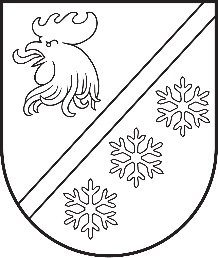 Reģ. Nr. 90000054572Saieta laukums 1, Madona, Madonas novads, LV-4801t. 64860090, e-pasts: pasts@madona.lv___________________________________________________________________________MADONAS NOVADA PAŠVALDĪBAS DOMESSĒDES PROTOKOLS Nr. 92023. gada 29. jūnijāSēde notiek klātienē.Sēdē tiek nodrošināta iespēja pieslēgties attālināti videokonferences platformā ZOOM.Sēdes norise tiek fiksēta audiovizuālajā ierakstā.Sēde sasaukta plkst.10.00Sēdi atklāj plkst. 10:00Sēdi vada: Agris Lungevičs  - domes priekšsēdētājsProtokolē: Dace Cipule – Lietvedības nodaļas vadītājaSēdē piedalās deputāti:Agris Lungevičs, Aigars Šķēls, Aivis Masaļskis, Andris Sakne, Artūrs Čačka, Artūrs Grandāns, Arvīds Greidiņš, Gunārs Ikaunieks, Guntis Klikučs, Iveta Peilāne, Kaspars Udrass, Māris Olte, Rūdolfs Preiss, Sandra Maksimova, Zigfrīds Gora.Sēdē attālināti piedalās deputāti:Andris Dombrovskis - attaisnotu iemeslu dēļ (komandējumā).Sēdē nepiedalās deputāti:Valda Kļaviņa - attaisnotu iemeslu dēļ.Gatis Teilis - attaisnotu iemeslu dēļ.Vita Robalte - attaisnotu iemeslu dēļ.Deputāti:Andris Dombrovskis un Rūdolfs Preiss nepiedalās darba kārtības izskatīšanā un balsojumā.Sandra Maksimova nepiedalās 19. jautājuma balsojumā.Andris Dombrovskis nepiedalās 49. jautājuma balsojumā.Sēdē piedalās:Administrācijas darbinieki (klātienē): Uģis Fjodorovs – pašvaldības izpilddirektors, Artūrs Leimanis – informācijas tehnoloģiju speciālists, Dace Cipule – lietvedības nodaļas vadītāja, Ramona Vucāne – nekustamo īpašumu un pārvaldības un teritoriālās plānošanas nodaļas vadītāja, Solvita Seržāne – izglītības nodaļas vadītāja.Administrācijas darbinieki (attālināti): Liene Ankrava – finanšu nodaļas vadītāja, Ļena Čačka – nekustamā īpašuma speciāliste, Daiga Torstere – vecākā speciāliste kultūras jomā, Egils Kazakevičs – sabiedrisko attiecību speciālists.Pagastu un apvienību pārvalžu vadītāji (klātienē): Artūrs Portnovs – Ļaudonas un Kalsnavas pagastu pārvalžu vadītājs.Pagastu un apvienību pārvalžu vadītāji (attālināti): Elita Ūdre – Ērgļu apvienības pārvaldes vadītāja, Ilona Zalāne – Praulienas un Mētrienas pagastu pārvalžu vadītāja, Edgars Lācis – Bērzaunes un Mārcienas pagastu pārvalžu vadītājs, Sandis Kalniņš – Dzelzavas un Barkavas pagastu pārvalžu vadītājs, Jānis Daiders – Liezēres pagasta pārvaldes vadītāja p.i., Marika Veiba – Vestienas pagasta pārvaldes vadītāja p.i., Vilnis Špats – Cesvaines apvienības pārvaldes vadītājs, Tālis Salenieks – Lubānas apvienības pārvaldes vadītājs.Iestāžu vadītāji un darbinieki (attālināti): Ilze Kanča – Madonas novada Sociālā dienesta sociālo pakalpojumu nodaļas vadītāja, Gita Lutce – Madonas pilsētas Īpašumu uzturēšanas dienesta vadītāja.Piedalījās (klātienē): Gundars Upenieks – Latvijas biatlona federācijas viceprezidents.Sēdes vadītājs Agris Lungevičs iepazīstina ar Madonas novada pašvaldības Domes sēdes darba kārtību. 0. Par darba kārtībuZIŅO: Agris Lungevičs 1. Par nekustamā īpašuma “Palejas”, Kalsnavas pagasts, Madonas novads, nostiprināšanu zemesgrāmatā un nodošanu atsavināšanaiZIŅO: Aigars Šķēls 2. Par zemes vienības Kalsnavas pagastā, Madonas novadā nostiprināšanu zemesgrāmatā un nodošanu atsavināšanai, rīkojot izsoliZIŅO: Aigars Šķēls 3. Par nekustamā  īpašuma “Mežmaliņas”, Kalsnavas pagasts, Madonas novads, nostiprināšanu zemesgrāmatā un nodošanu atsavināšanaiZIŅO: Aigars Šķēls 4. Par zemes vienības Zaļumi 3, Barkavas pagastā, Madonas novadā, ieskaitīšanu rezerves zemes fondāZIŅO: Aigars Šķēls 5. Par nekustamā īpašuma Aronas iela 8-27, Sauleskalns, Bērzaunes pagasts, Madonas novads, nodošanu atsavināšanaiZIŅO: Aigars Šķēls 6. Par nekustamā īpašuma “Griezes”, Sarkaņu pagasts, Madonas novads, nostiprināšanu zemesgrāmatā un nodošanu atsavināšanaiZIŅO: Aigars Šķēls 7. Par nekustamā īpašuma “Liepāres 1”, Aronas pagasts, Madonas novads, nostiprināšanu zemesgrāmatā un nodošanu atsavināšanaiZIŅO: Aigars Šķēls 8. Par nekustamā īpašuma “Masīvs 5-141, zemes gabals Nr. 17”, Aronas pagasts, Madonas novads, nostiprināšanu zemesgrāmatā un nodošanu atsavināšanaiZIŅO: Aigars Šķēls 9. Par pašvaldības nekustamo īpašumu Aronas pagastā, Madonas novadā nostiprināšanu zemesgrāmatāZIŅO: Aigars Šķēls 10. Par zemes ierīcības projekta nosacījumu apstiprināšanu  zemes vienības ar kadastra apzīmējumu 7007 001 0042, Cesvainē, Madonas novadā, sadalīšanaiZIŅO: Aigars Šķēls 11. Par zemes ierīcības projekta nosacījumu apstiprināšanu  zemes vienības ar kadastra apzīmējumu 7054 005 0031 Ērgļu pagastā, Madonas novadā, sadalīšanaiZIŅO: Aigars Šķēls 12. Par zemes ierīcības projekta izstrādes nosacījumu apstiprināšanu savstarpējo robežu pārkārtošanai starp zemes vienībām ar kadastra apzīmējumiem 7001 001 0533 un 7001 001 0991ZIŅO: Aigars Šķēls 13. Par finansējuma piešķiršanu Lazdonas pamatskolas salidojuma organizēšanaiZIŅO: Agris Lungevičs 14. Par Latvijas Republikas zemessardzes 2. Vidzemes brigādes 26. kājinieku bataljona atbrīvošanu no telpu nomas maksasZIŅO: Agris Lungevičs 15. Par finanšu līdzekļu piešķiršanu lietota riteņtraktora un aprīkojuma iegādeiZIŅO: Agris Lungevičs 16. Par finansējuma piešķiršanu Ērgļu apvienības pārvaldei Ērgļu disku golfa laukuma “Skolas trase” grozu un aprīkojuma iegādeiZIŅO: Agris Lungevičs 17. Par finansējuma piešķiršanu Ērgļu apvienības pārvaldes Īpašumu uzturēšanas nodaļai Oškalna ielas trotuāra atjaunošanaiZIŅO: Agris Lungevičs 18. Par finansējuma piešķiršanu Ērgļu apvienības pārvaldes R. Blaumaņa memoriālajam muzejam “Braki” jaunas mājas lapas izveideiZIŅO: Agris Lungevičs 19. Par finansējuma piešķiršanu Ērgļu apvienības pārvaldes Īpašumu uzturēšanas nodaļai sadzīves kanalizācijas izbūvei Pļaviņu ielā, ĒrgļosZIŅO: Agris Lungevičs 20. Par finansējuma piešķiršanu gājēju infrastruktūras attīstīšanai ĻaudonāZIŅO: Agris Lungevičs 21. Par pašvaldības nekustamā īpašuma Toces iela 10-10, Ļaudona, Ļaudonas pagasts, Madonas novads, atsavināšanu, rīkojot izsoliZIŅO: Agris Lungevičs 22. Par finansējuma piešķiršanu Ļaudonas pagasta pārvaldei automašīnas iegādei pārvaldes vajadzībāmZIŅO: Agris Lungevičs 23. Par pašvaldības nekustamā īpašuma “Pumpuri 3”-8, Liezēres pagasts, Madonas novads, atsavināšanu, rīkojot izsoliZIŅO: Agris Lungevičs 24. Par finansējuma piešķiršanu āra apgaismojuma remontam Dzelzavas muižas teritorijāZIŅO: Agris Lungevičs 25. Par finansējuma piešķiršanu Kusas sporta infrastruktūras labiekārtošanaiZIŅO: Agris Lungevičs 26. Par Madonas novada pašvaldības 2023. gada budžeta grozījumiemZIŅO: Agris Lungevičs 27. Par   projekta Nr. 8.1.2.0 “Vispārējās izglītības iestāžu mācību vides uzlabošana Madonas novadā”  būvniecības izmaksām objektam “Madonas pilsētas vidusskolas ēku kompleksa un stadiona pārbūve”ZIŅO: Agris Lungevičs 28. Par lokālplānojuma izstrādes uzsākšanu un darba uzdevuma apstiprināšanu teritorijas plānojuma grozījumiem nekustamajā īpašumā "Zāģētava", Cesvaines pagastā, Madonas novadā  zemes vienībā ar kadastra apzīmējumu 7027 014 0143 funkcionālā zonējuma grozīšanaiZIŅO: Ramona Vucāne 29. Par zemes vienības ar kadastra apzīmējumu 7046 008 0174, Bērzaunes pagastā, Madonas novadā, sadalīšanuZIŅO: Agris Lungevičs 30. Par zemes vienību ar kadastra apzīmējumiem 7054 008 0241 un 7054 008 0668, Ērgļu pagastā, Madonas novadā, apvienošanuZIŅO: Agris Lungevičs 31. Par finansējuma piešķiršanu Meirānu Tautas nama dūmeņa remontamZIŅO: Agris Lungevičs 32. Par pašvaldības kustamās mantas – trīs traktoru un automašīnas atsavināšanu, nosacīto cenu un izsoles noteikumu apstiprināšanuZIŅO: Agris Lungevičs 33. Par finanšu līdzekļu piešķiršanu autobusa pieturas nojumes uzstādīšanai Parka ielā, LubānāZIŅO: Agris Lungevičs 34. Par finansējuma piešķiršanu logu un durvju nomaiņai Jāņukalna tautas namā, Jāņukalnā, Kalsnavas pagastāZIŅO: Agris Lungevičs 35. Par nekustamā īpašuma “Rubīni”, Kalsnavas pagasts, Madonas novads, atsavināšanuZIŅO: Agris Lungevičs 36. Par nekustamā īpašuma “Kalna Oši”, Sarkaņu pagasts, Madonas novads,  atsavināšanuZIŅO: Agris Lungevičs 37. Par finansējuma piešķiršanu Dzelzavas pagasta grants autoceļu uzturēšanaiZIŅO: Agris Lungevičs 38. Par finansējuma piešķiršanu lietus ūdens kanalizācijas montāžai un bruģa seguma ieklāšanai Jaunatnes ielā 1, Ozolos, Liezēres pagastā, Madonas novadāZIŅO: Agris Lungevičs 39. Par dāvinājuma pieņemšanuZIŅO: Agris Lungevičs 40. Par finansējuma piešķiršanu Lubānas pirmsskolas izglītības iestādei “Rūķīši”ZIŅO: Agris Lungevičs 41. Par Madonas novada pašvaldības vispārējās izglītības iestādes Lubānas vidusskola vidējās izglītības posmuZIŅO: Agris Lungevičs 42. Par Madonas novada pašvaldības vispārējās izglītības iestādes “Ērgļu vidusskola” vidējās izglītības posmuZIŅO: Agris Lungevičs 43. Par Bērnu un jauniešu sporta skolas internāta nodošanu Madonas vidusskolaiZIŅO: Agris Lungevičs 44. Par finansējuma piešķiršanu sporta inventāra nodrošinājumam Madonas novada pašvaldības vispārizglītojošajām skolām 2023. gadāZIŅO: Agris Lungevičs 45. Par finansējuma piešķiršanu jauniešu iniciatīvu projekta “Kontakts Madonas novadā” realizācijaiZIŅO: Agris Lungevičs 46. Par [..] iesniegumuZIŅO: Agris Lungevičs 47. Par finansējuma piešķiršanu “Mārcienai 810” svētku pasākumu rīkošanaiZIŅO: Agris Lungevičs 48. Par finansiālu atbalstu grāmatas “Aleksandra Kalniņa dienasgrāmatas” izdošanaiZIŅO: Agris Lungevičs 49. Par finansiālu atbalstu mākslas plenēra organizēšanai Vestienas pagastāZIŅO: Agris Lungevičs 50. Par transporta piešķiršanu LELB Madonas draudzeiZIŅO: Agris Lungevičs 51. Par finansiālu atbalstu M. Bārbales grāmatas “Aiz loga putna spārns” izdošanaiZIŅO: Agris Lungevičs 52. Par finansiālu atbalstu grāmatas “Visa Madona dejo” izdošanuZIŅO: Agris Lungevičs 53. Par finansējuma piešķiršanu izstādes “VIŅAS ZIEMEĻU SAUCIENS” organizēšanaiZIŅO: Agris Lungevičs 54. Par Madonas novada pašvaldības saistošo noteikumu Nr. 10 “Maznodrošinātas mājsaimniecības ienākumu slieksnis Madonas novadā ” izdošanuZIŅO: Agris Lungevičs 55. Par Madonas novada pašvaldības saistošo noteikumu Nr. 11  “Papildu sociālās palīdzības pabalsti Madonas novadā” izdošanuZIŅO: Agris Lungevičs 56. Par mobilā bariatriskā elektriskā pacēlāja iegādi Ļaudonas pansionātamZIŅO: Agris Lungevičs 57. Par finansējuma piešķiršanu speciālistam izīrējamas telpas remontam Rūpniecības iela 20-2-11, MadonaZIŅO: Agris Lungevičs 58. Par grozījumiem Madonas novada pašvaldības domes 29.09.2022. lēmumā Nr. 653 “Par Madonas novada pašvaldības maksas pakalpojumu cenrāžu apstiprināšanu”ZIŅO: Agris Lungevičs 59. Par Madonas novada pašvaldības 2022. gada publisko pārskatuZIŅO: Uģis Fjodorovs 60. Par finansējuma piešķiršanu Barkavas Īpašumu uzturēšanas nodaļai lapu pūtēja iegādeiZIŅO: Aleksandrs Šrubs 61. Par finansējumu piešķiršanu izpirkšanai no SEB līzinga nomātai automašīnai PEUGEOT TRAVELLER Active 2.0 L2 BlueHDi 150 hp Madonas novada, Cesvaines apvienības pārvaldeiZIŅO: Vilnis Špats 62. Par finansējumu sadarbības braucienam uz FrancijuZIŅO: Daiga Torstere 63. Par valsts autoceļa V884 posma pārņemšanu Lazdonas pagastā, Madonas novadāZIŅO: Ramona Vucāne 64. Par Gitas Lancmanes atbrīvošanu no Madonas pilsētas pirmsskolas izglītības iestādes “Priedīte” vadītāja amataZIŅO: Solvita Seržāne 65. Par Kalsnavas pamatskolas direktora amata konkursa nolikuma apstiprināšanuZIŅO: Solvita Seržāne 66. Par grozījumiem Madonas novada pašvaldības domes 20.04.2022. lēmumā Nr. 235 “Par atbalstāmo specialitāšu saraksta apstiprināšanu pašvaldības stipendiju un studiju maksas piešķiršanai”ZIŅO: Solvita Seržāne 67. Par Madonas novada Attīstības programmas 2022. - 2028. gadam investīciju plāna aktualizācijuZIŅO: Inese Solozemniece 68. Par 2023. gada prioritārā investīciju projekta “Ēkas Augusta Saulieša iela 9, Cesvainē, telpu vienkāršotā atjaunošana” īstenošanuZIŅO: Inese Solozemniece 69. Par Madonas novada pašvaldības investīciju projekta “Pašvaldības autoceļa Ozolu ielā, Dzelzavā asfalta seguma atjaunošana” īstenošanu un aizņēmuma ņemšanuZIŅO: Sandis Kalniņš 0. Par darba kārtībuZIŅO: Zigfrīds Gora Sēdes vadītājs aicina balsot par sēdes darba kārtību.Atklāti balsojot: ar 14 balsīm "Par" (Agris Lungevičs, Aigars Šķēls, Aivis Masaļskis, Andris Sakne, Artūrs Čačka, Artūrs Grandāns, Arvīds Greidiņš, Gunārs Ikaunieks, Guntis Klikučs, Iveta Peilāne, Kaspars Udrass, Māris Olte, Sandra Maksimova, Zigfrīds Gora), "Pret" – nav, "Atturas" – nav, "Nepiedalās" – nav, Madonas novada pašvaldības dome NOLEMJ:Apstiprināt 2023. gada 29. jūnija Madonas novada pašvaldības Domes sēdes darba kārtību.A. Lungevičs informē, ka mūs šodien vēlas uzrunāt Latvijas biatlona federācijas viceprezidents Gundars Upenieks.G. Upenieks pateicas Madonas novada pašvaldībai par atbalstu Eiropas junioru čempionāta biatlonā rīkošanā.1. Par nekustamā īpašuma “Palejas”, Kalsnavas pagasts, Madonas novads, nostiprināšanu zemesgrāmatā un nodošanu atsavināšanaiZIŅO: Aigars ŠķēlsMadonas novada pašvaldībā saņemts [..] iesniegumi (reģistrēti Madonas novada pašvaldībā ar reģ. Nr. 2.1.3.6/23/902 un Nr. 2.1.3.6/23/815)  par nekustamā īpašuma “Palejas”, Kalsnavas pagastā, Madonas novadā,  atsavināšanu.Zemes īpašums “Palejas”, Kalsnavas pagastā, Madonas novadā, ar kadastra numuru 7062 003 0074 sastāv no vienas zemes vienības ar kadastra apzīmējumu 7042 003 0074 46,6 ha platībā . Īpašuma tiesības uz nekustamo īpašumu zemesgrāmatā nav nostiprinātas.Ar Madonas novada pašvaldības 27.01.2011. domes sēdes Nr. 2 lēmumu Nr. 31. 11, [..] izbeigtas zemes lietošanas tiesības uz zemes vienību ar kadastra apzīmējumu 7062 003 0074 46,6 ha platībā un zemes vienība ieskaitīta pašvaldībai piekritīgās zemēs.Pēc [..] nāves ar zvērināta notāra Jāņa Branta izdotu mantojuma apliecību, par mantinieku apstiprināts [..].Par minēto zemes vienību [..] ar pašvaldību noslēdzis zemes nomas līgumu Nr. 2.9.18.3/21/85.Uz zemes vienības ar kadastra apzīmējumu 7062 003 0074 atrodas [..].Nekustamais īpašums “Palejas”, Kalsnavas pagasts, Madonas novads nav nepieciešams pašvaldībai tās funkcijas nodrošināšanai.Likuma “Par zemes privatizāciju lauku apvidos” 27. panta pirmā daļa nosaka, ka darījumus var veikt tikai ar to zemi, uz kuru īpašuma tiesības ir nostiprinātas zemesgrāmatā. Saskaņā ar “Pašvaldību likuma” 10. panta (1) daļu Dome ir tiesīga izlemt ikvienu pašvaldības kompetences jautājumu; “Publiskās personas mantas atsavināšanas likuma” 4. panta pirmo daļu, kas nosaka, ka “atsavinātas publiskas personas mantas atsavināšanu var ierosināt, ja tā nav nepieciešama publiskai personai vai tās iestādēm to funkciju nodrošināšanai” un 4. panta ceturtās daļas 8. punktu, kas nosaka, ka atsevišķos gadījumos publiskas personas nekustamā īpašuma atsavināšanu var ierosināt persona, kurai Valsts un pašvaldību īpašuma privatizācijas sertifikātu izmantošanas pabeigšanas likumā noteiktajā kārtībā ir izbeigtas zemes lietošanas tiesības un ar kuru pašvaldība ir noslēgusi zemes nomas līgumu, ja šī persona vēlas nopirkt zemi, kas bijusi tās lietošanā un par ko ir noslēgts zemes nomas līgums, 4. panta ceturtās daļas 3. punktu Atsevišķos gadījumos publiskas personas nekustamā īpašuma atsavināšanu var ierosināt  zemesgrāmatā ierakstītas ēkas (būves) īpašnieks vai visi kopīpašnieki, ja viņi vēlas nopirkt zemesgabalu, uz kura atrodas ēka (būve), kā arī tā paša likuma 8. panta otro daļu, kas nosaka, ka paredzētā atsavinātas publiskas personas nekustamā īpašuma novērtēšanu organizē attiecīgās atsavinātās publiskās personas lēmējinstitūcijas kārtībā.Noklausījusies sniegto informāciju, ņemot vērā 14.06.2023. Uzņēmējdarbības, teritoriālo un vides jautājumu komitejas atzinumu, atklāti balsojot: PAR – 16 (Agris Lungevičs, Aigars Šķēls, Aivis Masaļskis, Andris Dombrovskis, Andris Sakne, Artūrs Čačka, Artūrs Grandāns, Arvīds Greidiņš, Gunārs Ikaunieks, Guntis Klikučs, Iveta Peilāne, Kaspars Udrass, Māris Olte, Rūdolfs Preiss, Sandra Maksimova, Zigfrīds Gora), PRET – NAV, ATTURAS –  NAV, Madonas novada pašvaldības dome NOLEMJ:Nodot atsavināšanai nekustamo īpašumu “Palejas”, Kalsnavas pagasts, Madonas novads, ar kadastra numuru 7062 003 0074 46,6 ha platībā, pārdodot [..].Nekustamā īpašuma pārvaldības un teritorijas plānošanas nodaļai nostiprināt zemes īpašumu “Palejas”, Kalsnavas pagasts, Madonas novads, ar kadastra Nr. 7062 003 0074, zemesgrāmatā uz Madonas novada pašvaldības vārda.Pēc zemes īpašuma nostiprināšanas Zemesgrāmatā, Nekustamā īpašuma pārvaldības un teritoriālās plānošanas nodaļai organizēt nekustamā īpašuma novērtēšanu. Pēc īpašuma novērtēšanas virzīt jautājumu par nekustamā īpašuma atsavināšanu skatīšanai kārtējā finanšu un attīstības komitejas sēdē.Čačka 28080793Lēmums Nr. 3592. Par zemes vienības Kalsnavas pagastā, Madonas novadā nostiprināšanu zemesgrāmatā un nodošanu atsavināšanai, rīkojot izsoliZIŅO: Aigars ŠķēlsMadonas novada pašvaldībā saņemts fiziskas personas iesniegums (reģistrēts Kalsnavas pagasta pārvaldē ar reģ. nr. KAL/1.9/23/169) ar lūgumu atsavināt Madonas novada pašvaldībai piederošo zemes gabalu ar kadastra apzīmējumu 7062 005 0162 1,9 ha platībā, kas atrodas Kalsnavas pagastā, Madonas novadā.Ar 24.09.2008. Kalsnavas pagasta padomes lēmumu Nr. 10 (protokols Nr. 9) nolemts, ka pašvaldībai piekrīt  neapbūvēta zemes vienība ar kadastra apzīmējumu 7062 005 0162 1, 9 ha platībā, saskaņā ar likuma “Par valsts un pašvaldību zemes īpašuma tiesībām un to nostiprināšanu zemesgrāmatās” 3. panta pirmo daļu.Īpašuma tiesības Zemesgrāmatā uz pašvaldības vārda nav nostiprinātas.Pašvaldībai nav nepieciešams saglabāt zemes vienību pašvaldības funkciju veikšanai. Likuma “Par zemes privatizāciju lauku apvidos” 27. panta pirmā daļa nosaka, ka darījumus var veikt tikai ar to zemi, uz kuru īpašuma tiesības ir nostiprinātas zemesgrāmatā.Saskaņā ar “Pašvaldību likuma” 10. panta (1) daļu Dome ir tiesīga izlemt ikvienu pašvaldības kompetences jautājumu; Saskaņā ar Publiskas personas mantas atsavināšanas likuma 3. panta otro daļu “Publiskas personas mantas atsavināšanas pamatveids ir mantas pārdošana izsolē”, 4. panta pirmo daļu [..] Atvasinātas publiskas personas mantas atsavināšanu var ierosināt, ja tā nav nepieciešama attiecīgai atvasinātai publiskai personai vai tās iestādēm to funkciju nodrošināšanai, 5. panta pirmo daļu Atļauju atsavināt atvasinātu publisku personu nekustamo īpašumu dod attiecīgās atvasinātās publiskās personas lēmējinstitūcija.Pamatojoties uz Pašvaldību likumu, „Publiskās personas mantas atsavināšanas likuma” 3. panta pirmās daļas 1. punktu, 4. pantu, ņemot vērā 14.06.2023. Uzņēmējdarbības, teritoriālo un vides jautājumu komitejas atzinumu, atklāti balsojot: PAR – 16 (Agris Lungevičs, Aigars Šķēls, Aivis Masaļskis, Andris Dombrovskis, Andris Sakne, Artūrs Čačka, Artūrs Grandāns, Arvīds Greidiņš, Gunārs Ikaunieks, Guntis Klikučs, Iveta Peilāne, Kaspars Udrass, Māris Olte, Rūdolfs Preiss, Sandra Maksimova, Zigfrīds Gora), PRET – NAV, ATTURAS –  NAV, Madonas novada pašvaldības dome NOLEMJ:Piekrist atsavināt nekustamo īpašumu Kalsnavas pagastā, Madonas novadā, ar kadastra apzīmējumu 7062 005 0162 un kopējo platību 1,9 ha, rīkojot izsoli.Nekustamā īpašuma pārvaldības un teritorijas plānošanas nodaļai nostiprināt atsavināmo īpašumu Zemesgrāmatā uz Madonas novada pašvaldības vārda.Nekustamā īpašuma pārvaldības un teritorijas plānošanas nodaļai organizēt nekustamā īpašuma novērtēšanu un virzīt jautājumu uz domi par īpašuma atsavināšanu rīkojot izsoli un izsoles sākumcenas apstiprināšanu.Čačka 28080793Lēmums Nr. 3603. Par nekustamā īpašuma “Mežmaliņas”, Kalsnavas pagasts, Madonas novads, nostiprināšanu zemesgrāmatā un nodošanu atsavināšanaiZIŅO: Aigars ŠķēlsMadonas novada pašvaldībā 2023. gada 30. maijā saņemts [..] iesniegums (reģistrēts Madonas novada pašvaldībā ar reģistrācijas Nr. 2.1.3.6./23/942) ar lūgumu izskatīt jautājumu par pašvaldības nekustamā  īpašuma “Mežmaliņas”, Kalsnavas pagasts, Madonas novads, kadastra Nr. 7062 011 0166, kopējā platība 3,4 ha , atsavināšanu.  Ar Madonas novada pašvaldības 2011. gada 27. janvāra lēmumu Nr. 2 (protokols Nr. 2) “Par lietošanas tiesību izbeigšanu” [..] tika izbeigtas zemes pastāvīgās lietošanas tiesības uz zemes vienību “Mežmaliņas” ar kadastra apzīmējumu 7062 011 0166 3,4 ha platībā un zemes vienība ieskaitīta pašvaldībai piekritīgās zemēs.Par minēto zemes vienību [..] ar pašvaldību ir noslēdzis lauku apvidus zemes nomas līgumu .Uz zemes vienības ar kadastra apzīmējumu 7062 011 0166 atrodas [..].Likuma “Par zemes privatizāciju lauku apvidos” 27. panta pirmā daļa nosaka, ka darījumus var veikt tikai ar to zemi, uz kuru īpašuma tiesības ir nostiprinātas zemesgrāmatā. Saskaņā ar “Pašvaldību likuma” 10. panta (1) daļu Dome ir tiesīga izlemt ikvienu pašvaldības kompetences jautājumu; “Publiskās personas mantas atsavināšanas likuma” 4. panta pirmo daļu, kas nosaka, ka “atsavinātas publiskas personas mantas atsavināšanu var ierosināt, ja tā nav nepieciešama publiskai personai vai tās iestādēm to funkciju nodrošināšanai” un 4. panta ceturtās daļas 8. punktu, kas nosaka, ka atsevišķos gadījumos publiskas personas nekustamā īpašuma atsavināšanu var ierosināt persona, kurai Valsts un pašvaldību īpašuma privatizācijas sertifikātu izmantošanas pabeigšanas likumā noteiktajā kārtībā ir izbeigtas zemes lietošanas tiesības un ar kuru pašvaldība ir noslēgusi zemes nomas līgumu, ja šī persona vēlas nopirkt zemi, kas bijusi tās lietošanā un par ko ir noslēgts zemes nomas līgums, 4. panta ceturtās daļas 3. punktu Atsevišķos gadījumos publiskas personas nekustamā īpašuma atsavināšanu var ierosināt zemesgrāmatā ierakstītas ēkas (būves) īpašnieks vai visi kopīpašnieki, ja viņi vēlas nopirkt zemesgabalu, uz kura atrodas ēka (būve), kā arī tā paša likuma 8. panta otro daļu, kas nosaka, ka paredzētā atsavinātas publiskas personas nekustamā īpašuma novērtēšanu organizē attiecīgās atsavinātās publiskās personas lēmējinstitūcijas kārtībā. Noklausījusies sniegto informāciju, ņemot vērā 14.06.2023. Uzņēmējdarbības, teritoriālo un vides jautājumu komitejas atzinumu, atklāti balsojot: PAR – 16 (Agris Lungevičs, Aigars Šķēls, Aivis Masaļskis, Andris Dombrovskis, Andris Sakne, Artūrs Čačka, Artūrs Grandāns, Arvīds Greidiņš, Gunārs Ikaunieks, Guntis Klikučs, Iveta Peilāne, Kaspars Udrass, Māris Olte, Rūdolfs Preiss, Sandra Maksimova, Zigfrīds Gora), PRET – NAV, ATTURAS –  NAV, Madonas novada pašvaldības dome NOLEMJ:Nodot atsavināšanai  nekustamo īpašumu “Mežmaliņas”, Kalsnavas pagasts, Madonas novads, ar kadastra numuru 7062 011 0166 3,4 ha platībā, pārdodot to [..].Nekustamā īpašuma pārvaldības un teritorijas plānošanas nodaļai nostiprināt zemes īpašumu “Mežmaliņas”, Kalsnavas pagasts, Madonas novads, ar kadastra Nr.7062 011 0166, zemesgrāmatā uz Madonas novada pašvaldības vārda.Pēc zemes īpašuma nostiprināšanas Zemesgrāmatā, Nekustamā īpašuma pārvaldības un teritoriālās plānošanas nodaļai organizēt nekustamā īpašuma novērtēšanu. Pēc īpašuma novērtēšanas virzīt jautājumu par nekustamā īpašuma atsavināšanu skatīšanai kārtējā finanšu un attīstības komitejas sēdē.Čačka 28080793Lēmums Nr. 3614. Par zemes vienības Zaļumi 3, Barkavas pagastā, Madonas novadā, ieskaitīšanu rezerves zemes fondāZIŅO: Aigars ŠķēlsMadonas novada pašvaldībā saņemts fiziskas personas iesniegums (reģistrēts Barkavas pagasta pārvaldē ar reģ. Nr. BAR/1.9.2/23/17) ar lūgumu izskatīt jautājumu par zemes vienības ar kadastra apzīmējumu 7044 005 0114 Zaļumi 3, Barkavas pagastā 1,49 ha platībā nodošanu atsavināšanai.Ar Madonas novada pašvaldības 30.08.2012. lēmumu Nr. 19.7. tika pieņemts lēmums izbeigt pastāvīgās zemes lietošanas tiesības [..] uz zemi Barkavas pagastā ar kadastra apzīmējumu 7044 005 0114 1,49 ha platībā un  pamatojoties uz Valsts un pašvaldību īpašuma privatizācijas un privatizācijas sertifikātu izmantošanas pabeigšanas likuma (turpmāk – Pabeigšanas likums) 25. pantu, un ar Madonas novada pašvaldības domes 30.08.2012. lēmuma Nr. 19. 7. zemes vienība piešķirta pašvaldībai.Zemes nomas līgums ar [..] likumā noteiktajā kārtībā, t.i., viena gada laikā pēc zemes pastāvīgās lietošanas tiesību izbeigšanas, netika noslēgts, līdz ar to pašvaldībai jāpieņem lēmums par zemes vienību iekļaušanu rezerves zemes fonda zemēs.Valsts un pašvaldību īpašuma privatizācijas un privatizācijas sertifikātu izmantošanas pabeigšanas likuma 25. panta 21 daļā paredzēts, ka personai, kurai zemes pastāvīgās lietošanas tiesības izbeidzas Pabeigšanas likums 25. panta pirmajā daļā minētajos gadījumos, zemes nomas pirmtiesības jāizlieto viena gada laikā no zemes pastāvīgās lietošanas tiesības izbeigšanās. Ja minētajā termiņā persona zemes nomas pirmtiesības neizlieto, pašvaldība pieņem lēmumu par attiecīgās zemes izmantošanu zemes reformas pabeigšanai vai par ieskaitīšanu rezerves zemes fondā. Ja pašvaldība lēmumu pieņem līdz 2009. gada 30. decembrim, tad zemi ieskaita zemes reformas pabeigšanai, bet, ja lēmumu pieņem pēc 2009. gada 30. decembra, - zemi ieskaita rezerves zemes fondā.Ņemot vērā to, ka zemes lietošanas tiesības [..] pārtrauktas, bet zemes nomas līgums ar viņu nav noslēgts, zeme ieskaitāma rezerves zemes fondā.Ņemot vērā iepriekš minēto un pamatojoties uz Valsts un pašvaldību īpašuma privatizācijas un privatizācijas sertifikātu izmantošanas pabeigšanas likuma 25. panta 21 daļu,  ņemot vērā 14.06.2023. Uzņēmējdarbības, teritoriālo un vides jautājumu komitejas atzinumu, atklāti balsojot: PAR – 16 (Agris Lungevičs, Aigars Šķēls, Aivis Masaļskis, Andris Dombrovskis, Andris Sakne, Artūrs Čačka, Artūrs Grandāns, Arvīds Greidiņš, Gunārs Ikaunieks, Guntis Klikučs, Iveta Peilāne, Kaspars Udrass, Māris Olte, Rūdolfs Preiss, Sandra Maksimova, Zigfrīds Gora), PRET – NAV, ATTURAS –  NAV, Madonas novada pašvaldības dome NOLEMJ:Zemes vienību ar kadastra apzīmējumu 7044 005 0114, ar nosaukumu “Zaļumi 3”, kas atrodas Barkavas pagastā,  ieskaitīt rezerves zemes fonda zemēs. Atzīt par spēku zaudējušu ar Madonas novada pašvaldības domes 30.08.2012. lēmuma Nr. 19.7 trešo apakšpunktu par zemes vienības ar kadastra apzīmējumu 7044 005 0114 piekritību pašvaldībai.Nekustamā īpašuma pārvaldības un teritorijas plānošanas nodaļai iesniegt lēmumu Valsts zemes dienestā kadastra datu aktualizācijai. Čačka 28080793Lēmums Nr. 3625. Par nekustamā īpašuma Aronas iela 8-27, Sauleskalns, Bērzaunes pagasts, Madonas novads, nodošanu atsavināšanaiZIŅO: Aigars ŠķēlsMadonas novada pašvaldības Bērzaunes pagasta pārvaldē saņemts [..] iesniegums (reģ. 17.04.2023. ar Nr. BER/1.9/23/70) ar lūgumu atsavināt nekustamo īpašumu Aronas iela 8-27, Sauleskalns, Bērzaunes pagasts, Madonas novads, [..]. [..].Ar 11.05.2023. Madonas novada pašvaldības Dzīvokļu jautājumu komisijas lēmumu Nr. 202 nolemts piekrist pašvaldībai piederošā dzīvokļa adresē Aronas iela 8-27, Sauleskalns, Bērzaunes pagasts, Madonas novads, atsavināšanai [..].  Saskaņā ar Publiskas personas mantas atsavināšanas likuma 4. panta ceturtās daļas 5. punktu, publiskas personas nekustamo īpašumu var ierosināt atsavināt īrnieks vai viņa ģimenes loceklis, ja viņš vēlas nopirkt dzīvojamo māju, tās domājamo daļu vai dzīvokļa īpašumu šā likuma 45. pantā noteiktā kārtībā. Publiskas personas mantas atsavināšanas 45. panta trešā daļa paredz, ka atsavinot valsts vai pašvaldības īpašumā esošo viendzīvokļa māju vai dzīvokļa īpašumu, par kuru lietošanu likumā “Dzīvojamo telpu īres likums” noteiktajā kārtībā ir noslēgts dzīvojamās telpas īres līgums, to vispirms rakstveidā piedāvā pirkt īrniekam un viņa ģimenes locekļiem.Lai izskatītu jautājumu par pašvaldības dzīvokļu īpašuma atsavināšanu, ir nepieciešama dzīvokļa īpašuma kā patstāvīga īpašuma objekta ierakstīšana zemesgrāmatā saskaņā ar “Dzīvokļa īpašuma likuma” 8. pantu, kas nosaka – dzīvokļa īpašnieks ir persona, kas ieguvusi dzīvokļa īpašumu un īpašuma tiesības nostiprināt zemesgrāmatā, kā arī ir nepieciešama dzīvokļa īpašuma novērtēšana pie sertificēta vērtētāja.Noklausījusies sniegto informāciju, pamatojoties uz Pašvaldību likuma 10. panta pirmās daļas 16. punktu, Publiskas personas mantas atsavināšanas likuma 4. panta ceturtās daļas 5. punktu, 45. panta trešo daļu, ņemot vērā 14.06.2023. Uzņēmējdarbības, teritoriālo un vides jautājumu komitejas atzinumu, atklāti balsojot: PAR – 16 (Agris Lungevičs, Aigars Šķēls, Aivis Masaļskis, Andris Dombrovskis, Andris Sakne, Artūrs Čačka, Artūrs Grandāns, Arvīds Greidiņš, Gunārs Ikaunieks, Guntis Klikučs, Iveta Peilāne, Kaspars Udrass, Māris Olte, Rūdolfs Preiss, Sandra Maksimova, Zigfrīds Gora), PRET – NAV, ATTURAS –  NAV, Madonas novada pašvaldības dome NOLEMJ:Nodot atsavināšanai dzīvokļa īpašumu Aronas iela 8-27, Sauleskalns, Bērzaunes pagasts, Madonas novads, pārdodot to [..].Nostiprināt zemesgrāmatā uz Madonas novada pašvaldības vārda, kā patstāvīgu īpašuma objektu, dzīvokļa īpašumu Aronas iela 8-27, Sauleskalns, Bērzaunes pagasts, Madonas novads.Uzdot Nekustamā īpašuma pārvaldības un teritoriālās plānošanas nodaļai organizēt dzīvokļa novērtēšanu pie sertificēta vērtētāja.Pēc dzīvokļa īpašuma nostiprināšanas zemesgrāmatā un novērtēšanas virzīt jautājumu uz domi par dzīvokļa īpašuma atsavināšanu.Semjonova 27333721Lēmums Nr. 3636. Par nekustamā īpašuma “Griezes”, Sarkaņu pagasts, Madonas novads, nostiprināšanu zemesgrāmatā un nodošanu atsavināšanaiZIŅO: Aigars ŠķēlsMadonas novada pašvaldībā saņemts [..] iesniegums (reģistrēts Madonas novada pašvaldības Sarkaņu pagastā pārvaldē ar reģ. Nr. SAR/1.9/23/42)  par nekustamā īpašuma “Griezes”, Sarkaņu pagastā, Madonas novadā,  atsavināšanu.Zemes īpašums “Griezes”, Sarkaņu pagastā, Madonas novadā, ar kadastra numuru 7090 008 0030 6,81 ha platībā sastāv no divām zemes vienībām ar kadastra apzīmējumu 7090 008 0030 4,27 ha platībā un 7090 008 0119 2,54 ha platībā. Īpašuma tiesības uz nekustamo īpašumu zemesgrāmatā nav nostiprinātas.Ar Madonas novada pašvaldības 30.03.2011. sēdes Nr. 7 lēmumu Nr. 22.1[..] izbeigtas zemes lietošanas tiesības uz zemes vienībām ar kadastra apzīmējumu 7090 008 0030 un 7090 008 0119 un zemes vienības ieskaitītas pašvaldībai piekritīgās zemēs.Par minēto zemes vienību [..] ar pašvaldību noslēdzis zemes nomas līgumu.Nekustamais īpašums “Griezes”, Sarkaņu pagasts, Madonas novads, nav nepieciešams pašvaldībai tās funkcijas nodrošināšanai.Likuma “Par zemes privatizāciju lauku apvidos” 27. panta pirmā daļa nosaka, ka darījumus var veikt tikai ar to zemi, uz kuru īpašuma tiesības ir nostiprinātas zemesgrāmatā. Saskaņā ar “Pašvaldību likuma” 10. panta (1) daļu Dome ir tiesīga izlemt ikvienu pašvaldības kompetences jautājumu; “Publiskās personas mantas atsavināšanas likuma” 4. panta pirmo daļu, kas nosaka, ka “atsavinātas publiskas personas mantas atsavināšanu var ierosināt, ja tā nav nepieciešama publiskai personai vai tās iestādēm to funkciju nodrošināšanai” un 4 .panta ceturtās daļas 8. punktu, kas nosaka, ka atsevišķos gadījumos publiskas personas nekustamā īpašuma atsavināšanu var ierosināt persona, kurai Valsts un pašvaldību īpašuma privatizācijas sertifikātu izmantošanas pabeigšanas likumā noteiktajā kārtībā ir izbeigtas zemes lietošanas tiesības un ar kuru pašvaldība ir noslēgusi zemes nomas līgumu, kā arī tā paša likuma 8. panta otro daļu, kas nosaka, ka paredzētā atsavinātas publiskas personas nekustamā īpašuma novērtēšanu organizē attiecīgās atsavinātās publiskās personas lēmējinstitūcijas kārtībā. Noklausījusies sniegto informāciju, ņemot vērā 14.06.2023. Uzņēmējdarbības, teritoriālo un vides jautājumu komitejas atzinumu, atklāti balsojot: PAR – 16 (Agris Lungevičs, Aigars Šķēls, Aivis Masaļskis, Andris Dombrovskis, Andris Sakne, Artūrs Čačka, Artūrs Grandāns, Arvīds Greidiņš, Gunārs Ikaunieks, Guntis Klikučs, Iveta Peilāne, Kaspars Udrass, Māris Olte, Rūdolfs Preiss, Sandra Maksimova, Zigfrīds Gora), PRET – NAV, ATTURAS –  NAV, Madonas novada pašvaldības dome NOLEMJ:Nodot atsavināšanai  nekustamo īpašumu “Griezes”, Sarkaņu pagasts, Madonas novads, ar kadastra numuru 7090 008 0030 6,81 ha kopplatībā, pārdodot [..].Nekustamā īpašuma pārvaldības un teritorijas plānošanas nodaļai nostiprināt zemes īpašumu “Griezes”, Sarkaņu pagasts, Madonas novads, ar kadastra Nr.7090 008 0030, zemesgrāmatā uz Madonas novada pašvaldības vārda.Pēc zemes īpašuma nostiprināšanas Zemesgrāmatā, Nekustamā īpašuma pārvaldības un teritoriālās plānošanas nodaļai organizēt nekustamā īpašuma novērtēšanu.Pēc īpašuma novērtēšanas virzīt jautājumu par nekustamā īpašuma atsavināšanu skatīšanai kārtējā finanšu un attīstības komitejas sēdē.Čačka 28080793Lēmums Nr. 3647. Par nekustamā īpašuma “Liepāres 1”, Aronas pagasts, Madonas novads, nostiprināšanu zemesgrāmatā un nodošanu atsavināšanaiZIŅO: Aigars ŠķēlsMadonas novada pašvaldībā saņemts [..] iesniegums (reģistrēts Madonas novada pašvaldībā ar reģ. Nr. 2.1.3.6/23/763)  par nekustamā īpašuma “Liepāres 1”, Aronas pagastā, Madonas novadā  atsavināšanu.Zemes īpašums “Liepāres 1”, Aronas pagastā, Madonas novadā, ar kadastra numuru 7042 003 0036 1,25 ha platībā sastāv no vienas zemes vienības ar kadastra apzīmējumu 7042 003 0036 1,25 ha platībā. Īpašuma tiesības uz nekustamo īpašumu zemesgrāmatā nav nostiprinātas.Ar Aronas pagasta padomes 28.03.2007. sēdes Nr. 5 lēmumu Nr. 32, [..] izbeigtas zemes lietošanas tiesības uz zemes vienību ar kadastra apzīmējumu 7042 003 0036 1,25 ha platībā un ar Aronas pagasta padomes 26.09.2008. lēmumu Nr. 14.5 zemes vienība ieskaitīta pašvaldībai piekritīgās zemēs.Par minēto zemes vienību [..] 07.08.2007. ar pagasta padomi noslēgusi zemes nomas līgumu .Nekustamais īpašums “Liepāres 1”, Aronas pagasts, Madonas novads, nav nepieciešams pašvaldībai tās funkcijas nodrošināšanai.Likuma “Par zemes privatizāciju lauku apvidos” 27. panta pirmā daļa nosaka, ka darījumus var veikt tikai ar to zemi, uz kuru īpašuma tiesības ir nostiprinātas zemesgrāmatā. Saskaņā ar “Pašvaldību likuma” 10. panta (1) daļu Dome ir tiesīga izlemt ikvienu pašvaldības kompetences jautājumu; “Publiskās personas mantas atsavināšanas likuma” 4. panta pirmo daļu, kas nosaka, ka “atsavinātas publiskas personas mantas atsavināšanu var ierosināt, ja tā nav nepieciešama publiskai personai vai tās iestādēm to funkciju nodrošināšanai” un 4. panta ceturtās daļas 8. punktu, kas nosaka, ka atsevišķos gadījumos publiskas personas nekustamā īpašuma atsavināšanu var ierosināt persona, kurai Valsts un pašvaldību īpašuma privatizācijas sertifikātu izmantošanas pabeigšanas likumā noteiktajā kārtībā ir izbeigtas zemes lietošanas tiesības un ar kuru pašvaldība ir noslēgusi zemes nomas līgumu, kā arī tā paša likuma 8. panta otro daļu, kas nosaka, ka paredzētā atsavinātas publiskas personas nekustamā īpašuma novērtēšanu organizē attiecīgās atsavinātās publiskās personas lēmējinstitūcijas kārtībā Noklausījusies sniegto informāciju, ņemot vērā 14.06.2023. Uzņēmējdarbības, teritoriālo un vides jautājumu komitejas atzinumu, atklāti balsojot: PAR – 16 (Agris Lungevičs, Aigars Šķēls, Aivis Masaļskis, Andris Dombrovskis, Andris Sakne, Artūrs Čačka, Artūrs Grandāns, Arvīds Greidiņš, Gunārs Ikaunieks, Guntis Klikučs, Iveta Peilāne, Kaspars Udrass, Māris Olte, Rūdolfs Preiss, Sandra Maksimova, Zigfrīds Gora), PRET – NAV, ATTURAS –  NAV, Madonas novada pašvaldības dome NOLEMJ:Nodot atsavināšanai nekustamo īpašumu “Liepāres 1”, Aronas pagasts, Madonas novads, ar kadastra numuru 7042 003 0036 1,25 ha platībā, pārdodot [..]Nekustamā īpašuma pārvaldības un teritorijas plānošanas nodaļai nostiprināt zemes īpašumu “Liepāres 1”, Aronas pagasts, Madonas novads, ar kadastra Nr. 7042 003 0036, zemesgrāmatā uz Madonas novada pašvaldības vārda.Pēc zemes īpašuma nostiprināšanas Zemesgrāmatā, Nekustamā īpašuma pārvaldības un teritoriālās plānošanas nodaļai organizēt nekustamā īpašuma novērtēšanu. Pēc īpašuma novērtēšanas virzīt jautājumu par nekustamā īpašuma atsavināšanu skatīšanai kārtējā finanšu un attīstības komitejas sēdē.Čačka 28080793Lēmums Nr. 3658. Par nekustamā īpašuma “Masīvs 5-141, zemes gabals Nr. 17”, Aronas pagasts, Madonas novads, nostiprināšanu zemesgrāmatā un nodošanu atsavināšanaiZIŅO: Aigars ŠķēlsMadonas novada pašvaldībā saņemts [..] iesniegums (reģistrēts Madonas novada pašvaldībā ar reģ. Nr. 2.1.3.6/23/965)  par nekustamā īpašuma “Masīvs 5-141, zemes gabals Nr. 17”, Aronas pagastā, Madonas novadā,  atsavināšanu.Zemes īpašums “Masīvs 5-141, zemes gabals Nr. 17”, Aronas pagastā, Madonas novadā, ar kadastra numuru 7042 010 0460 0,0561 ha platībā sastāv no vienas zemes vienības ar kadastra apzīmējumu 7042 010 0460 0,0561 ha platībā . Īpašuma tiesības uz nekustamo īpašumu zemesgrāmatā nav nostiprinātas.Ar Madonas novada pašvaldības 22.12.2010. domes sēdes Nr. 24 lēmumu Nr. 2.2, [..] izbeigtas zemes lietošanas tiesības uz zemes vienību ar kadastra apzīmējumu 7042 010 0460 0,0561 ha platībā un zemes vienība ieskaitīta pašvaldībai piekritīgās zemēs.Pēc [..] nāves ar 07.12.2010. zvērināta notāra Jāņa Branta izdotu mantojuma apliecību, kura iereģistrēta aktu un apliecinājumu reģistrā ar Nr. 1437, par mantinieci apstiprināta mantojuma atstājēja [..], kura ir mantojusi lietošanas tiesības uz zemi 0,0561 ha platībā, kas atrodas Madonas novadā, Aronas pagastā, Masīvs 5-141, zemes gabals Nr. 17.Par minēto zemes vienību [..] 29.03.2011. ar pašvaldību noslēgusi zemes nomas līgumu Nr. 2.4.7/61-11.Nekustamais īpašums “Masīvs 5-141, zemes gabals Nr. 17”, Aronas pagasts, Madonas novads nav nepieciešams pašvaldībai tās funkcijas nodrošināšanai.Likuma “Par zemes privatizāciju lauku apvidos” 27. panta pirmā daļa nosaka, ka darījumus var veikt tikai ar to zemi, uz kuru īpašuma tiesības ir nostiprinātas zemesgrāmatā. Saskaņā ar “Pašvaldību likuma” 10. panta (1) daļu Dome ir tiesīga izlemt ikvienu pašvaldības kompetences jautājumu; “Publiskās personas mantas atsavināšanas likuma” 4. panta pirmo daļu, kas nosaka, ka “atsavinātas publiskas personas mantas atsavināšanu var ierosināt, ja tā nav nepieciešama publiskai personai vai tās iestādēm to funkciju nodrošināšanai” un 4. panta ceturtās daļas 8. punktu, kas nosaka, ka atsevišķos gadījumos publiskas personas nekustamā īpašuma atsavināšanu var ierosināt persona, kurai Valsts un pašvaldību īpašuma privatizācijas sertifikātu izmantošanas pabeigšanas likumā noteiktajā kārtībā ir izbeigtas zemes lietošanas tiesības un ar kuru pašvaldība ir noslēgusi zemes nomas līgumu, kā arī tā paša likuma 8. panta otro daļu, kas nosaka, ka paredzētā atsavinātas publiskas personas nekustamā īpašuma novērtēšanu organizē attiecīgās atsavinātās publiskās personas lēmējinstitūcijas kārtībā. Noklausījusies sniegto informāciju, ņemot vērā 14.06.2023. Uzņēmējdarbības, teritoriālo un vides jautājumu komitejas atzinumu, atklāti balsojot: PAR – 16 (Agris Lungevičs, Aigars Šķēls, Aivis Masaļskis, Andris Dombrovskis, Andris Sakne, Artūrs Čačka, Artūrs Grandāns, Arvīds Greidiņš, Gunārs Ikaunieks, Guntis Klikučs, Iveta Peilāne, Kaspars Udrass, Māris Olte, Rūdolfs Preiss, Sandra Maksimova, Zigfrīds Gora), PRET – NAV, ATTURAS –  NAV, Madonas novada pašvaldības dome NOLEMJ:Nodot atsavināšanai  nekustamo īpašumu “Masīvs 5-141, zemes gabals Nr. 17”, Aronas pagasts, Madonas novads, ar kadastra numuru 7042 010 0460 0,0561 ha platībā, pārdodot [..].Nekustamā īpašuma pārvaldības un teritorijas plānošanas nodaļai nostiprināt zemes īpašumu “Masīvs 5-141, zemes gabals Nr. 17”, Aronas pagasts, Madonas novads, ar kadastra Nr. 7042 010 0460, zemesgrāmatā uz Madonas novada pašvaldības vārda.Pēc zemes īpašuma nostiprināšanas Zemesgrāmatā, Nekustamā īpašuma pārvaldības un teritoriālās plānošanas nodaļai organizēt nekustamā īpašuma novērtēšanu. Pēc īpašuma novērtēšanas virzīt jautājumu par nekustamā īpašuma atsavināšanu skatīšanai kārtējā finanšu un attīstības komitejas sēdē.Čačka 28080793Lēmums Nr. 3669. Par pašvaldības nekustamo īpašumu Aronas pagastā, Madonas novadā, nostiprināšanu zemesgrāmatāZIŅO: Aigars ŠķēlsMadonas novada pašvaldībā saņemts Aronas pagasta pārvaldes vadītāja iesniegums par nekustamo īpašumu “Rubeņkalns”, “Lauteres muiža” un “Sudrabiņa kalns”, Aronas pagastā, Madonas novadā,  atsavināšanu.Zemes īpašums “Rubeņkalns”, Aronas pagastā, Madonas novadā, ar kadastra numuru 7042 002 0222 13,2 ha platībā sastāv no divām zemes vienībām, kuras piekrīt pašvaldībai pamatojoties uz 26.05.2011. Madonas novada pašvaldības domes lēmumu Nr. 10.25 par zemes lietošanas tiesību izbeigšanu un piekritību pašvaldībai. Zemes īpašums “Lauteres muiža”, Aronas pagastā, Madonas novadā, ar kadastra numuru 7042 005 0297 24,2512 ha platībā sastāv no deviņām zemes vienībām, kuras piekrīt pašvaldībai pamatojoties uz 22.12.2010. Madonas novada pašvaldības domes lēmumu Nr. 24.2 par zemes lietošanas tiesību izbeigšanu un piekritību pašvaldībai. Īpašuma tiesības uz nekustamo īpašumu zemesgrāmatā nav nostiprinātas.Zemes īpašums “Sudrabiņa kalns”, Aronas pagastā, Madonas novadā, ar kadastra numuru 7042 005 0304 15,4 ha platībā sastāv no vienas zemes vienības, kura piekrīt pašvaldībai pamatojoties uz 22.12.2010. Madonas novada pašvaldības domes lēmumu Nr. 24.2 par zemes lietošanas tiesību izbeigšanu un piekritību pašvaldībai. Īpašuma tiesības uz nekustamo īpašumu zemesgrāmatā nav nostiprinātas.Par minētajiem zemes īpašumiem Madonas novada pašvaldība tika noslēgusi lauku apvidus zemes nomas līgumus ar [..].Nekustamie īpašumi Rubeņkalns, Lauteres muiža, Sudrabiņa kalns, Aronas pagastā, Madonas novadā nav nepieciešams pašvaldībai tās funkciju nodrošināšanai.Likuma “Par zemes privatizāciju lauku apvidos” 27. panta pirmā daļa nosaka, ka darījumus var veikt tikai ar to zemi, uz kuru īpašuma tiesības ir nostiprinātas zemesgrāmatā. Saskaņā ar “Pašvaldību likuma” 10. panta (1) daļu Dome ir tiesīga izlemt ikvienu pašvaldības kompetences jautājumu; “Publiskās personas mantas atsavināšanas likuma” 4. panta pirmo daļu, kas nosaka, ka “atsavinātas publiskas personas mantas atsavināšanu var ierosināt, ja tā nav nepieciešama publiskai personai vai tās iestādēm to funkciju nodrošināšanai” un 4 .panta ceturtās daļas 8. punktu, kas nosaka, ka atsevišķos gadījumos publiskas personas nekustamā īpašuma atsavināšanu var ierosināt persona, kurai Valsts un pašvaldību īpašuma privatizācijas sertifikātu izmantošanas pabeigšanas likumā noteiktajā kārtībā ir izbeigtas zemes lietošanas tiesības un ar kuru pašvaldība ir noslēgusi zemes nomas līgumu, kā arī tā paša likuma 8. panta otro daļu, kas nosaka, ka paredzētā atsavinātas publiskas personas nekustamā īpašuma novērtēšanu organizē attiecīgās atsavinātās publiskās personas lēmējinstitūcijas kārtībā, ņemot vērā 14.06.2023. Uzņēmējdarbības, teritoriālo un vides jautājumu komitejas atzinumu, atklāti balsojot: PAR – 16 (Agris Lungevičs, Aigars Šķēls, Aivis Masaļskis, Andris Dombrovskis, Andris Sakne, Artūrs Čačka, Artūrs Grandāns, Arvīds Greidiņš, Gunārs Ikaunieks, Guntis Klikučs, Iveta Peilāne, Kaspars Udrass, Māris Olte, Rūdolfs Preiss, Sandra Maksimova, Zigfrīds Gora), PRET – NAV, ATTURAS –  NAV, Madonas novada pašvaldības dome NOLEMJ:Nekustamā īpašuma pārvaldības un teritorijas plānošanas nodaļai nostiprināt zemes īpašumu “Rubeņkalns” ar kadastra Nr. 7042 002 0222, “Lauteres muiža” ar kadastra Nr. 7042 005 0297 un “Sudrabiņa kalns” ar kadastra Nr. 7042 005 0304, Aronas pagastā, Madonas novadā, zemesgrāmatā uz Madonas novada pašvaldības vārda.Čačka 28080793Lēmums Nr. 36710. Par zemes ierīcības projekta nosacījumu apstiprināšanu  zemes vienības ar kadastra apzīmējumu 7007 001 0042, Cesvainē, Madonas novadā, sadalīšanaiZIŅO: Aigars ŠķēlsMadonas novada pašvaldības īpašuma Rīgas iela 4, Cesvaine, Madonas novads (kadastra numurs 7007 001 0042), zemes vienības ar kadastra apzīmējumu 7007 001 0042  daļu aptuveni 1.8130 ha platībā plānots nodot Aizsardzības ministrijai bez atlīdzības valsts aizsardzības politikas īstenošanai, Zemessardzes 26. kājnieku bataljona vajadzībām. 	Saskaņā ar Valsts zemes dienesta nekustamā īpašuma Valsts kadastra informācijas sistēmā pieejamo informāciju, īpašums Rīgas iela 4  ar kadastra numuru 7007 001 0042 sastāv no zemes vienības ar kadastra apzīmējumu 7007 001 0042 un ir piekritīgs Madonas novada pašvaldībai. Īpašums Rīgas iela 4 ar kadastra numuru 7007 001 0042 ir reģistrēts Zemesgrāmatā un tam atvērts Cesvaines pilsētas zemesgrāmatas nodalījums Nr. 100000159186. Lai zemes vienības ar kadastra apzīmējumu 7007 001 0042 daļu varētu nodot Aizsardzības ministrijai, nepieciešams veikt zemes vienības sadalīšanu, izstrādājot zemes ierīcības projektu. Zemes ierīcības likuma 5. panta 1. punkts nosaka to, ka zemes ierīcības projektu ierosina zemes īpašnieks vai vairāki īpašnieki attiecībā uz saviem īpašumiem vai būvju īpašnieki pēc saskaņošanas ar zemes īpašniekiem, ja būves atrodas uz svešas zemes un ir patstāvīgi īpašuma objekti. Publiskas personas mantas atsavināšanas likuma 42. panta otrā daļa nosaka, ka atvasinātas publiskas personas nekustamo īpašumu var nodot bez atlīdzības valsts īpašumā. Atvasinātas publiskas personas lēmējinstitūcija lēmumā par atvasinātas publiskas personas nekustamā īpašuma nodošanu bez atlīdzības nosaka, kādas valsts pārvaldes funkcijas veikšanai nekustamais īpašumus tiek nodots.Publiskas personas mantas atsavināšanas likuma 43. pants nosaka, ka šā likuma 42. un 42.1 pantā minētajos gadījumos lēmumu par publiskas personas mantas nodošanu īpašumā bez atlīdzības pieņem šā likuma 5. un 6. pantā minētās institūcijas (amatpersonas).Pašvaldību likuma 10. panta pirmās daļas 16. punkts nosaka, ka tikai pašvaldības dome var lemt par pašvaldības nekustamā īpašuma atsavināšanu un apgrūtināšanu, kā arī par nekustamā īpašuma iegūšanu.Pamatojoties uz Publiskas personas mantas atsavināšanas likuma 42. panta otro daļu un 43. pantu, Pašvaldību likuma 10. panta pirmās daļas 16. punktu un Zemes ierīcības likuma 5. panta 1. punktu, ņemot vērā 14.06.2023. Uzņēmējdarbības, teritoriālo un vides jautājumu komitejas atzinumu, atklāti balsojot: PAR – 16 (Agris Lungevičs, Aigars Šķēls, Aivis Masaļskis, Andris Dombrovskis, Andris Sakne, Artūrs Čačka, Artūrs Grandāns, Arvīds Greidiņš, Gunārs Ikaunieks, Guntis Klikučs, Iveta Peilāne, Kaspars Udrass, Māris Olte, Rūdolfs Preiss, Sandra Maksimova, Zigfrīds Gora), PRET – NAV, ATTURAS –  NAV, Madonas novada pašvaldības dome NOLEMJ:Piekrist sadalīt pašvaldībai piekrītošo zemes vienību ar kadastra apzīmējumu 7007 001 0042, atbilstoši 1. pielikumā pievienotajiem zemes ierīcības projekta izstrādes nosacījumiem.Nodot bez atlīdzības valstij, Aizsardzības ministrijas personā, nekustamā īpašuma Rīgas iela 4, kadastra numurs 7007 001 0042, zemes vienības ar kadastra apzīmējumu 7007 001 0042 daļu aptuveni 1.8130 ha platībā (platība tiks precizēta veicot kadastrālo uzmērīšanu) valsts aizsardzības politikas īstenošanai, Zemessardzes 26. kājnieku bataljona vajadzībām;Noteikt pienākumu Aizsardzības ministrijai bez atlīdzības nodot nekustamā īpašuma Rīgas iela 4, kadastra numurs 7007 001 0042, zemes vienības ar kadastra apzīmējumu 7007 001 0042 daļu aptuveni 1.8130 ha platībā (platība tiks precizēta veicot kadastrālo uzmērīšanu) Madonas novada pašvaldībai, jā tā vairs netiek izmantota valsts funkciju īstenošanai.Madonas novada pašvaldības Nekustamā īpašuma pārvaldības un teritoriālās plānošanas nodaļai, pēc zemes ierīcības projekta izstrādes,  realizācijas, jaunveidoto zemes vienības ar kadastra apzīmējumu 7007 001 0042 daļu reģistrēšanas zemesgrāmatā un pēc Ministru kabineta rīkojuma pieņemšanas par nekustamā īpašuma Rīgas iela 4, kadastra numurs 7007 001 0042, zemes vienības ar kadastra apzīmējumu 7007 001 0042 daļas aptuveni 1.8130 ha platībā (platība tiks precizēta veicot kadastrālo uzmērīšanu) pārņemšanu valsts īpašumā, nodot to Aizsardzības ministrijai, sastādot nodošanas – pieņemšanas aktu.Saskaņā ar Administratīvā procesa likuma 188. panta pirmo daļu, lēmumu var pārsūdzēt viena mēneša laikā no lēmuma spēkā stāšanās dienas Administratīvajā rajona tiesā.Saskaņā ar Administratīvā procesa likuma 70. panta pirmo daļu, lēmums stājas spēkā ar brīdi, kad tas paziņots adresātam.Putniņa 28080417Lēmums Nr. 36811. Par zemes ierīcības projekta nosacījumu apstiprināšanu  zemes vienības ar kadastra apzīmējumu 7054 005 0031 Ērgļu pagastā, Madonas novadā, sadalīšanaiZIŅO: Aigars ŠķēlsMadonas novada pašvaldībā saņemts AS “Latvijas valsts meži” Nekustamo īpašumu pārvaldes 2023. gada 24. maija iesniegums (reģistrēts Madonas novada pašvaldībā 2023. gada 24. maijā ar reģ. Nr. 2.1.3.1/23/1953), ar lūgumu ļaut sadalīt un izsniegt zemes ierīcības projekta izstrādes nosacījumus īpašuma “Lempēni” ar kadastra numuru 7054 005 0031, kas atrodas Ērgļu pagastā, Madonas novadā, zemes vienības ar kadastra apzīmējumu 7054 005 0031 sadalīšanai un daļu - aptuveni 0.1 km garumā, 19 metri platumā un 0.2 ha platībā nodot valstij, LR Zemkopības Ministrijas personā, bez atlīdzības, Meža likumā noteiktās valsts meža apsaimniekošanas un aizsardzības funkcijas īstenošanai. 	Saskaņā ar Valsts zemes dienesta nekustamā īpašuma Valsts kadastra informācijas sistēmā pieejamo informāciju, īpašums “Lempēni” ar kadastra numuru 7054 005 0031 sastāv no zemes vienības ar kadastra apzīmējumu 7054 005 0031 un ir piekritīgs Madonas novada pašvaldībai. Īpašums “Lempēni” ar kadastra numuru 7054 005 0031 ir reģistrēts Zemesgrāmatā un tam atvērts Ērgļu pagasta zemesgrāmatas nodalījums Nr. 100000386729. Zemes ierīcības likuma 5. panta 1. punkts nosaka to, ka zemes ierīcības projektu ierosina zemes īpašnieks vai vairāki īpašnieki attiecībā uz saviem īpašumiem vai būvju īpašnieki pēc saskaņošanas ar zemes īpašniekiem, ja būves atrodas uz svešas zemes un ir patstāvīgi īpašuma objekti. Publiskas personas mantas atsavināšanas likuma 42. panta otrā daļa nosaka, ka atvasinātas publiskas personas nekustamo īpašumu var nodot bez atlīdzības valsts īpašumā. Atvasinātas publiskas personas lēmējinstitūcija lēmumā par atvasinātas publiskas personas nekustamā īpašuma nodošanu bez atlīdzības nosaka, kādas valsts pārvaldes funkcijas veikšanai nekustamais īpašumus tiek nodots.Publiskas personas mantas atsavināšanas likuma 43. pants nosaka, ka šā likuma 42. un 42.1 pantā minētajos gadījumos lēmumu par publiskas personas mantas nodošanu īpašumā bez atlīdzības pieņem šā likuma 5. un 6. pantā minētās institūcijas (amatpersonas).Pašvaldību likuma 10. panta pirmās daļas 16. punkts nosaka, ka tikai pašvaldības dome var lemt par pašvaldības nekustamā īpašuma atsavināšanu un apgrūtināšanu, kā arī par nekustamā īpašuma iegūšanu.Pamatojoties uz Publiskas personas mantas atsavināšanas likuma 42. panta otro daļu un 43. pantu, Pašvaldību likuma 10. panta pirmās daļas 16. punktu un Zemes ierīcības likuma 5. panta 1. punktu, ņemot vērā 14.06.2023. Uzņēmējdarbības, teritoriālo un vides jautājumu komitejas atzinumu, atklāti balsojot: PAR – 16 (Agris Lungevičs, Aigars Šķēls, Aivis Masaļskis, Andris Dombrovskis, Andris Sakne, Artūrs Čačka, Artūrs Grandāns, Arvīds Greidiņš, Gunārs Ikaunieks, Guntis Klikučs, Iveta Peilāne, Kaspars Udrass, Māris Olte, Rūdolfs Preiss, Sandra Maksimova, Zigfrīds Gora), PRET – NAV, ATTURAS –  NAV, Madonas novada pašvaldības dome NOLEMJ:Piekrist sadalīt pašvaldībai piekrītošo zemes vienību ar kadastra apzīmējumu 7054 005 0031, atbilstoši 1. pielikumā pievienotajiem zemes ierīcības projekta izstrādes nosacījumiem.Piekrist nodot bez atlīdzības valsts īpašumā Zemkopības ministrijas personā — pašvaldības īpašumā esošā īpašuma “Lempēni” ar kadastra numuru 7054 005 0031, Ērgļu pagastā, Madonas novadā, no zemes vienības ar kadastra apzīmējumu 7054 005 0031 atdalāmo, jaunveidojamo  zemes vienības daļu apmēram 0.2 ha platībā - ceļu aptuveni 0.1 km garumā, 19 m platumā (pēc kadastrālās uzmērīšanas zemes vienības platība var tikt precizēta), valsts pārvaldes funkcijas īstenošanai.Piekrist, ka AS “Latvijas valsts meži” apņemas par saviem līdzekļiem veikt zemes vienības ar kadastra apzīmējumu 7054 005 0031 zemes ierīcības projekta izstrādi, sadalīšanu, kadastrālo uzmērīšanu, meža inventarizāciju un īpašumu reģistrāciju zemesgrāmatā.Noteikt, ka veicot ceļa būvniecības projektēšanu caur atdalāmo zemes vienības ar kadastra apzīmējumu 7054 005 0031 daļu, paredzēt piekļuvi – nobrauktuvi, uz paliekošo zemes vienības ar kadastra apzīmējumu 7054 005 0031 daļu.Madonas novada pašvaldības Nekustamā īpašuma pārvaldības un teritoriālās plānošanas nodaļai, pēc Ministru kabineta rīkojuma pieņemšanas par nekustamā īpašuma “Lempēni” ar kadastra numuru 7054 005 0031, Ērgļu pagastā, Madonas novadā, no zemes vienības ar kadastra apzīmējumu 7054 005 0031 atdalāmās, jaunveidojamās  zemes vienības daļu apmēram 0.2 ha platībā - ceļu aptuveni 0.1 km garumā, 19 m platumā (pēc kadastrālās uzmērīšanas zemes vienības platība var tikt precizēta) pārņemšanu valsts īpašumā, nodot to Zemkopības ministrijai ministrijai, sastādot nodošanas - pieņemšanas aktu.Noteikt  pienākumu Zemkopības ministrijai bez atlīdzības nodot nekustamo īpašuma “Lempēni” ar kadastra numuru 7054 005 0031, Ērgļu pagastā, Madonas novadā, no zemes vienības ar kadastra apzīmējumu 7054 005 0031 atdalāmo, jaunveidojamo  zemes vienības daļu apmēram 0.2 ha platībā (pēc kadastrālās uzmērīšanas zemes vienības platība var tikt precizēta), Madonas novada pašvaldībai, ja tā vairs netiek izmantota valsts funkciju īstenošanai. Saskaņā ar Administratīvā procesa likuma 188. panta pirmo daļu, lēmumu var pārsūdzēt viena mēneša laikā no lēmuma spēkā stāšanās dienas Administratīvajā rajona tiesā.Saskaņā ar Administratīvā procesa likuma 70. panta pirmo daļu, lēmums stājas spēkā ar brīdi, kad tas paziņots adresātam.Putniņa 28080417Lēmums Nr. 36912. Par zemes ierīcības projekta izstrādes nosacījumu apstiprināšanu savstarpējo robežu pārkārtošanai starp zemes vienībām ar kadastra apzīmējumiem 7001 001 0533 un 7001 001 0991ZIŅO: Aigars ŠķēlsMadonas novada pašvaldībā 2022. gada 8. augustā saņemts fiziskas personas iesniegums (reģistrēts Madonas novada pašvaldībā 2022. gada 8. augustā ar reģ. Nr. 2.1.3.6/22/1360) ar vēlmi pārdot Madonas novada pašvaldībai daļu no zemes vienības ar kadastra apzīmējumu 7001 001 0533 apmēram 638 m2 platībā.Par zemes vienības ar kadastra apzīmējumu 7001 001 0533 daļu 638 m2 platībā 2010. gada 12. janvārī Madonas novada pašvaldība ir noslēgusi nomas līgumu Nr. 1.2-5/14-10 ar zemes vienības īpašnieci. Zemes vienības ar kadastra apzīmējumu 7001 001 0533 daļa 638 m2 platībā tiek izmantota PII “Saulīte” vajadzībām.Saskaņā ar Valsts zemes dienesta nekustamā īpašuma Valsts kadastra informācijas sistēmā pieejamo informāciju, nekustamais īpašums ar adresi Valdemāra bulvāris 22, Madona, Madonas nov., LV4801 (kadastra numurs 7001 001 0533) ir reģistrēts Zemesgrāmatā un tam atvērts Madonas pilsētas zemesgrāmatas nodalījums Nr. 767. Nekustamā īpašuma sastāvā ir zemes vienība ar kadastra apzīmējumu 7001 001 0533, uz kuras atrodas būves ar kadastra apzīmējumiem  7001 001 0533 001 un 7001 001 0533 002. Zemes vienības ar kadastra apzīmējumu 7001 001 0533 daļas, 638 m2 platībā, tirgus vērtība ir 3700 EUR (trīs tūkstoši un septiņi simti euro) jeb 5.80 EUR/m2.Saskaņā ar Valsts zemes dienesta nekustamā īpašuma Valsts kadastra informācijas sistēmā pieejamo informāciju, nekustamais īpašums ar adresi Raiņa iela 17, Madona, Madonas nov., LV4801 (kadastra numurs 7001 001 0991) ir reģistrēts Zemesgrāmatā un tam atvērts Madonas pilsētas zemesgrāmatas nodalījums Nr. 435 Madonas novada pašvaldības vārdā. Nekustamā īpašuma sastāvā ir zemes vienība ar kadastra apzīmējumu 7001 001 0991, uz kuras atrodas būves ar kadastra apzīmējumiem  7001 001 0991 001, 7001 001 0991 013, 7001 001 0991 014, 7001 001 0991 015 un 7001 001 0991 016.Atbilstoši Madonas novada saistošajiem noteikumiem Nr. 15 "Madonas novada Teritorijas plānojuma 2013.-2025.gadam Teritorijas izmantošanas un apbūves noteikumi un Grafiskā daļa" zemes vienības ar kadastra apzīmējumu 7001 001 0533 funkcionālais zonējums atbilstoši plānotai (atļautai) izmantošanai ir savrupmāju dzīvojamās apbūves teritorija (DzS). Esošais nekustamā īpašuma lietošanas mērķis (NĪLM) zemes vienībai ar kadastra apzīmējumu 7001 001 0533 -  individuālo dzīvojamo māju apbūve (NĪLM 0701). Zemes vienības ar kadastra apzīmējumu 7001 001 0991 funkcionālais zonējums atbilstoši plānotai (atļautai) izmantošanai ir publiskās apbūves teritorija (P). Esošais nekustamā īpašuma lietošanas mērķis (NĪLM) zemes vienībai ar kadastra apzīmējumu 7001 001 0991 -  izglītības un zinātnes iestāžu apbūve (NĪLM 0901).Pašvaldību likuma 10. panta pirmās daļas 16. punkts  nosaka, ka tikai pašvaldības dome var lemt par pašvaldības nekustamā īpašuma atsavināšanu un apgrūtināšanu, kā arī par nekustamā īpašuma iegūšanu. Zemes ierīcības likuma 5. panta 1. punkts nosaka to, ka zemes ierīcības projektu ierosina zemes īpašnieks vai vairāki īpašnieki attiecībā uz saviem īpašumiem vai būvju īpašnieki pēc saskaņošanas ar zemes īpašniekiem, ja būves atrodas uz svešas zemes un ir patstāvīgi īpašuma objekti, tādēļ, lai Madonas novada pašvaldība varētu iegādāties zemes vienības ar kadastra apzīmējumu 7001 001 0533 daļu, nepieciešams izstrādāt zemes ierīcības projektu zemes vienību robežu pārkārtošanai, apstiprinot zemes ierīcības projekta izstrādes nosacījumus (1. pielikums).Pamatojoties uz Pašvaldību likuma 10. panta pirmās daļas 16. punktu un Zemes ierīcības likuma 5. panta 1. punktu, ņemot vērā 14.06.2023. Uzņēmējdarbības, teritoriālo un vides jautājumu komitejas atzinumu, atklāti balsojot: PAR – 16 (Agris Lungevičs, Aigars Šķēls, Aivis Masaļskis, Andris Dombrovskis, Andris Sakne, Artūrs Čačka, Artūrs Grandāns, Arvīds Greidiņš, Gunārs Ikaunieks, Guntis Klikučs, Iveta Peilāne, Kaspars Udrass, Māris Olte, Rūdolfs Preiss, Sandra Maksimova, Zigfrīds Gora), PRET – NAV, ATTURAS –  NAV, Madonas novada pašvaldības dome NOLEMJ:Piekrist veikt zemes vienības ar kadastra apzīmējumu 7001 001 0533 sadalīšanu un savstarpējo robežu pārkārtošanu ar zemes vienību ar kadastra apzīmējumu 7001 001 0991, izstrādājot un īstenojot zemes ierīcības projektu.Apstiprināt zemes ierīcības projekta nosacījumus zemes vienības ar kadastra apzīmējumu 7001 001 0533 sadalīšanai un savstarpējo robežu pārkārtošanai ar zemes vienību ar kadastra apzīmējumu 7001 001 0991, atbilstoši pielikumā esošajiem zemes ierīcības projekta izstrādes nosacījumiem (1. pielikums);Piekrist, ka Madonas novada pašvaldība apņemas apmaksāt zemes ierīcības projekta izstrādes un īstenošanas izmaksas, kas attiecināmas uz zemes vienības ar kadastra apzīmējumu 7001 001 0991 robežu pārkārtošanu.Pēc zemes ierīcības projekta īstenošanas, veicot 7001 001 0533 sadalīšanu un savstarpējo robežu pārkārtošanu ar zemes vienību ar kadastra apzīmējumu 7001 001 0991, piekrist veikt pirkšanas darījumu, iegādājoties  nekustamā īpašuma ar adresi Valdemāra bulvāris 22, Madona, Madonas novads, kadastra numurs 7001 001 0533, zemes vienības ar kadastra apzīmējumu 7001 001 0533 daļu 638 m2 platībā par vērtēšanā noteikto tirgus vērtība ir 3700 EUR (trīs tūkstoši un septiņi simti euro).Uzdot Juridiskajai nodaļai, pēc zemes ierīcības projekta īstenošanas, veicot 7001 001 0533 sadalīšanu un savstarpējo robežu pārkārtošanu ar zemes vienību ar kadastra apzīmējumu 7001 001 0991, sagatavot pirkuma līgumu.Saskaņā ar Administratīvā procesa likuma 188. panta pirmo daļu, lēmumu var pārsūdzēt viena mēneša laikā no lēmuma spēkā stāšanās dienas Administratīvajā rajona tiesā.Saskaņā ar Administratīvā procesa likuma 70. panta pirmo daļu, lēmums stājas spēkā ar brīdi, kad tas paziņots adresātam.Putniņa 28080417Lēmums Nr. 37013. Par finansējuma piešķiršanu Lazdonas pamatskolas salidojuma organizēšanaiZIŅO: Agris LungevičsPamatojoties uz to, ka Lazdonas pamatskolai šogad ir 150 gadu jubileja, Lazdonas pagasta pārvalde lūdz izskatīt jautājumu par finansējuma piešķiršanu Lazdonas pamatskolas salidojuma pasākuma rīkošanai 22.07.2023.. Pasākuma laikā tiks godināti un izteikta pateicība pedagogiem un tehniskajiem darbiniekiem, ņemot vērā, ka Lazdonas pamatskola un pirmsskolas izglītības grupas tiek slēgtas. Pasākumā plānots pateicības koncerts, kura laikā tiks pasniegtas pateicības balvas pedagogiem un tehniskajiem darbiniekiem, pēc koncerta notiks absolventu salidojums. Lazdonas pagasta pārvalde lūdz piešķirt finansējumu 3725 EUR apmērā. Finansējums nepieciešams:Mākslinieku atlīdzībai: 2000 EUR (tajā skaitā 500 EUR nodokļu nomaksai pēc līguma),Pasākuma apskaņošanas atlīdzība: 250 EUR (tajā skaitā 50 EUR nodokļu nomaksa pēc līguma),Skatuves un podesta uzstādīšana: 375 EUR (tajā skaitā 75 EUR  nodokļu nomaksa pēc līguma),Pedagogu un darbinieku pateicības balvas: 700 EUR,Kafijas galds pedagogiem un māksliniekiem: 400 EUR.Pamatojoties uz sniegto informāciju, ņemot vērā 20.06.2023. Finanšu un attīstības komitejas atzinumu, atklāti balsojot: PAR – 16 (Agris Lungevičs, Aigars Šķēls, Aivis Masaļskis, Andris Dombrovskis, Andris Sakne, Artūrs Čačka, Artūrs Grandāns, Arvīds Greidiņš, Gunārs Ikaunieks, Guntis Klikučs, Iveta Peilāne, Kaspars Udrass, Māris Olte, Rūdolfs Preiss, Sandra Maksimova, Zigfrīds Gora), PRET – NAV, ATTURAS –  NAV, Madonas novada pašvaldības dome NOLEMJ:Piešķirt finansējumu Lazdonas pagasta pārvaldei 3725 EUR apmērā Lazdonas pamatskolas salidojuma organizēšanai no Madonas novada pašvaldības budžeta nesadalītajiem līdzekļiem.Ķeveris26325419Lēmums Nr. 37114. Par Latvijas Republikas zemessardzes 2. Vidzemes brigādes 26. kājinieku bataljona atbrīvošanu no telpu nomas maksasZIŅO: Agris LungevičsLatvijas Republikas zemessardzes 2. Vidzemes brigādes 26. kājinieku bataljons organizēs vasaras pamatapmācības nometni, kuras mērķis ir sniegt izglītojamajiem teorētiskās zināšanas un militāro praktisko iemaņu pamatus, lai tie spētu piedalīties Zemessardzes uzdevumu izpildē. Nometni plānots izvērst un organizēt bijušās Cesvaines internātpamatskolas telpās un teritorijā – Rīgas ielā 4, Cesvainē, Madonas novadā, no šī gada 24. jūlija līdz 25. augustam. Madonas novada pašvaldībā saņemts Latvijas Republikas zemessardzes 1. Vidzemes brigādes 26. kājinieku bataljona komandiera iesniegums (reģistrēts 12.06.2023. ar Nr. 2.1.3.1/23/2175) ar lūgumu rast iespēju un izskatīt jautājumu par nometnes izvēršanu un organizēšanu laikā no šā gada 24. jūlija līdz 25. augustam Rīgas ielā 4, Cesvainē, Madonas novadā, nepiemērojot nomas maksu.Saskaņā ar Pašvaldību likuma 10. panta pirmo daļu, Dome ir tiesīga izlemt ikvienu pašvaldības kompetences jautājumu.Pamatojoties uz Pašvaldību likuma 10. panta pirmo daļu, ņemot vērā 20.06.2023. Finanšu un attīstības komitejas atzinumu, atklāti balsojot: PAR – 16 (Agris Lungevičs, Aigars Šķēls, Aivis Masaļskis, Andris Dombrovskis, Andris Sakne, Artūrs Čačka, Artūrs Grandāns, Arvīds Greidiņš, Gunārs Ikaunieks, Guntis Klikučs, Iveta Peilāne, Kaspars Udrass, Māris Olte, Rūdolfs Preiss, Sandra Maksimova, Zigfrīds Gora), PRET – NAV, ATTURAS –  NAV, Madonas novada pašvaldības dome NOLEMJ:Atbrīvot Latvijas Republikas zemessardzes 1. Vidzemes brigādes 26. kājinieku bataljonu no telpu Rīgas ielā 4, Cesvainē, Madonas novadā, nomas maksas nometnes organizēšanai no 2023. gada 24. jūlija līdz 2023. gada 25. augstam.Semjonova 27333721Lēmums Nr. 37215. Par finanšu līdzekļu piešķiršanu lietota riteņtraktora un aprīkojuma iegādeiZIŅO: Agris Lungevičs      	2023. gada 19. jūnijā Madonas novada pašvaldības iepirkumu komisija ir pieņēmusi lēmumu par līguma slēgšanas tiesību piešķiršanu publiskā iepirkuma procedūrā - atklātā konkursā „Lietota riteņtraktora ar papildaprīkojumu, kas iekļauj smilts - sāls kaisītāju un V veida sniega lāpstu, piegāde”, identifikācijas numurs MNP 2023/13, piegādātāja Scandi Cargo O Ü nosauktā līgumcena EUR 52800. Traktortehnika nepieciešama  Lubānas apvienības pārvaldes īpašuma uzturēšanas nodaļas darbības nodrošināšanai – Lubānas pilsētas ielu uzturēšanai ziemas periodā, dažādu kravu transportēšanai, lielāku teritoriju krūmu un zāles apauguma novākšanai.Noklausījusies sniegto informāciju, atklāti balsojot: PAR – 16 (Agris Lungevičs, Aigars Šķēls, Aivis Masaļskis, Andris Dombrovskis, Andris Sakne, Artūrs Čačka, Artūrs Grandāns, Arvīds Greidiņš, Gunārs Ikaunieks, Guntis Klikučs, Iveta Peilāne, Kaspars Udrass, Māris Olte, Rūdolfs Preiss, Sandra Maksimova, Zigfrīds Gora), PRET – NAV, ATTURAS –  NAV, Madonas novada pašvaldības dome NOLEMJ:Piešķirt finansējumu EUR 52800 apmērā lietota riteņtraktora, sāls kaisītāja un sniega lāpstas iegādei no 2023. gada Madonas novada pašvaldības budžeta nesadalītajiem līdzekļiem, kas ņemti no Lubānas apvienības pārvaldes 2022. gada atlikuma.Bodžs 26165144Lēmums Nr. 37316. Par finansējuma piešķiršanu Ērgļu apvienības pārvaldei Ērgļu disku golfa laukuma “Skolas trase” grozu un aprīkojuma iegādeiZIŅO: Agris Lungevičs	Madonas novada Ērgļu apvienības pārvaldē saņemts iesniegums ar lūgumu izskatīt jautājumu par Ērgļu disku golfa laukuma “Skolas trase” grozu un aprīkojuma iegādi. Pirms pieciem gadiem [..] iegādājies aprīkojumu par 9360 EUR (deviņi tūkstoši trīs simti sešdesmit euro) ar domu atgūt līdzekļus no Eiropas atbalsta programmām dibinot Ērgļos nodibinājumu ar Latvijas Olimpisko komiteju.  Tā kā no ieceres nācies atteikties, iesniedzējs pieņēmis lēmumu ekipējumu pārdot. Šajā disku golfa laukumā Ērgļos regulāri notiek gan starptautiska, gan vietēja rakstura sacensības. Sportistu vidū laukums ir ļoti iecienīts un atzinīgi novērtēts.Lai pārpirktu ekipējumu, Ērgļu apvienības pārvaldei nepieciešams finansējums 6000 EUR (seši tūkstoši euro, 00 centi).Pamatojoties uz iepriekš minēto, ņemot vērā 20.06.2023. Finanšu un attīstības komitejas atzinumu, atklāti balsojot: PAR – 16 (Agris Lungevičs, Aigars Šķēls, Aivis Masaļskis, Andris Dombrovskis, Andris Sakne, Artūrs Čačka, Artūrs Grandāns, Arvīds Greidiņš, Gunārs Ikaunieks, Guntis Klikučs, Iveta Peilāne, Kaspars Udrass, Māris Olte, Rūdolfs Preiss, Sandra Maksimova, Zigfrīds Gora), PRET – NAV, ATTURAS –  NAV, Madonas novada pašvaldības dome NOLEMJ:Piešķirt nepieciešamo finansējumu 6000,00 (seši tūkstoši euro, 00 centi,) Ērgļu apvienības pārvaldei no Madonas novada pašvaldības nesadalītajiem līdzekļiem, kas ņemti no Ērgļu apvienības pārvaldes 2022. gada atlikuma.Ūdre 20243405Lēmums Nr. 37417. Par finansējuma piešķiršanu Ērgļu apvienības pārvaldes Īpašumu uzturēšanas nodaļai Oškalna ielas trotuāra atjaunošanaiZIŅO: Agris LungevičsĒrgļu apvienības pārvalde lūdz piešķirt finansējumu Oškalna ielas trotuāra atjaunošanai EUR 23107,03  (divdesmit trīs tūkstoši viens simts septiņi eiro un 3 centi) tajā skaitā visi nodokļi. Atjaunojamais trotuāra kopgarums ir 142 m. Būvniecības darbu veicēja noskaidrošanai Ērgļu apvienības pārvalde ir veikusi cenu aptauju.		Lūdzu piešķirt Ērgļu apvienības pārvaldes Īpašumu uzturēšanas nodaļai nepieciešamo finansējumu.Pamatojoties uz iepriekš minēto, ņemot vērā 20.06.2023. Finanšu un attīstības komitejas atzinumu, atklāti balsojot: PAR – 16 (Agris Lungevičs, Aigars Šķēls, Aivis Masaļskis, Andris Dombrovskis, Andris Sakne, Artūrs Čačka, Artūrs Grandāns, Arvīds Greidiņš, Gunārs Ikaunieks, Guntis Klikučs, Iveta Peilāne, Kaspars Udrass, Māris Olte, Rūdolfs Preiss, Sandra Maksimova, Zigfrīds Gora), PRET – NAV, ATTURAS –  NAV, Madonas novada pašvaldības dome NOLEMJ:Piešķirt finansējumu Oškalna ielas trotuāra atjaunošanai 23107,03 EUR (divdesmit trīs tūkstoši viens simts septiņi eiro un 3 centi) tajā skaitā visi nodokļi, Ērgļu apvienības pārvaldes Īpašumu uzturēšanas nodaļai no Madonas novada pašvaldības nesadalītajiem līdzekļiem, kas ņemti no Ērgļu apvienības pārvaldes 2022. gada atlikuma.Ūdre 20243405Lēmums Nr. 37518. Par finansējuma piešķiršanu Ērgļu apvienības pārvaldes R. Blaumaņa memoriālajam muzejam “Braki” jaunas mājas lapas izveideiZIŅO: Agris Lungevičs	Tā kā esošā “Braku” mājas lapa ir novecojusi, arī SIA “Anazana” ilgtermiņā ir kļuvusi par nedrošu muzeja mājas lapas uzturētāju, tad lūgums piešķirt finansējumu jaunas mājas lapas izveidei un vietnes www.braki.lv ilgtspējas nodrošināšanas pasākumiem. Darbus veiktu SIA “GlobalPRO” Kristapa Kukura vadībā.	Nepieciešamais finansējums – 1000 EUR + PVN (viens tūkstotis eiro + PVN).Pamatojoties uz iepriekš minēto, ņemot vērā 20.06.2023. Finanšu un attīstības komitejas atzinumu, atklāti balsojot: PAR – 16 (Agris Lungevičs, Aigars Šķēls, Aivis Masaļskis, Andris Dombrovskis, Andris Sakne, Artūrs Čačka, Artūrs Grandāns, Arvīds Greidiņš, Gunārs Ikaunieks, Guntis Klikučs, Iveta Peilāne, Kaspars Udrass, Māris Olte, Rūdolfs Preiss, Sandra Maksimova, Zigfrīds Gora), PRET – NAV, ATTURAS –  NAV, Madonas novada pašvaldības dome NOLEMJ:Piešķirt nepieciešamo finansējumu 1210 EUR (viens tūkstotis divi simti desmit eiro) no Madonas novada pašvaldības nesadalītajiem līdzekļiem, kas ņemti no Ērgļu apvienības pārvaldes 2022. gada atlikuma.Saulīte 26388629Lēmums Nr. 37619. Par finansējuma piešķiršanu Ērgļu apvienības pārvaldes Īpašumu uzturēšanas nodaļai sadzīves kanalizācijas izbūvei Pļaviņu ielā, ĒrgļosZIŅO: Agris Lungevičs	Ērgļu apvienības pārvaldes lūdz piešķirt finansējumu sadzīves kanalizācijas izbūvei Pļaviņu ielā, Ērgļos. 	Nepieciešamais finansējums EUR 24109,25 (divdesmit četri tūkstoši viens simts deviņi eiro un 25 centi) tajā skaitā visi nodokļi. Būvniecības darbu veicēja noskaidrošanai Ērgļu apvienības pārvalde ir veikusi cenu aptauju. Lūdzu piešķirt Ērgļu apvienības pārvaldes Īpašumu uzturēšanas nodaļai nepieciešamo finansējumu.Pamatojoties uz iepriekš minēto, ņemot vērā 20.06.2023. Finanšu un attīstības komitejas atzinumu, atklāti balsojot: PAR – 15 (Agris Lungevičs, Aigars Šķēls, Aivis Masaļskis, Andris Dombrovskis, Andris Sakne, Artūrs Čačka, Artūrs Grandāns, Arvīds Greidiņš, Gunārs Ikaunieks, Guntis Klikučs, Iveta Peilāne, Kaspars Udrass, Māris Olte, Rūdolfs Preiss, Zigfrīds Gora), PRET – NAV, ATTURAS –  NAV, Madonas novada pašvaldības dome NOLEMJ:Piešķirt nepieciešamo finansējumu 24109,25 EUR (divdesmit četri tūkstoši viens simts deviņi eiro un 25 centi) tajā skaitā visi nodokļi, Ērgļu apvienības pārvaldes Īpašumu uzturēšanas nodaļai no Madonas novada pašvaldības nesadalītajiem līdzekļiem, kas ņemti no Ērgļu apvienības pārvaldes 2022. gada atlikuma.Ūdre 20243405Lēmums Nr. 37720. Par finansējuma piešķiršanu gājēju infrastruktūras attīstīšanai ĻaudonāZIŅO: Agris LungevičsDEBATĒS PIEDALĀS: A. Sakne, A. PortnovsNepieciešams ir uzlabot gājēju infrastruktūru visā Ļaudonā, sākot ar intensīvāk izmantotajiem gājēju posmiem. Lai radītu pievilcīgu vidi, uzlabotu vispārējo drošību Ļaudonas pagasta pārvalde vēlas uzsākt ietvju stāvokļu uzlabošanu Ļaudonā; ir veikusi tirgus izpēti trotuāra posma no Avotu ielas līdz pieturai “Ļaudona II” izbūvei, kas sastāda 19873,88 EUR bez PVN. Noklausījusies sniegto informāciju, pamatojoties uz likuma “Par pašvaldībām” 14. pantu un Ļaudonas pagasta pārvaldes nolikuma 12.3. punktu, ņemot vērā 20.06.2021. Finanšu un attīstības komitejas atzinumu, atklāti balsojot: PAR – 16 (Agris Lungevičs, Aigars Šķēls, Aivis Masaļskis, Andris Dombrovskis, Andris Sakne, Artūrs Čačka, Artūrs Grandāns, Arvīds Greidiņš, Gunārs Ikaunieks, Guntis Klikučs, Iveta Peilāne, Kaspars Udrass, Māris Olte, Rūdolfs Preiss, Sandra Maksimova, Zigfrīds Gora), PRET – NAV, ATTURAS –  NAV, Madonas novada pašvaldības dome NOLEMJ:Piešķirt finansējumu 24047,39,00 EUR (divdesmit četri tūkstoši četrdesmit septiņi eiro, 39 centi (tai skaitā PVN)) Ļaudonas pagasta gājēju infrastruktūras uzlabošanai, finanšu līdzekļus piešķirot no 2022. gada pārdotajiem īpašumiem. Portnovs 20374568Lēmums Nr. 37821. Par pašvaldības nekustamā īpašuma Toces iela 10-10, Ļaudona, Ļaudonas pagasts, Madonas novads, atsavināšanu, rīkojot izsoliZIŅO: Agris LungevičsAr 27.04.2023. Madonas pašvaldības domes lēmumu Nr. 212 (protokols Nr. 5, 8. p.) nolemts nodot atsavināšanai pašvaldībai piederošo nekustamo īpašumu adresē Toces iela 10-10, Ļaudonas pagasts, Madonas novads, rīkojot izsoli.Nekustamais īpašums Toces iela 10-10, Ļaudona, Ļaudonas pagasts, Madonas novads, ar kadastra numuru 7070 900 0110 ir Madonas novada pašvaldībai piederošs nekustamais īpašums, reģistrēts Ļaudonas pagasta zemesgrāmatas nodalījumā Nr. 100000194905 10. Īpašums sastāv no dzīvokļa Nr. 10, 44,2 kv.m. platībā, pie dzīvokļa īpašuma piederošās kopīpašuma 442/4675 domājamās daļas no:- būves ar kadastra apzīmējumu 70700070557001, - zemes ar kadastra apzīmējumu 70700070557.2023. gada 9. jūnijā dzīvokļa īpašuma novērtēšanu ir veicis SIA “LINIKO” reģistrācijas Nr. 55403012911 (LĪVA profesionālās kvalifikācijas sertifikāts Nr.131).  Saskaņā ar nekustamā īpašuma novērtējumu dzīvokļa īpašuma tirgus vērtība ir EUR 1 200,00 (viens tūkstotis divi simti euro, 00 centi). Saskaņā ar Pašvaldību likuma 10. panta pirmās daļas 16. punktu Dome ir tiesīga izlemt ikvienu pašvaldības kompetences jautājumu. Tikai domes kompetencē ir lemt par pašvaldības nekustamā īpašuma atsavināšanu un apgrūtināšanu, kā arī par nekustamā īpašuma iegūšanu.Saskaņā ar Publiskas personas mantas atsavināšanas likuma 3. panta otro daļu “Publiskas personas mantas atsavināšanas pamatveids ir mantas pārdošana izsolē”, 4. panta pirmo daļu [..] Atvasinātas publiskas personas mantas atsavināšanu var ierosināt, ja tā nav nepieciešama attiecīgai atvasinātai publiskai personai vai tās iestādēm to funkciju nodrošināšanai, 5. panta pirmo daļu Atļauju atsavināt atvasinātu publisku personu nekustamo īpašumu dod attiecīgās atvasinātās publiskās personas lēmējinstitūcija. Noklausījusies sniegto informāciju, pamatojoties uz likuma “Par pašvaldībām” 14. pantu un Ļaudonas pagasta pārvaldes nolikuma 12.3. punktu, ņemot vērā 20.06.2021. Finanšu un attīstības komitejas atzinumu, atklāti balsojot: PAR – 16 (Agris Lungevičs, Aigars Šķēls, Aivis Masaļskis, Andris Dombrovskis, Andris Sakne, Artūrs Čačka, Artūrs Grandāns, Arvīds Greidiņš, Gunārs Ikaunieks, Guntis Klikučs, Iveta Peilāne, Kaspars Udrass, Māris Olte, Rūdolfs Preiss, Sandra Maksimova, Zigfrīds Gora), PRET – NAV, ATTURAS –  NAV, Madonas novada pašvaldības dome NOLEMJ:Atsavināt, nekustamo īpašumu Toces iela 10-10, Ļaudona, Ļaudonas pagasts, Madonas novads, pārdodot to mutiskā izsolē ar augšupejošu soli.Noteikt nekustamā īpašuma nosacīto izsoles cenu EUR 1 200,00 (viens tūkstotis divi simti euro, 00 centi).Apstiprināt nekustamā īpašuma izsoles noteikumus.Uzdot Pašvaldības īpašuma iznomāšanas un atsavināšanas izsoļu komisijai organizēt nekustamā īpašuma izsoli.Kontroli par lēmuma izpildi uzdod pašvaldības izpilddirektoram Uģim Fjodorovam.Pielikumā: Izsoles noteikumiSemjonova 27333721Lēmums Nr. 37922. Par finansējuma piešķiršanu Ļaudonas pagasta pārvaldei automašīnas iegādei pārvaldes vajadzībāmZIŅO: Agris LungevičsĻaudonas pagasta pārvaldes Īpašumu uzturēšanas nodaļas rīcībā ir divas automašīnas: 1) automašīna CITROEN JUMPY SPACE TOUREN (8 vietas) tiek izmantota gan skolnieku pārvadājumiem, gan sociālajam dienestam (klientu apsekošana vai vešana uz izmeklējumiem pat pa visu Latviju), strādnieku nogādāšanai uz darbu/objektiem utt.2)  automašīna ŠKODA YETI, kuru lieto struktūrvienības, pansionāts tautas nams, bērnudārzs, bāriņtiesa utt. Automašīna ir bēdīgā stāvoklī rūsa pārņēmusi un vajadzīgs remonts, kas var paralizēt pagasta struktūrvienību darbu un funkciju pildīšanu. Automašīnas Ļaudonā tika eksplodētas pa drastiskiem autoceļiem, jo tikai nesen tika uzliets asfalts, līdz ar to sekas ir jūtamas, Īpašuma uzturēšanas nodaļas darbs tiek apgrūtināts un pienākumu veikšana kavējas transporta problēmu dēļ. Bieži vien ĪUN nodaļa nevar veikt savus tiešos darba pienākumus, jo transports ir aizrunāts, piemēram sociālā dienesta klientu vešanai uz Rīgu (šis brauciens sanāk uz visu darba dienu). Ļaudonas pagasta pārvaldei nepieciešams iegādāties transportlīdzekli - vieglais pasažieru automobilis, tas varētu būt WW CADY  ar sakabes āķi saimniecisko darbu veikšanai-pļāvēju, trimmeru un citas tehnikas pārvadāšanai no viena objekta uz otru, un citām ĪUN darba vajadzībām Ļaudonas pagastā.Ņemot vērā, ka ekspluatācijai atbilstošs transportlīdzeklis Ļaudonas pagasta pārvaldei ir nepieciešams nekavējoties, priekšlikums ir iegādāties lietotu transportlīdzekli, veicot tirgus izpēti cenu amplitūdā līdz  EUR 10 000 apmērā .Lai nodrošinātu Ļaudonas pagasta pārvaldes ikdienas darbību, nepieciešams piešķirt finanšu līdzekļus EUR 10 000 apmērā lietotas automašīnas iegādei.Noklausījusies sniegto informāciju, ņemot vērā 20.06.2023. Finanšu un attīstības komitejas atzinumu, atklāti balsojot: PAR – 16 (Agris Lungevičs, Aigars Šķēls, Aivis Masaļskis, Andris Dombrovskis, Andris Sakne, Artūrs Čačka, Artūrs Grandāns, Arvīds Greidiņš, Gunārs Ikaunieks, Guntis Klikučs, Iveta Peilāne, Kaspars Udrass, Māris Olte, Rūdolfs Preiss, Sandra Maksimova, Zigfrīds Gora), PRET – NAV, ATTURAS –  NAV, Madonas novada pašvaldības dome NOLEMJ:Piešķirt Ļaudonas pagasta pārvaldei finansējumu EUR 10 000 apmērā lietota transportlīdzekļa iegādei no Madonas novada pašvaldības 2023. gada budžeta nesadalītajiem līdzekļiem, kas ņemti no Ļaudonas pagasta pārvaldes 2022. gada atlikuma.Gailītis 25725971Lēmums Nr. 38023. Par pašvaldības nekustamā īpašuma “Pumpuri 3”-8, Liezēres pagasts, Madonas novads, atsavināšanu, rīkojot izsoliZIŅO: Agris LungevičsAr 27.04.2023. Madonas pašvaldības domes lēmumu Nr. 253 (protokols Nr. 5, 49. p.) nolemts nodot atsavināšanai pašvaldībai piederošo nekustamo īpašumu adresē “Pumpuri 3”- 8, Liezēres pagasts, Madonas novads, kadastra numurs 7068 900 0111, rīkojot izsoli.Nekustamais īpašums “Pumpuri 3”- 8, Liezēres pagasts, Madonas novads, ar kadastra numuru 7068 900 0111 ir Madonas novada pašvaldībai piederošs nekustamais īpašums, reģistrēts Liezēres pagasta zemesgrāmatas nodalījumā Nr. 568 8. Īpašums sastāv no dzīvokļa Nr. 8, 47 kv.m. platībā, pie dzīvokļa īpašuma piederošās kopīpašuma 47/410 domājamās daļas no:- būves ar kadastra apzīmējumu 70680050131001, - būves ar kadastra apzīmējums 70680050131002,- būves ar kadastra apzīmējums 70680050131003,- zemes ar kadastra apzīmējumu 70680050131.2023. gada 9. jūnijā dzīvokļa īpašuma novērtēšanu ir veicis SIA “LINIKO” reģistrācijas Nr. 55403012911 (LĪVA profesionālās kvalifikācijas sertifikāts Nr. 131).  Saskaņā ar nekustamā īpašuma novērtējumu dzīvokļa īpašuma tirgus vērtība ir EUR 5 000,00 (pieci tūkstoši euro, 00 centi). Saskaņā ar Pašvaldību likuma 10. panta pirmās daļas 16. punktu Dome ir tiesīga izlemt ikvienu pašvaldības kompetences jautājumu. Tikai domes kompetencē ir lemt par pašvaldības nekustamā īpašuma atsavināšanu un apgrūtināšanu, kā arī par nekustamā īpašuma iegūšanu.Saskaņā ar Publiskas personas mantas atsavināšanas likuma 3. panta otro daļu “Publiskas personas mantas atsavināšanas pamatveids ir mantas pārdošana izsolē”, 4. panta pirmo daļu [..] Atvasinātas publiskas personas mantas atsavināšanu var ierosināt, ja tā nav nepieciešama attiecīgai atvasinātai publiskai personai vai tās iestādēm to funkciju nodrošināšanai, 5. panta pirmo daļu Atļauju atsavināt atvasinātu publisku personu nekustamo īpašumu dod attiecīgās atvasinātās publiskās personas lēmējinstitūcija.Pamatojoties uz Pašvaldību likuma 10. panta pirmās daļas 16. punktu, Publiskas personas mantas atsavināšanas likuma 3. panta otro daļu, 4. panta pirmo daļu un 5. panta pirmo daļu, ņemot vērā 20.06.2023. Finanšu un attīstības komitejas atzinumu, atklāti balsojot: PAR – 16 (Agris Lungevičs, Aigars Šķēls, Aivis Masaļskis, Andris Dombrovskis, Andris Sakne, Artūrs Čačka, Artūrs Grandāns, Arvīds Greidiņš, Gunārs Ikaunieks, Guntis Klikučs, Iveta Peilāne, Kaspars Udrass, Māris Olte, Rūdolfs Preiss, Sandra Maksimova, Zigfrīds Gora), PRET – NAV, ATTURAS –  NAV, Madonas novada pašvaldības dome NOLEMJ:Atsavināt, nekustamo īpašumu “Pumpuri 3” – 8, Liezēres pagasts, Madonas novads, pārdodot to mutiskā izsolē ar augšupejošu soli.Noteikt nekustamā īpašuma nosacīto izsoles cenu EUR 5 000,00 (pieci tūkstoši euro, 00 centi).Apstiprināt nekustamā īpašuma izsoles noteikumus.Uzdot Pašvaldības īpašuma iznomāšanas un atsavināšanas izsoļu komisijai organizēt nekustamā īpašuma izsoli.Kontroli par lēmuma izpildi uzdod pašvaldības izpilddirektoram Uģim Fjodorovam.Pielikumā: Izsoles noteikumiSemjonova 27333721Lēmums Nr. 38124. Par finansējuma piešķiršanu āra apgaismojuma remontam Dzelzavas muižas teritorijāZIŅO: Agris LungevičsDzelzavas centrā no Ozolu un Kļavu ielas krustojuma līdz ieejai Dzelzavas pamatskolā ir apmēram 30 gadus nokalpojis gājēju celiņs ar tik pat veciem 10 dekoratīvajiem apgaismes ķermeņiem, kas ir tehniski nolietojušies un fiziski bojāti. Ejot no kultūras nama parka virzienā uz estrādi ir parka apgaismes stabi ar esošiem gaismekļiem. Tie ir vietām bojāti, remontējami, kā arī, lai nodrošinātu minimālu apgaismojumu parka celiņam visā tā garumā, nepieciešams uzstādīt papildus gaismekļus.Lai nodrošinātu estētiski pievilcīgu vizuālo izskatu un nodrošinātu optimālu apgaismojumu Dzelzavas muižas apbūves teritorijā diennakts tumšajās stundās un publisku pasākumu laikā, ir nepieciešams pie Dzelzavas pamatskolas ieejas uzstādīt 10 jaunus dekoratīvos gaismekļus, kā arī veikt remontu esošajiem parka apgaismes stabiem un uzstādīt divus papildus parka gaismas stabus un gaismekļus.Pagasta pārvalde ir noskaidrojusi iepriekšminēto darbu tehniskos aspektus, apjomus un veikusi cenu aptauju. Darbu kopējās izmaksas, ieskaitot pievienotās vērtības nodokli, ir EUR 4524,51 par gājēju celiņa dekoratīvo apgaismojuma ķermeņu nomaiņu un EUR 3451,22 par parka esošo gaismekļu remontu un divu jaunu apgaismes ķermeņu uzstādīšanu.Noklausījusies sniegto informāciju, ņemot vērā 20.06.2023. Finanšu un attīstības komitejas atzinumu, atklāti balsojot: PAR – 16 (Agris Lungevičs, Aigars Šķēls, Aivis Masaļskis, Andris Dombrovskis, Andris Sakne, Artūrs Čačka, Artūrs Grandāns, Arvīds Greidiņš, Gunārs Ikaunieks, Guntis Klikučs, Iveta Peilāne, Kaspars Udrass, Māris Olte, Rūdolfs Preiss, Sandra Maksimova, Zigfrīds Gora), PRET – NAV, ATTURAS –  NAV, Madonas novada pašvaldības dome NOLEMJ:Piešķirt finansējumu EUR 7975,73 (septiņi tūkstoši deviņi simti septiņdesmit pieci eiro 73 centi) apmērā āra apgaismojuma remontam Dzelzavas muižas teritorijā no Madonas novada pašvaldības budžeta nesadalītajiem līdzekļiem, kas veidojušies no Dzelzavas pagasta pārvaldes 2022. gadā pārdotajiem īpašumiem. Kalniņš 28308227Lēmums Nr. 38225. Par finansējuma piešķiršanu Kusas sporta infrastruktūras labiekārtošanaiZIŅO: Agris LungevičsAronas pagasta Kusā ir divi volejbola laukumi. Tajos esošās smiltis ir mālainas un akmeņainas, volejbola tīkls ir bojāts un stabi deformēti, līdz ar to šajos laukumos nav iespējams pilnvērtīgi un patīkami spēlēt pludmales volejbolu. Kusā ir arī basketbola laukums ar esošiem groziem, kuriem ir nepieciešams uzstādīt jaunus finiera vairogus, groza stīpas un tīkliņus.Lai paveiktu iepriekšminētos darbus, volejbola laukumam ir nepieciešams pievest smalkas frakcijas sijātu smilti aptuveni 20 m3, ko plānots iegādāties no Latvijas autoceļu uzturētāja, kā arī uzstādīt jaunus volejbola stabus un tīklus. Lai atbalstītu pagasta pārvaldes sporta infrastruktūras attīstības ieceres, vietējie jaunieši no MFC “1. stāvs” ir piedalījušies jauniešu iesniegto projektu finansēšanas konkursā, kur viņu plāni – iegādāties sporta inventāru futbolam un basketbola grozus un tīklu, ir atbalstīti. Papildus Volejbola inventāra iegādei ir nepieciešams piesaistīt pakalpojuma sniedzējus iekārtu uzstādīšanai.Pagasta pārvalde ir noskaidrojusi veicamo darbu un iegādājamā inventāra izmaksas. Volejbola stabi ar tīklu, antenām un līnijām 2 komplekti, ar PVN izmaksā EUR 2772,11, smilts piegāde EUR 223,85 un iekārtu montāža volejbola un basketbola laukumiem (stabu betonēšana, līmeņošana, tīkla montāža, basketbola vairoga saplākšņa un stīpu pieskrūvēšana, krāsošana, t.sk. sociālais nodoklis un PVN - pakalpojums) aptuveni EUR 1004,04.Noklausījusies sniegto informāciju, ņemot vērā 20.06.2023. Finanšu un attīstības komitejas atzinumu, atklāti balsojot: PAR – 16 (Agris Lungevičs, Aigars Šķēls, Aivis Masaļskis, Andris Dombrovskis, Andris Sakne, Artūrs Čačka, Artūrs Grandāns, Arvīds Greidiņš, Gunārs Ikaunieks, Guntis Klikučs, Iveta Peilāne, Kaspars Udrass, Māris Olte, Rūdolfs Preiss, Sandra Maksimova, Zigfrīds Gora), PRET – NAV, ATTURAS –  NAV, Madonas novada pašvaldības dome NOLEMJ:Piešķirt finansējumu EUR 4000,00 (seši tūkstoši eiro 00 centi) apmērā Aronas pagasta pārvaldei Kusas sporta infrastruktūras labiekārtošanai no Madonas novada pašvaldības budžeta nesadalītajiem līdzekļiem, kas veidojušies no Aronas pagasta pārvaldes 2022. budžeta gada atlikuma.Kalniņš 28308227Lēmums Nr. 38326. Par Madonas novada pašvaldības 2023. gada budžeta grozījumiemZIŅO: Agris LungevičsFinanšu nodaļa ir izstrādājusi saistošo noteikumu projektu, kuru nepieciešams apstiprināt ar pašvaldības domes sēdes lēmumu.Pamatojoties uz  Pašvaldību likuma 10. panta pirmās daļas 1. punktu,
likuma "Par pašvaldību budžetiem" 16., 17. pantu, Likuma par budžetu
un finanšu vadību 6. pantu, 41.1 panta pirmo daļu, ņemot vērā 20.06.2023. Finanšu un attīstības komitejas atzinumu, atklāti balsojot: PAR – 16 (Agris Lungevičs, Aigars Šķēls, Aivis Masaļskis, Andris Dombrovskis, Andris Sakne, Artūrs Čačka, Artūrs Grandāns, Arvīds Greidiņš, Gunārs Ikaunieks, Guntis Klikučs, Iveta Peilāne, Kaspars Udrass, Māris Olte, Rūdolfs Preiss, Sandra Maksimova, Zigfrīds Gora), PRET – NAV, ATTURAS –  NAV, Madonas novada pašvaldības dome NOLEMJ:Apstiprināt Madonas novada pašvaldības Saistošos noteikumus Nr. 9 “Par grozījumiem Madonas novada pašvaldības saistošajos noteikumos Nr. 1 „Par Madonas novada pašvaldības 2023. gada budžetu””.Pielikumā: Saistošie noteikumi Nr. 9, pamatbudžeta kopsavilkums, paskaidrojuma raksts.Bojaruņeca 26679360Lēmums Nr. 38427. Par   projekta Nr. 8.1.2.0  “Vispārējās izglītības iestāžu mācību vides uzlabošana Madonas novadā”  būvniecības izmaksām objektam “Madonas pilsētas vidusskolas ēku kompleksa un stadiona pārbūve”ZIŅO: Agris LungevičsPamatojoties uz Madonas novada pašvaldības domes 31.01.2023. lēmumu Nr. 78 (protokols Nr. 2, 72. p.) “Par  finansējuma piešķiršanu projekta Nr. 8.1.2.0/17/I/017 “Vispārējās izglītības iestāžu mācību vides uzlabošana Madonas novadā” īstenošanai” un  ar SIA “Woltec”  noslēgto līgumu Nr. 2.4.6/23/9 “Madonas pilsētas vidusskolas III mācību korpusa pārbūve Valdemāra bulvārī 6, Madonā” tiek veikti būvdarbi Madonas pilsētas vidusskolā. 5. kārtas “Skolas III mācību korpusa atjaunošana” būvniecības laikā būvprojektā atklātas vairākas neprecizitātes, pretrunas darbu daudzumos un rasējumos, ko nevarēja konstatēt līdz darbu izpildes uzsākšanai, tāpēc autoruzraudzības kārtībā veiktas būvprojekta izmaiņas – ventilācijas sistēmas pārbūves darbos, grīdas segumu izbūvē. Atsevišķas izmaiņas ietver pasūtītāja prasītas objektīvas izmaiņas, lai nodrošinātu labāku līguma kvalitāti ilgtermiņā – fasādes atjaunošana, kāpņu margu atjaunošana visā skolā.Visas izmaiņas apkopotas izmaiņu aktā Nr. 1, kurā ieslēgti papildus darbi un precizēti darbu apjomi, līdz ar to precizēta ar SIA “Woltec” līguma Nr. 2.4.6/23/9 “Madonas pilsētas vidusskolas III mācību korpusa pārbūve Valdemāra bulvārī 6, Madonā” līgumsumma par EUR 64 278,84, kas ir EUR 932 486,92 (deviņi simti trīsdesmit divi tūkstoši četri simti astoņdesmit seši euro, 92 centi) bez PVN, PVN 21% ir 195 822,25 (viens simts deviņdesmit pieci tūkstoši astoņi simti divdesmit divi euro, 25 centi) apmērā, kas kopā veido Līguma summu 1 128 309,17 (viens miljons viens simts divdesmit astoņi tūkstoši trīs simti deviņi euro, 17 centi). Ņemot vērā, ka papildus darbu darbietilpība ir ievērojami lielāka kā izslēdzamo darbu darbietilpība, nepieciešams pagarināt līguma Nr. 2.4.6/23/9 “Madonas pilsētas vidusskolas III mācību korpusa pārbūve Valdemāra bulvārī 6, Madonā” izpildes termiņu par 24 kalendārajām dienām.Noklausījusies sniegto informāciju, ņemot vērā 20.06.2023. Finanšu un attīstības komitejas atzinumu, atklāti balsojot: PAR – 16 (Agris Lungevičs, Aigars Šķēls, Aivis Masaļskis, Andris Dombrovskis, Andris Sakne, Artūrs Čačka, Artūrs Grandāns, Arvīds Greidiņš, Gunārs Ikaunieks, Guntis Klikučs, Iveta Peilāne, Kaspars Udrass, Māris Olte, Rūdolfs Preiss, Sandra Maksimova, Zigfrīds Gora), PRET – NAV, ATTURAS –  NAV, Madonas novada pašvaldības dome NOLEMJ:Akceptēt SIA “Woltec” līguma Nr. 2.4.6/23/9 “Madonas pilsētas vidusskolas III mācību korpusa pārbūve Valdemāra bulvārī 6, Madonā” līgumsummu, kas ir EUR 932 486,92 (deviņi simti trīsdesmit divi tūkstoši četri simti astoņdesmit seši euro, 92 centi) bez PVN, PVN 21% ir 195 822,25 (viens simts deviņdesmit pieci tūkstoši astoņi simti divdesmit divi euro, 25 centi) apmērā, kas kopā veido Līguma summu 1 128 309,17 (viens miljons viens simts divdesmit astoņi tūkstoši trīs simti deviņi euro, 17 centi).Akceptēt SIA “Woltec” līguma Nr. 2.4.6/23/9 “Madonas pilsētas vidusskolas III mācību korpusa pārbūve Valdemāra bulvārī 6, Madonā” būvdarbu izpildes termiņa pagarinājumu par 24 kalendārajām dienām.Solozemniece 62302391Lēmums Nr. 38528. Par lokālplānojuma izstrādes uzsākšanu un darba uzdevuma apstiprināšanu teritorijas plānojuma grozījumiem nekustamajā īpašumā "Zāģētava", Cesvaines pagastā, Madonas novadā  zemes vienībā ar kadastra apzīmējumu 7027 014 0143 funkcionālā zonējuma grozīšanaiZIŅO: Aigars ŠķēlsMadonas novada pašvaldība ir saņēmusi SIA “Krauss” iesniegumu (reģistrēts Madonas novada pašvaldībā 12.06.2023 ar Nr. 2.1.3.1/23/2173) ar lūgumu veikt nekustamajā īpašumā "Zāģētava", Cesvaines pagastā, Madonas novadā, zemes vienībā ar kadastra apzīmējumu 7027 014 0143  funkcionālā zonējuma grozīšanu. Izskatot iesniegumus, Madonas novada pašvaldība konstatē:Saskaņā ar Cesvaines novada teritorijas plānojuma 2019.gada grozījumiem (turpmāk - teritorijas plānojums):nekustamajam īpašumam "Zāģētava", Cesvaines pagastā, Madonas novadā  zemes vienībā ar kadastra apzīmējumu 7027 014 0143  noteikti funkcionālie zonējumi – Rūpnieciskās apbūves teritorija (R), Lauksaimniecības teritorijas (L) un Meža teritorijas (M) un Ūdeņu teritorija (Ū).Īpašumi sakļaujas ar nekustamajiem īpašumiem: Zemes vienība ar kadastra apzīmējumu 70270140134 un adresi “Veserīši”, Cesvaines pag., Madonas nov., LV-4871;Zemes vienība ar kadastra apzīmējumu 70070040050, kas ir iekļauta rezerves zemes fondā;Pašvaldības autoceļš Cesvaine-Ģigurti ar zemes vienības kadastra apzīmējumu 70270140083;Zemes vienība ar kadastra apzīmējumu 70270140021 un adresi “Purenes”, Cesvaines pag., Madonas nov., LV-4871;Zemes vienība ar kadastra apzīmējumu 70270140009 un adresi “Danckalni”, Cesvaines pag., Madonas nov., LV-4871;Zemes vienība ar kadastra apzīmējumu 70270140062 un adresi “Gundegas 1”, Cesvaines pag., Madonas nov., LV-4871;Zemes vienība ar kadastra apzīmējumu 70270140132 un adresi “Saulītes”, Cesvaines pag., Madonas nov., LV-4871;Pašvaldības autoceļš Gundegas - Saulītes ar zemes vienības kadastra apzīmējumu 70270140131.Saskaņā ar Madonas novada Ilgtspējīgas attīstības stratēģiju 2022.-2047. gadam ir noteikts stratēģiskais mērķis – SM2 – „Sekmēt ekonomiski attīstītu novadu”, VTP2– „ Uzņēmējdarbības un nodarbinātības sekmēšana”Veicot funkcionālā zonējuma maiņu uz Rūpnieciskās ražošanas teritorija (R) tiks radīta vieta ražošanas ēku un laukumu būvniecībai kokapstrādes ražotnei.Saskaņā ar Teritorijas attīstības plānošanas likuma 24.panta pirmo daļu vietējā pašvaldība lokālplānojumu izstrādā pēc savas iniciatīvas un izmanto par pamatu turpmākai plānošanai, kā arī būvprojektēšanai.Saskaņā ar Ministru kabineta 2014. gada 14. oktobra noteikumu Nr. 628 „Noteikumi par pašvaldību teritorijas attīstības plānošanas dokumentiem” 33. pantu lokālplānojumu izstrādā, pamatojoties uz pašvaldības ilgtspējīgas attīstības stratēģiju, pašvaldības teritorijas plānojumu un ņemot vērā normatīvajos aktos par teritorijas plānošanu, izmantošanu un apbūvi noteiktās prasības, kā arī blakus esošo pašvaldību plānošanas dokumentus.Ņemot vērā augstāk minēto, nekustamajā īpašumā nepieciešams izstrādāt lokālplānojumu ar mērķi grozīt teritorijas plānojumu – funkcionālos zonējumus, noteikt apgrūtinājumus  un teritorijas izmantošanas un apbūves nosacījumus, ciktāl lokālplānojums nebūs pretrunā ar vietējās pašvaldības ilgtspējīgas attīstības stratēģiju.Pamatojoties uz Teritorijas attīstības plānošanas likuma 1. panta 9. punktu, 24. panta pirmo un otro daļu, 14.10.2014 MK noteikumu Nr. 628 „Noteikumi par pašvaldību teritorijas attīstības plānošanas dokumentiem” 33. - 37. punktu, 75. - 95. punktu, 30.04.2013. g. MK noteikumu Nr. 240 „Vispārīgie teritorijas plānošanas, izmantošanas un apbūves noteikumi” 15. punktu, 239. punktu, ņemot vērā 20.06.2023. Finanšu un attīstības komitejas atzinumu, atklāti balsojot: PAR – 16 (Agris Lungevičs, Aigars Šķēls, Aivis Masaļskis, Andris Dombrovskis, Andris Sakne, Artūrs Čačka, Artūrs Grandāns, Arvīds Greidiņš, Gunārs Ikaunieks, Guntis Klikučs, Iveta Peilāne, Kaspars Udrass, Māris Olte, Rūdolfs Preiss, Sandra Maksimova, Zigfrīds Gora), PRET – NAV, ATTURAS –  NAV, Madonas novada pašvaldības dome NOLEMJ:Uzsākt lokālplānojuma izstrādi teritorijas plānojuma grozījumiem "Zāģētava", Cesvaines pagastā, Madonas novadā, zemes vienībā ar kadastra apzīmējumu 7027 014 0143 funkcionālā zonējuma maiņai. Apstiprināt lokālplānojuma darba uzdevumu Nr.LP-2023-01 (Pielikums Nr.1) un noteikt lokālplānojuma robežas atbilstoši Pielikumā Nr. 2 uzrādītām lokālplānojuma robežām.Par lokālplānojuma izstrādes vadītāju apstiprināt Madonas novada pašvaldības Nekustamā īpašuma pārvaldības un teritorijas plānošanas nodaļas vadītāju Ramonu Vucāni.Lokālplānojuma izstrādes vadītājam piecu darbdienu laikā pēc lēmuma par lokālplānojuma izstrādes uzsākšanu spēkā stāšanās publicēt paziņojumus par lokālplānojuma izstrādes uzsākšanu pašvaldības mājas lapā www.madona.lv un laikrakstā „Stars”.Lokālplānojuma izstrādes vadītājam ievietot paziņojumu un lēmumu par lokālplānojuma uzsākšanu Teritorijas attīstības plānošanas informācijas sistēmā.Vucāne 20228813Lēmums Nr. 38629. Par zemes vienības ar kadastra apzīmējumu 7046 008 0174, Bērzaunes pagastā, Madonas novadā, sadalīšanuZIŅO: Agris LungevičsMadonas novada pašvaldībā saņemts Bērzaunes pagasta pārvaldes ierosinājums veikt Madonas novada pašvaldībai piederošā īpašuma “Centrs”, Bērzaunes pagastā, Madonas novadā, sastāvā esošās zemes vienības ar kadastra apzīmējumu 7046 008 0168 sadalīšanu, lai nodrošinātu zemes vienības racionālu izmantošanu.Zemes vienība ar kadastra apzīmējumu 7046 008 0174 (platība 26.2 ha) ir piekritīga Madonas novada pašvaldībai. Saskaņā ar Valsts zemes dienesta nekustamā īpašuma Valsts kadastra informācijas sistēmā pieejamo informāciju, nekustamais īpašums ar kadastra numuru 7046 008 0168, kā sastāvā ir zemes vienība ar kadastra apzīmējumu 7046 008 0174, nav ierakstīts zemesgrāmatā. Zemes ierīcības likuma, Pārejas noteikumu 1. punkts nosaka, ka līdz zemes pirmreizējai ierakstīšanai zemesgrāmatā lēmumu par zemes privatizācijas un zemes reformas kārtībā veidojamo zemes vienību sadalīšanu, apvienošanu vai zemes robežu pārkārtošanu pieņem vietējā pašvaldība, ievērojot vietējās pašvaldības teritorijas plānojumu un normatīvajos aktos par teritorijas plānošanu, izmantošanu un apbūvi noteiktās prasības. Lēmumam pievieno grafisko pielikumu, kurā norādīts zemes vienību sadalīšanas, apvienošanas vai zemes robežu pārkārtošanas risinājums. Esošais nekustamā īpašuma lietošanas mērķis (NĪLM) zemes vienībai ar kadastra apzīmējumu 7046 008 0168 – zemes, uz kuras galvenā saimnieciskā darbība ir lauksaimniecība (NĪLM 0101) 26.2 ha platībā.	Saskaņā ar Madonas novada pašvaldības saistošajiem noteikumiem Nr. 15 "Madonas novada Teritorijas plānojuma 2013. - 2025.gadam Teritorijas izmantošanas un apbūves noteikumi un Grafiskā daļa" (turpmāk – Noteikumi) zemes vienības ar kadastra apzīmējumu 7046 008 0174 funkcionālais zonējums atbilstoši plānotai (atļautai) izmantošanai ir lauku zemes (L1 un L2). Saskaņā ar grafisko pielikumu (1.pielikums) un pamatojoties uz Nekustamā īpašuma valsts kadastra likuma, pirmās daļas, 9. panta, 1. punktu un Ministru kabineta 2006. gada  20. jūnija noteikumiem Nr. 496 “Nekustamā īpašuma lietošanas mērķu klasifikācija un nekustamā īpašuma lietošanas mērķu noteikšanas un maiņas kārtība”, 16.1. apakšpunktu, Ministru kabineta 2021. gada 29. jūnija noteikumu Nr. 455 “Adresācijas noteikumi” 12. punktu, 32. punktu un Madonas novada pašvaldības saistošajiem noteikumiem Nr. 15 "Madonas novada Teritorijas plānojuma 2013. - 2025. gadam Teritorijas izmantošanas un apbūves noteikumi un Grafiskā daļa", ņemot vērā 20.06.2023. Finanšu un attīstības komitejas atzinumu, atklāti balsojot: PAR – 16 (Agris Lungevičs, Aigars Šķēls, Aivis Masaļskis, Andris Dombrovskis, Andris Sakne, Artūrs Čačka, Artūrs Grandāns, Arvīds Greidiņš, Gunārs Ikaunieks, Guntis Klikučs, Iveta Peilāne, Kaspars Udrass, Māris Olte, Rūdolfs Preiss, Sandra Maksimova, Zigfrīds Gora), PRET – NAV, ATTURAS –  NAV, Madonas novada pašvaldības dome NOLEMJ:Sadalīt pašvaldībai piekrītošo zemes vienību ar kadastra apzīmējumu 7046 008 0174, četrās daļās atbilstoši pielikumam (1. pielikums).Jaunveidojamo zemes vienību aptuveni 3.27 ha platībā (pēc kadastrālās uzmērīšanas zemes vienības platība var tikt precizēta) iekļaut jauna nekustamā īpašuma ar nosaukumu “Centra lauks” sastāvā un noteikt nekustamā īpašuma lietošana mērķi - zeme, uz kuras galvenā saimnieciskā darbība ir lauksaimniecība (NĪLM 0101). Jaunveidojamo zemes vienību aptuveni 6.77 ha platībā (pēc kadastrālās uzmērīšanas zemes vienības platība var tikt precizēta) iekļaut jauna nekustamā īpašuma ar nosaukumu “Centra pļava” sastāvā un noteikt nekustamā īpašuma lietošana mērķi - zeme, uz kuras galvenā saimnieciskā darbība ir lauksaimniecība (NĪLM 0101). Jaunveidojamai zemes vienībai aptuveni 15.78 ha platībā (pēc kadastrālās uzmērīšanas zemes vienības platība var tikt precizēta) noteikt nekustāmā īpašuma lietošanas mērķi - zeme, uz kuras galvenā saimnieciskā darbība ir lauksaimniecība (NĪLM 0101). Jaunveidojamo zemes vienību saglabāt nekustamā īpašuma “Centrs” sastāvā un  piešķirt adresi Gaiziņa iela 10, Bērzaune, Bērzaunes pag., Madonas nov., LV-4853.Jaunveidojamai zemes vienībai aptuveni 0.40 ha platībā (pēc kadastrālās uzmērīšanas zemes vienības platība var tikt precizēta) noteikt nekustāmā īpašuma lietošanas mērķi - zeme, uz kuras galvenā saimnieciskā darbība ir lauksaimniecība (NĪLM 0101). Jaunveidojamo zemes vienību saglabāt nekustamā īpašuma “Centrs” sastāvā un  piešķirt adresi Ozolu iela 2A, Bērzaune, Bērzaunes pag., Madonas nov., LV-4853.Saskaņā ar Administratīvā procesa likuma 188. panta pirmo daļu, lēmumu var pārsūdzēt viena mēneša laikā no lēmuma spēkā stāšanās dienas Administratīvajā rajona tiesā.Saskaņā ar Administratīvā procesa likuma 70. panta pirmo daļu, lēmums stājas spēkā ar brīdi, kad tas paziņots adresātam.Putniņa 28080417Lēmums Nr. 38730. Par zemes vienību ar kadastra apzīmējumiem 7054 008 0241 un 7054 008 0668, Ērgļu pagastā, Madonas novadā, apvienošanuZIŅO: Agris LungevičsMadonas novada pašvaldībā saņemts fiziskas personas 2023. gada 23. maija iesniegums (reģistrēts Madonas novada pašvaldībā 2023. gada 23. maijā ar reģ. Nr. 2.1.3.6/23/911) ar lūgumu atļaut apvienot sev piederošās zemes vienības ar kadastra apzīmējumiem – 7054 008 0241 un 7054 008 0668, Ērgļu pagastā, Madonas novadā, vienā zemes vienībā.Saskaņā ar Valsts zemes dienesta Valsts kadastra informācijas sistēmā pieejamo informāciju: Zemes vienības ar kadastra apzīmējumiem 7054 008 0241 (zemes vienības platība 16.1 ha) un 7054 008 0668 (zemes vienības platība 1.13 ha) ietilpst nekustamā īpašuma “Briežkalns”, Ērgļu pagasts, Madonas novads, kadastra numurs 7054 008 0241, sastāvā. Esošais nekustamā īpašuma lietošanas mērķis (NĪLM) zemes vienībai ar kadastra apzīmējumu 7054 008 0241 – sportam un atpūtai aprīkotas dabas teritorijas  (NĪLM 0503) 14.1 ha platībā un komercdarbības objektu apbūve (NĪLM 0801) 2.0 ha platībā. Esošais nekustamā īpašuma lietošanas mērķis (NĪLM) zemes vienībai ar kadastra apzīmējumu 7054 008 0668 – komercdarbības objektu apbūve (NĪLM 0801) 1.13 ha platībā. Nekustamais īpašums ir reģistrēts Zemesgrāmatā un tam atvērts Ērgļu pagasta zemesgrāmatas nodalījums Nr. 604. Saskaņā ar spēkā esošo Ērgļu pagasta teritorijas plānojumu, funkcionālais zonējums atbilstoši plānotai (atļautai) izmantošanai zemes vienībām ar kadastra apzīmējumiem 7054 008 0241 un 7054 008 0668 ir tūrisma, sporta, aktīvās atpūtas un rekreācijas teritorijas.Pamatojoties uz Zemes ierīcības likuma 8. panta 3. daļas 2. apakšpunktu, Nekustamā īpašuma valsts kadastra likuma 9. pantu, Ministru kabineta 2006. gada 20. jūnija noteikumu Nr. 496 “Nekustamā īpašuma lietošanas mērķu klasifikācija un nekustamā īpašuma lietošanas mērķu noteikšanas un maiņas kārtība” 16.1. apakšpunktu, Ministru kabineta 2021. gada 29. jūnija noteikumu Nr. 455 “Adresācijas noteikumi” 12. punktu, 32. punktu un Madonas novada pašvaldības 2021. gada 26. augusta domes sēdes lēmumu Nr. 126 par “Ērgļu novada teritorijas plānojuma darbības termiņa pagarināšanu” (protokols Nr.8, 5.p.), ņemot vērā 20.06.2023. Finanšu un attīstības komitejas atzinumu, atklāti balsojot: PAR – 16 (Agris Lungevičs, Aigars Šķēls, Aivis Masaļskis, Andris Dombrovskis, Andris Sakne, Artūrs Čačka, Artūrs Grandāns, Arvīds Greidiņš, Gunārs Ikaunieks, Guntis Klikučs, Iveta Peilāne, Kaspars Udrass, Māris Olte, Rūdolfs Preiss, Sandra Maksimova, Zigfrīds Gora), PRET – NAV, ATTURAS –  NAV, Madonas novada pašvaldības dome NOLEMJ:Apvienot zemes vienības ar kadastra apzīmējumiem 7054 008 0241  un 7054 008 0668 Ērgļu pagastā, Madonas novadā, veidojot jaunu zemes vienību atbilstoši 1. pielikumam, ar kopējo platību aptuveni 17.23 ha (zemes vienības platība precizējama zemes kadastrālās uzmērīšanas laikā). Jaunveidoto zemes vienību  saglabāt īpašuma ar nosaukumu “Briežkalni”, Ērgļu pagasts, Madonas novads sastāvā un noteikt nekustamā īpašuma lietošanas mērķus -  sportam un atpūtai aprīkotas dabas teritorijas  (NĪLM 0503) 14.1 ha platībā un komercdarbības objektu apbūve (NĪLM 0801) 3.13 ha platībā.Jaunveidotajai zemes vienībai saglabāt adresi “Briežkalns”, Ērgļu pag., Madonas nov., LV4840.Saskaņā ar Administratīvā procesa likuma 188. panta pirmo daļu, lēmumu var pārsūdzēt viena mēneša laikā no lēmuma spēkā stāšanās dienas Administratīvajā rajona tiesā.Saskaņā ar Administratīvā procesa likuma 70. panta pirmo daļu, lēmums stājas spēkā ar brīdi, kad tas paziņots adresātam. Putniņa 28080417Lēmums Nr. 38831. Par finansējuma piešķiršanu Meirānu Tautas nama dūmeņa remontamZIŅO: Agris Lungevičs     	2022. gada 27. septembra ēkas “Tautas nams” Meirānos, Indrānu pagasts apkures ierīces, iekārtas, dūmvadu un dabīgās ventilācijas kanālu tehniskā stāvokļa pārbaudes aktā Nr. 22329 (reģistrēts Lubānas apvienības pārvaldē 20.11.2022. ar Nr. LUB/1.15.5/22/125) norādīts, ka korozijas rezultātā ēkas dūmeņa ārējā cinkotā skārda caurule un iekšējā dūmgāzu caurule sākusi deformēties, dūmenis pie lielākas deformācijas nav derīgs malkas ūdenssildāmā apkures katla SC-90 SV ekspluatācijai. Lai nodrošinātu ēkas turpmāku ekspluatāciju, nepieciešams veikt dūmeņa remontu, veicamo darbu koptāme EUR 1150. Noklausījusies sniegto informāciju, ņemot vērā 14.06.2023. Uzņēmējdarbības, teritoriālo un vides jautājumu komitejas un 20.06.2023. Finanšu un attīstības komitejas atzinumus, atklāti balsojot: PAR – 16 (Agris Lungevičs, Aigars Šķēls, Aivis Masaļskis, Andris Dombrovskis, Andris Sakne, Artūrs Čačka, Artūrs Grandāns, Arvīds Greidiņš, Gunārs Ikaunieks, Guntis Klikučs, Iveta Peilāne, Kaspars Udrass, Māris Olte, Rūdolfs Preiss, Sandra Maksimova, Zigfrīds Gora), PRET – NAV, ATTURAS –  NAV, Madonas novada pašvaldības dome NOLEMJ:Piešķirt finansējumu EUR 1150 Meirānu Tautas nama dūmeņa remontam no 2023. gada Madonas novada pašvaldības budžeta nesadalītajiem līdzekļiem, kas ņemti no Lubānas apvienības pārvaldes 2022. gada atlikuma.Bodžs 26165144Lēmums Nr. 38932. Par pašvaldības kustamās mantas – trīs traktoru un automašīnas atsavināšanu, nosacīto cenu un izsoles noteikumu apstiprināšanuZIŅO: Agris LungevičsApzinot pašvaldības kustamo mantu, kā arī izvērtējot saņemto informāciju no pagastu un apvienību pārvaldēm, tika konstatēts, ka pašvaldības īpašumā ir atsevišķas transporta un traktortehnikas vienības, kurām vairs nav turpmāka pielietojuma un tās nav nepieciešamas pašvaldības funkciju veikšanai – Vestienas pagasta pārvaldē automašīna OPEL Combo (pirmās reģistrācijas datums 16.01.2003.) un Lubānas apvienības pārvaldē traktors T-40 (izlaiduma gads 1987), traktors MTZ-82 (izlaiduma gads 1985), traktors T-16 (izlaiduma gads 1984).Tehniskais eksperts Ansis Vāsbergs (sertifikāts AA Nr.408) veicis kustamās mantas novērtējumu. Atbilstoši novērtējumam tehnikas iespējamā tirgus cena ir: automašīnai OPEL Combo – 225 EUR, traktoram T-40 – 1840 EUR, traktoram MTZ-82 – 6550 EUR, traktoram T-16 – 1900 EUR.Publiskas personas mantas atsavināšanas likuma 8.panta sestajā daļā noteikts, ka kustamās mantas nosacīto cenu apstiprina institūcija, kura saskaņā ar šā likuma 6. panta nosacījumiem ir tiesīga atļaut attiecīgās mantas atsavināšanu. Saskaņā ar Publiskas personas mantas atsavināšanas likuma 6. panta otrās daļas nosacījumu atļauju atsavināt atvasinātas publiskas personas kustamo mantu dod attiecīgās atvasinātās publiskās personas lēmējinstitūcija vai tās noteikta institūcija. Saskaņā ar likuma “Par pašvaldībām” 14. panta pirmās daļas 2. punktu, pildot savas funkcijas, pašvaldībām likumā noteiktajā kārtībā ir tiesības: iegūt un atsavināt kustamo un nekustamo mantu. Ievērojot Publiskas personas mantas atsavināšanas likuma 10. panta pirmajā daļā noteikto, izsoles noteikumus apstiprina atvasinātas publiskas personas lēmējinstitūcija.Pamatojoties uz Publiskas personas mantas atsavināšanas likuma 8. panta sesto daļu, 6. panta otro daļu, 10. panta pirmo daļu, 9. panta otro daļu, ņemot vērā 14.06.2023. Uzņēmējdarbības, teritoriālo un vides jautājumu komitejas un 20.06.2023. Finanšu un attīstības komitejas atzinumus, atklāti balsojot: PAR – 16 (Agris Lungevičs, Aigars Šķēls, Aivis Masaļskis, Andris Dombrovskis, Andris Sakne, Artūrs Čačka, Artūrs Grandāns, Arvīds Greidiņš, Gunārs Ikaunieks, Guntis Klikučs, Iveta Peilāne, Kaspars Udrass, Māris Olte, Rūdolfs Preiss, Sandra Maksimova, Zigfrīds Gora), PRET – NAV, ATTURAS –  NAV, Madonas novada pašvaldības dome NOLEMJ:Atsavināt pašvaldības kustamo mantu - automašīnu OPEL Combo reģ. Nr. HR4025, traktoru T-40 reģ. Nr. T8086LB, traktoru MTZ-82 reģ. Nr. T8085LB, traktoru T-16 reģ. Nr. T772LA , pārdodot tos mutiskā izsolē ar augšupejošu soli.Noteikt pašvaldības kustamās mantas nosacīto cenu:Automašīna OPEL Combo reģ. Nr. HR4025 – 225 EUR;Traktors T-40 reģ. Nr. T8086LB – 1840 EUR;Traktors MTZ-82 reģ. Nr. T8085LB – 6550 EUR;Traktors T-16 reģ. Nr. T772LA – 1900 EUR.Apstiprināt pašvaldības kustamās mantas izsoles noteikumus (izsoles noteikumi 1., 2., 3. un 4. pielikumā).Uzdot Pašvaldības īpašuma iznomāšanas un atsavināšanas izsoļu komisijai organizēt kustamās mantas izsoli.Kontroli par lēmuma izpildi uzdot pašvaldības izpilddirektoram U. Fjodorovam.Bodžs 26165144Lēmums Nr. 39033. Par finanšu līdzekļu piešķiršanu autobusa pieturas nojumes uzstādīšanai Parka ielā, LubānāZIŅO: Agris LungevičsLubānas pilsētā iekāpšana vietējo pasažieru pārvadājumu autobusos tiek nodrošināta četrās autobusu pieturās, divas aprīkotas ar pieturvietu nojumēm, divas tikai ar soliņiem. No iedzīvotājiem tika saņemti vairākkārtēji lūgumi uzstādīt autobusa pieturā Parka ielā nojumi, kas pasargātu pasažierus no saules iedarbības un nokrišņiem. Diennakts laikā no pieturas Parka ielā, Lubānā atiet pieci autobusi - Dzelzavas virzienā trīs, Balvu virzienā divi. Lubānas apvienības Īpašuma uzturēšanas nodaļa veikusi aplēses, kopējā darbu tāme EUR 2420. Noklausījusies sniegto informāciju, ņemot vērā 14.06.2023. Uzņēmējdarbības, teritoriālo un vides jautājumu komitejas un 20.06.2023. Finanšu un attīstības komitejas atzinumus, atklāti balsojot: PAR – 16 (Agris Lungevičs, Aigars Šķēls, Aivis Masaļskis, Andris Dombrovskis, Andris Sakne, Artūrs Čačka, Artūrs Grandāns, Arvīds Greidiņš, Gunārs Ikaunieks, Guntis Klikučs, Iveta Peilāne, Kaspars Udrass, Māris Olte, Rūdolfs Preiss, Sandra Maksimova, Zigfrīds Gora), PRET – NAV, ATTURAS –  NAV, Madonas novada pašvaldības dome NOLEMJ:  Piešķirt finansējumu EUR 2420 apmērā autobusa pieturas nojumes iegādei un uzstādīšanai Parka ielā, Lubānā no 2023. gada Madonas novada pašvaldības budžeta nesadalītajiem līdzekļiem, kas ņemti no Lubānas apvienības pārvaldes 2022. gada atlikuma.Bodžs 26165144Lēmums Nr. 39134. Par finansējuma piešķiršanu logu un durvju nomaiņai Jāņukalna tautas namā, Jāņukalnā, Kalsnavas pagastāZIŅO: Agris LungevičsJāņukalna ciemā, Kalsnavas pagastā, adresē „Vecais pagasta nams” atrodas pašvaldībai piederoša divstāvu ēka, kas sastāv no 8 dzīvokļiem un vienā ēkas pusē atrodas  „Jāņukalna tautas nams”. Šīs „Jāņukalna tautas nama” telpas sastāv no pasākumu zāles un skatuves  (106.9 kvm.) un palīgtelpām (49.2 kvm.). Šī zāle un palīgtelpas jau vēsturiski, kopš pagasta padomes laikiem tiek izmantotas gan privātiem, gan publiskiem pasākumiem, un šajās telpās ir arī Jāņukalna vēlēšanu iecirknis. 2019.gadā biedrība „Pilnīgs kosmoss” šajās telpās, iesaistoties projektā, veica telpu (lielās zāles, ieejas, skatuves) kosmētisko remontu, nokrāsojot sienas, griestus, grīdas. Jāņukalna tautas nama zāle ir atguvusi „jaunu elpu” pēc šī remonta. Biedrība „Pilnīgs kosmoss” šajās telpās rīko dažādus pasākumus, balles, sporta pasākumus. Ar biedrību ir noslēgts arī līgums par šo telpu bezaltlīdzības nodošanu lietošanā. Biedrība startēja arī Madonas novada fonda projektu konkursā, ar domu, izremontēt arī pārējās palīgtelpas, bet diemžēl finansējumu neieguva. Biedrība ļoti aktīvi piesaista lielos māksliniekus koncertiem, Jāņukalnā. Šo telpu logi un durvis nav mainīti kopš ēkas uzbūvēšanas brīža. Koka logi ir sliktā stāvoklī, kad notiek koncerti, balles, tad logi dreb. Tāpat sliktā stāvoklī ir tautas nama ieejas durvis, kas ir no koka, trūkst dažu stikloto loga rūšu. Kalsnavas pagasta pārvalde vēlas mainīt esošos koka logus un durvis uz plastmasas logiem un durvīm. Īpašumu uzturēšanas nodaļas vadītājs ir veicis tirgus izpēti. Par izdevīgāko piedāvājumu atzīts SIA „JB PROMOTION”, reģistrācijas Nr. 40103242146 piedāvājums - EUR 5502,34 +PVN 21% =  EUR 6657,83 Noklausījusies sniegto informāciju, ņemot vērā 14.06.2023. Uzņēmējdarbības, teritoriālo un vides jautājumu komitejas un 20.06.2023. Finanšu un attīstības komitejas atzinumus, atklāti balsojot: PAR – 16 (Agris Lungevičs, Aigars Šķēls, Aivis Masaļskis, Andris Dombrovskis, Andris Sakne, Artūrs Čačka, Artūrs Grandāns, Arvīds Greidiņš, Gunārs Ikaunieks, Guntis Klikučs, Iveta Peilāne, Kaspars Udrass, Māris Olte, Rūdolfs Preiss, Sandra Maksimova, Zigfrīds Gora), PRET – NAV, ATTURAS –  NAV, Madonas novada pašvaldības dome NOLEMJ:Piešķirt  Kalsnavas pagasta pārvaldei finansējumu EUR 6657,83 apmērā logu un durvju nomaiņai Jāņukalna tautas namā no Madonas novada pašvaldības 2023. gada budžeta nesadalītajiem līdzekļiem, kas ņemti no Kalsnavas pagasta pārvaldes 2022. gada atlikuma.Bieriņš 25646161Lēmums Nr. 39235. Par nekustamā īpašuma “Rubīni”, Kalsnavas pagasts, Madonas novads, atsavināšanuZIŅO: Agris LungevičsMadonas novada pašvaldības Kalsnavas pagasta pārvaldē saņemts fiziskas personas iesniegums (reģistrēts 19.05.2023. ar Nr. KAL/1.9/23/154) ar lūgumu atļaut izpirkt zemi zem piederošas mājas “Rubīni”, par ko noslēgts zemes nomas līgums.Saskaņā ar Kalsnavas pagasta zemesgrāmatas nodalījumu Nr. 100000640036 nekustamais īpašums “Rubīni”, Kalsnavas pagastā, Madonas novadā, ar kadastra numuru 7062 005 0202 sastāv no vienas zemes vienības ar kadastra apzīmējumu 70620050199 1,25 ha platībā un ir reģistrēts uz Madonas novada pašvaldības vārda.[..].Nekustamais īpašums “Rubīni”, Kalsnavas pagastā, Madonas novadā, ar kadastra numuru 7062 005 0202 nav nepieciešams pašvaldībai tās funkciju nodrošināšanai.Atbilstoši sertificēta vērtētāja SIA “Liniko” (Latvijas Īpašumu Vērtētāju asociācijas profesionālās kvalifikācijas sertifikāts Nr. 131) 2023. gada 14. aprīļa novērtējumam, nekustamā īpašuma “Rubīni”, Kalsnavas pagasts, Madonas novads, tirgus vērtība noteikta – EUR 2 500,00 (divi tūkstoši pieci simti euro, 00 centi).Saskaņā ar likuma “Pašvaldību likums” 10. panta pirmās daļas 16. punktu “tikai domes kompetencē ir lemt par pašvaldības nekustamā īpašuma atsavināšanu un apgrūtināšanu, kā arī par nekustamā īpašuma iegūšanu”.Saskaņā ar Publiskas personas mantas atsavināšanas likuma 3. panta otro daļu “Publiskas personas mantas atsavināšanas pamatveids ir mantas pārdošana izsolē”, 4. panta pirmo daļu [..] Atvasinātas publiskas personas mantas atsavināšanu var ierosināt, ja tā nav nepieciešama attiecīgai atvasinātai publiskai personai vai tās iestādēm to funkciju nodrošināšanai, 5. panta pirmo daļu Atļauju atsavināt atvasinātu publisku personu nekustamo īpašumu dod attiecīgās atvasinātās publiskās personas lēmējinstitūcija, 4. panta ceturtās daļas 3. punktu Atsevišķos gadījumos publiskas personas nekustamā īpašuma atsavināšanu var ierosināt  zemesgrāmatā ierakstītas ēkas (būves) īpašnieks vai visi kopīpašnieki, ja viņi vēlas nopirkt zemesgabalu, uz kura atrodas ēka (būve).Pamatojoties uz likumu “Pašvaldību likums”, Publiskas personas mantas atsavināšanas likuma 3. panta otro daļu, 4. panta pirmo daļu, 5. panta pirmo daļu 4. panta ceturtās daļas 3. punktu, ņemot vērā 14.06.2023. Uzņēmējdarbības, teritoriālo un vides jautājumu komitejas un 20.06.2023. Finanšu un attīstības komitejas atzinumus, atklāti balsojot: PAR – 16 (Agris Lungevičs, Aigars Šķēls, Aivis Masaļskis, Andris Dombrovskis, Andris Sakne, Artūrs Čačka, Artūrs Grandāns, Arvīds Greidiņš, Gunārs Ikaunieks, Guntis Klikučs, Iveta Peilāne, Kaspars Udrass, Māris Olte, Rūdolfs Preiss, Sandra Maksimova, Zigfrīds Gora), PRET – NAV, ATTURAS –  NAV, Madonas novada pašvaldības dome NOLEMJ:Atsavināt nekustamo īpašumu “Rubīni”, Kalsnavas pagasts, Madonas novads, ar kadastra numuru 7062 005 0202 1,25 ha platībā, pārdodot to par nosacīto cenu EUR 2 500,00 (divi tūkstoši pieci simti euro, 00 centi), [..].Noteikt, ka pirkuma maksa ir veicama 100% apmērā pirms līgums noslēgšanas vai veicams pirkums uz nomaksu, paredzot avansa maksājumu ne mazāku par 10% no pirkuma maksas un pirkuma maksas atliktā maksājuma nomaksas termiņu līdz 5 gadiem. Nekustamā īpašuma pārvaldības un teritoriālās plānošanas nodaļai nosūtīt [..] nekustamā īpašuma “Rubīni”, Kalsnavas pagasts, Madonas novads, atsavināšanas paziņojumu normatīvajos aktos noteiktajā kārtībā.Semjonova 27333721Lēmums Nr. 39336. Par nekustamā īpašuma “Kalna Oši”, Sarkaņu pagasts, Madonas novads,  atsavināšanuZIŅO: Agris LungevičsMadonas novada pašvaldībā 30.12.2021. domes sēdē pieņemts lēmums Nr. 524 (protokols Nr.18, 8. p.) “Par pašvaldības nekustamā īpašuma “Kalna Oši”, Sarkaņu pagasts, Madonas novads, nostiprināšanu zemesgrāmatā un  nodošanu atsavināšanai”, ar kuru nolemts nodot atsavināšanai nekustamo īpašumu “Kalna Oši”, Sarkaņu pagastā [..].Ir veikta nekustamā īpašuma novērtēšana.    	Atbilstoši sertificēta vērtētāja SIA „Liniko” (Latvijas Īpašumu Vērtētāju asociācijas profesionālās kvalifikācijas sertifikāts Nr. 131) 2023. gada 9. jūnija novērtējumam, nekustamā īpašuma tirgus vērtība noteikta – EUR 2 500,00 (divi tūkstoši pieci simti euro ,00 centi) . Saskaņā ar „Publiskas personas mantas atsavināšanas likuma” 47. pantu „publiskas personas mantas atsavināšanā iegūtos līdzekļus pēc atsavināšanas izdevumu segšanas ieskaita attiecīgas publiskās personas budžetā. Atsavināšanas izdevumu apmēru nosaka MK noteikumu paredzētajā kārtībā”.       	Atsavināšanas likuma 37. panta pirmās daļas 4. punkts nosaka, ka pārdot publiskas personas mantu par brīvu cenu var, ja nekustamo īpašumu iegūst šā likuma 4. panta ceturtajā daļā minētā persona. Šajā gadījumā pārdošanas cena ir vienāda ar nosacīto cenu. Pārdošana par brīvu cenu saskaņā ar Atsavināšanas likuma 1. panta 7. punktu ir mantas pārdošana par atsavinātāja noteiktu cenu, kas nav zemāka par nosacīto cenu, savukārt, nosacītā cena saskaņā ar tā paša likuma 1. panta 6. punktu ir nekustamā īpašuma vērtība, kas noteikta atbilstoši Standartizācijas likumā paredzētajā kārtībā apstiprinātajiem Latvijas īpašuma vērtēšanas standartiem.     Saskaņā ar “Pašvaldību likuma” 10. panta (1)daļu Dome ir tiesīga izlemt ikvienu pašvaldības kompetences jautājumu; “Publiskās personas mantas atsavināšanas likuma” 4. panta pirmo daļu, kas nosaka, ka “atsavinātas publiskas personas mantas atsavināšanu var ierosināt, ja tā nav nepieciešama publiskai personai vai tās iestādēm to funkciju nodrošināšanai” un 4. panta ceturtās daļas 8. punktu, kas nosaka, ka atsevišķos gadījumos publiskas personas nekustamā īpašuma atsavināšanu var ierosināt persona, kurai Valsts un pašvaldību īpašuma privatizācijas sertifikātu izmantošanas pabeigšanas likumā noteiktajā kārtībā ir izbeigtas zemes lietošanas tiesības un ar kuru pašvaldība ir noslēgusi zemes nomas līgumu, ja šī persona vēlas nopirkt zemi, kas bijusi tās lietošanā un par ko ir noslēgts zemes nomas līgums un “Publiskās personas mantas atsavināšanas likuma” 4. panta pirmo daļu, kas nosaka, ka “atsavinātas publiskas personas mantas atsavināšanu var ierosināt, ja tā nav nepieciešama publiskai personai vai tās iestādēm to funkciju nodrošināšanai”, kā arī tā paša likuma 8. panta otro daļu, kas nosaka, ka paredzētā atsavinātas publiskas personas nekustamā īpašuma novērtēšanu organizē attiecīgās atsavinātās publiskās personas lēmējinstitūcijas kārtībā, ņemot vērā 14.06.2023. Uzņēmējdarbības, teritoriālo un vides jautājumu komitejas un 20.06.2023. Finanšu un attīstības komitejas atzinumus, atklāti balsojot: PAR – 16 (Agris Lungevičs, Aigars Šķēls, Aivis Masaļskis, Andris Dombrovskis, Andris Sakne, Artūrs Čačka, Artūrs Grandāns, Arvīds Greidiņš, Gunārs Ikaunieks, Guntis Klikučs, Iveta Peilāne, Kaspars Udrass, Māris Olte, Rūdolfs Preiss, Sandra Maksimova, Zigfrīds Gora), PRET – NAV, ATTURAS –  NAV, Madonas novada pašvaldības dome NOLEMJ:Atsavināt  nekustamo īpašumu “Kalna Oši”, Sarkaņu pagasts, Madonas novads, ar kadastra numuru 7090 004 0224 0.1826 ha platībā, pārdodot to par nosacīto cenu [..].Apstiprināt nekustamā īpašuma nosacīto cenu EUR 2 500,00 (divi tūkstoši pieci simti eiro, 00 centi).Noteikt, ka pirkuma maksa ir veicama 100% apmērā pirms līgums noslēgšanas vai veicams pirkums uz nomaksu, paredzot avansa maksājumu ne mazāku par 10% no pirkuma maksas un pirkuma maksas atliktā maksājuma nomaksas termiņu līdz 5 gadiem. Uzdot Nekustamā īpašuma pārvaldības un teritoriālās plānošanas nodaļai nosūtīt [..] nekustamā īpašuma “Kalna Oši”, Sarkaņu pagastā, Madonas novadā  atsavināšanas paziņojumu normatīvajos aktos noteiktajā kārtībā.Saskaņā ar Administratīvā procesa likuma 188. panta pirmo daļu, lēmumu var pārsūdzēt viena mēneša laikā no lēmuma spēkā stāšanās dienas Administratīvajā rajona tiesā.Saskaņā ar Administratīvā procesa likuma 70. panta pirmo daļu, lēmums stājas spēkā ar brīdi, kad tas paziņots adresātam.Čačka 28080793Lēmums Nr. 39437. Par finansējuma piešķiršanu Dzelzavas pagasta grants autoceļu uzturēšanaiZIŅO: Agris LungevičsLai uzlabotu Dzelzavas pagasta grants seguma pašvaldības autoceļu stāvokli, pagasta pārvalde ir apsekojusi pagasta ceļus un izveidojusi sarakstu ar prioritāri labojamiem ceļu posmiem, kur nepieciešams atjaunot grants ceļa virskārtu un provizoriski aprēķinājusi prioritāri sekojošajā sarakstā esošajiem ceļiem pievedamo ceļa grants materiālu apjomu:Nr. 15 Ārkalni – Akmentiņi 116 m3Nr. 16 Sniķeri – Jaunbakani 116 m3Nr. 3 Darbnīcas – Biksene 29 m3Nr. 2 Grandupes – Rijasmežs 43 m3Nr. 5 Bučauska – Bērziņi 43 m3Nr. 21 Krampāni – Sīmašas 116 m3Nr. 30 Veckrogi – Lobenas 116 m3Dzelzavas pagasta pārvaldes priekšlikums ir minēto ceļa grants apjomu iegādāties no Dzelzavas pagasta pārvaldes iepriekšējo gadu ceļu uzturēšanas fonda mērķdotācijas uzkrājuma, bet transporta izdevumus segt no Dzelzavas pagasta pārvaldes tekošā ceļu uzturēšanas fonda budžeta.Noklausījusies sniegto informāciju, ņemot vērā 14.06.2023. Uzņēmējdarbības, teritoriālo un vides jautājumu komitejas un 20.06.2023. Finanšu un attīstības komitejas atzinumus, atklāti balsojot: PAR – 16 (Agris Lungevičs, Aigars Šķēls, Aivis Masaļskis, Andris Dombrovskis, Andris Sakne, Artūrs Čačka, Artūrs Grandāns, Arvīds Greidiņš, Gunārs Ikaunieks, Guntis Klikučs, Iveta Peilāne, Kaspars Udrass, Māris Olte, Rūdolfs Preiss, Sandra Maksimova, Zigfrīds Gora), PRET – NAV, ATTURAS –  NAV, Madonas novada pašvaldības dome NOLEMJ:Piešķirt finansējumu EUR 6900,00 (seši tūkstoši deviņi simti eiro 00 centi) apmērā Dzelzavas pagasta pārvaldei pašvaldības grants autoceļu uzturēšanai Dzelzavas pagastā no Madonas novada pašvaldības budžeta nesadalītajiem līdzekļiem, kas veidojušies no Dzelzavas pagasta pārvaldes iepriekšējo budžeta gadu ceļu uzturēšanas fonda mērķdotācijas uzkrājuma. Kalniņš 28308227Lēmums Nr. 39538. Par finansējuma piešķiršanu lietus ūdens kanalizācijas montāžai un bruģa seguma ieklāšanai Jaunatnes ielā 1, Ozolos, Liezēres pagastā, Madonas novadāZIŅO: Agris Lungevičs	Lai uzlabotu Liezēres pamatskolas ēdināšanas bloka Jaunatnes ielā 1 darbību, novērstu pagraba applūšanu un nodrošinātu ērtāku piekļuvi, nepieciešams veikt lietus ūdens kanalizācijas montāžu un teritorijas labiekārtošanu. Šobrīd lietus laikā pagrabā uzkrājas ūdens, kas apgrūtina dārzeņu glabāšanu un veicina pelējuma rašanos, savukārt, pie ēdināšanas bloka, vietā ar grants segumu, veidojas dubļi un apgrūtina piekļuvi ēkai. Projektā paredzēts izbūvēt 33 m cauruļvadu lietus ūdens uztveršanai un bruģakmens segumu 90 m2 platībā. Liezēres pagasta pārvalde veikusi tirgus izpēti “Lietus ūdens kanalizācijas montāža un bruģa seguma ieklāšana Jaunatnes ielā 1, Ozolos, Liezēres pagastā, Madonas novadā”. Lai veiktu darbus, nepieciešams finansējums EUR 12 559,88 ar PVN (divpadsmit tūkstoši pieci simti piecdesmit deviņi euro, 88 centi) apmērā.Noklausījusies sniegto informāciju, ņemot vērā 14.06.2023. Uzņēmējdarbības, teritoriālo un vides jautājumu komitejas un 20.06.2023. Finanšu un attīstības komitejas atzinumus, atklāti balsojot: PAR – 16 (Agris Lungevičs, Aigars Šķēls, Aivis Masaļskis, Andris Dombrovskis, Andris Sakne, Artūrs Čačka, Artūrs Grandāns, Arvīds Greidiņš, Gunārs Ikaunieks, Guntis Klikučs, Iveta Peilāne, Kaspars Udrass, Māris Olte, Rūdolfs Preiss, Sandra Maksimova, Zigfrīds Gora), PRET – NAV, ATTURAS –  NAV, Madonas novada pašvaldības dome NOLEMJ:Piešķirt Liezēres pagasta pārvaldes projekta “Lietus ūdens kanalizācijas montāža un bruģa seguma ieklāšana Jaunatnes ielā 1, Ozolos, Liezēres pagastā, Madonas novadā” īstenošanai finansējumu EUR 12 559,88 ar PVN (divpadsmit tūkstoši pieci simti piecdesmit deviņi euro, 88 centi) apmērā no Madonas novada pašvaldības 2023. gada budžeta nesadalītajiem līdzekļiem, kas paredzēti no Liezēres pagasta pārvaldes 2023. gada pārdotajiem īpašumiem vai atlikuma.  Galeja 29360277Lēmums Nr. 39639. Par dāvinājuma pieņemšanuZIŅO: Agris LungevičsMadonas novada pašvaldībā saņemts fiziskas personas iesniegums (reģistrēts Madonas novada pašvaldībā 2023. gada 23.maijā ar reģ. Nr. 2.1.3.6/23/912) ar lūgumu pieņemt dāvinājumā nekustamā īpašuma “Avotiņi-Purvmalas”, Bērzaunes pagastā, zemes vienību ar kadastra apzīmējumu 7046 009 0308 un apmaksāt zemes ierīcības projekta izstrādes un īstenošanas izmaksas, kas attiecināmas uz zemes vienības izdalīšanu atsevišķā zemes vienībā.Nekustamajam īpašumam “Purvmalas”, Bērzaunes pagastā, tika veikta sadalīšana, atbilstoši Madonas novada pašvaldības 2022. gada 30. novembra sēdes lēmumam Nr. 799 “Par zemes ierīcības projekta apstiprināšanu un nekustamā īpašuma lietošanas mērķu noteikšanu jaunveidotajām zemes vienībām nekustamajā īpašumā “Purvmalas”, Bērzaunes pagastā, Madonas novadā” (protokols Nr. 27, 29. p.). Zemes vienība ar kadastra apzīmējumu 7046 009 0308 tika izveidota, veicot zemes vienības ar kadastra apzīmējumu 7046 009 0021 sadalīšanu, jo uz tās atrodas pašvaldībai piederošs ceļš - inženierbūve. Jaunveidotajai zemes vienībai ar kadastra apzīmējumu 7046 009 0308 piešķirts nosaukums “Avotiņi-Purvmalas”, noteikts nekustamā īpašuma lietošanas mērķis (NILM kods 1101) - zeme dzelzceļa infrastruktūras zemes nodalījuma joslā un ceļu zemes nodalījuma joslā 0.7000 ha platībā. Saskaņā ar likuma “Pašvaldību likums” 10. panta pirmo daļu “Dome ir tiesīga izlemt ikvienu pašvaldības kompetences jautājumu” un 10. panta pirmās daļas 16. punktu “tikai domes kompetencē ir: lemt par pašvaldības nekustamā īpašuma atsavināšanu un apgrūtināšanu, kā arī par nekustamā īpašuma iegūšanu”.Pamatojoties uz likuma “Pašvaldību likums” 10. panta pirmo daļu, pirmās daļas 16. punktu, 17. punktu un 19. punktu, ņemot vērā 14.06.2023. Uzņēmējdarbības, teritoriālo un vides jautājumu komitejas un 20.06.2023. Finanšu un attīstības komitejas atzinumus, atklāti balsojot: PAR – 16 (Agris Lungevičs, Aigars Šķēls, Aivis Masaļskis, Andris Dombrovskis, Andris Sakne, Artūrs Čačka, Artūrs Grandāns, Arvīds Greidiņš, Gunārs Ikaunieks, Guntis Klikučs, Iveta Peilāne, Kaspars Udrass, Māris Olte, Rūdolfs Preiss, Sandra Maksimova, Zigfrīds Gora), PRET – NAV, ATTURAS –  NAV, Madonas novada pašvaldības dome NOLEMJ:Pieņemt fiziskas personas dāvinājumu – nekustamo īpašumu “Avotiņi-Purvmalas”,  kadastra numurs 7046 0098 0314, kas sastāv no zemes vienības ar kadastra apzīmējumu 7046 009 0308, 0,7000 ha platībā, ar lietošanas mērķi (NILM kods 1101) - zeme dzelzceļa infrastruktūras zemes nodalījuma joslā un ceļu zemes nodalījuma joslā. Madonas novada pašvaldība apņemas apmaksāt zemes ierīcības projekta izstrādes un īstenošanas izmaksas EUR 552 (pieci simti un piecdesmit divi euro) bez PVN, kas attiecināmas uz zemes vienības ar kadastra apzīmējumu 7046 009 0308 izdalīšanu atsevišķā zemes vienībā.” Nekustamo īpašumu pārvaldības un teritoriālās plānošanas nodaļai organizēt atdalītās zemes vienības dāvinājuma līguma slēgšanu un ierakstīšanu Zemesgrāmatā uz Madonas novada pašvaldības vārda, paredzot, ka dāvinājuma līguma reģistrēšanas zemesgrāmatā izmaksas, tajā skaitā izdevumus, kas saistīti ar paliekošā nekustamā īpašuma izmaiņu reģistrāciju Zemesgrāmatā un dāvinātāja izdevumiem nostiprinājuma lūguma sagatavošanai, sedz pašvaldība.Putniņa 28080417Lēmums Nr. 39740. Par finansējuma piešķiršanu Lubānas pirmsskolas izglītības iestādei “Rūķīši”ZIŅO: Agris Lungevičs2023. gada 7. jūnijā tika saņemts Lubānas PII “Rūķīši” vadītājas iesniegums, par papildus nepieciešamo finansējumu. Lubānas PII “Rūķīši” iestādes darbības nodrošināšanai 2023. gadā papildus nepieciešams finansējums 1550 EUR apmērā, tai skaitā sabiedrisko aktivitāšu īstenošanai (pasākumi – 1. septembris, skolotāju diena, sporta svētki, Ziemassvētki, u.c. 350,00 EUR (trīs simti piecdesmit eiro); ūdensvada remontam “Taurenīšos” 200,00 EUR (divi simti euro); divu 3l termosu iegādei āra nodarbībām 100.00 EUR (viens simts eiro); pārnēsājamais bezvadu skaļrunis āra nodarbībām, pasākumiem 300.00 (trīs simti euro); ēkas ārējo logu mazgāšanai 600,00 EUR (seši simti euro).Noklausījusies sniegto informāciju, ņemot vērā 13.06.2023. Izglītības un jaunatnes lietu komitejas un 20.06.2023. Finanšu un attīstības komitejas atzinumus, atklāti balsojot: PAR – 16 (Agris Lungevičs, Aigars Šķēls, Aivis Masaļskis, Andris Dombrovskis, Andris Sakne, Artūrs Čačka, Artūrs Grandāns, Arvīds Greidiņš, Gunārs Ikaunieks, Guntis Klikučs, Iveta Peilāne, Kaspars Udrass, Māris Olte, Rūdolfs Preiss, Sandra Maksimova, Zigfrīds Gora), PRET – NAV, ATTURAS –  NAV, Madonas novada pašvaldības dome NOLEMJ:Piešķirt finansējumu 1550 EUR Lubānas pirmsskolas izglītības iestādes darbības nodrošināšanai no 2023. gada Madonas novada pašvaldības budžeta nesadalītajiem līdzekļiem, kas ņemti no Lubānas apvienības pārvaldes 2022. gada atlikuma. Bodžs 26165144Lēmums Nr. 39841. Par Madonas novada pašvaldības vispārējās izglītības iestādes Lubānas vidusskola vidējās izglītības posmuZIŅO: Agris LungevičsDEBATĒS PIEDALĀS: A. Sakne, S. Seržāne, A. Masaļskis, M. Olte, Z. GoraLubānas vidusskolas (turpmāk – vidusskola) vidējās izglītības posma (10. - 12. klase) jautājums pašvaldībā ir bijis pārrunāts no administratīvi teritoriālās reformas brīža 2021. gada jūlijā. Šī jautājuma izskatīšanu un tālāku lēmumu pieņemšanu dibinātājam nosaka gan Ministru kabineta 11.09.2018. noteikumi Nr. 583 “Kritēriji un kārtība, kādā valsts piedalās vispārējās izglītības iestāžu pedagogu darba samaksas finansēšanā vidējās izglītības pakāpē”, gan kompetencēs balstīta mācību satura ieviešana, gan nepietiekamais izglītojamo skaits vidējā posma klasēs.Apzinoties, cik svarīga ir skolas loma konkrētā teritorijā, 2023. gada aprīlī tika organizēta tikšanās ar Lubānas apvienības pārvaldes un vidusskolas vadību, bet 24. maijā tika organizēta tikšanās ar vidusskolas darbiniekiem un izglītojamo vecākiem, lai pārrunātu vispārējās vidējās izglītības nodrošināšanas jautājumu Lubānas apvienības teritorijā dzīvojošajiem bērniem un jauniešiem. 2020./2021. m. g. vidusskolā mācījās 164 izglītojamie (t. sk. vidusskolas posmā – 29), 2021./2022. m. g. skolā bija 171 izglītojamais (t. sk. vidusskolas posmā – 27), 2022./2023. m. g. skolā mācījās 161 izglītojamais (t. sk. vidusskolas posmā – 23).  Noslēdzot šo mācību gadu, 2023. gada jūnijā 12. klasi pabeidz 6 izglītojamie,  11. klasē  paliek 7 izglītojamie un 10. klasē- 9 izglītojamie. Arī izglītojamo skaits pamatskolas posmā neliecina, ka situācija nākotnē ar izglītojamo skaita palielināšanos vidējā posmā varētu uzlaboties. Šobrīd esošais skolēnu skaits neļauj nodrošināt pilnvērtīgu pedagogu darba apmaksu vidusskolas posmā no valsts mērķdotācijas, tas tiek daļēji kompensēts no pašvaldības finansējuma, kā arī no pamatizglītības posmam aprēķinātā finansējuma, rezultātā finanšu līdzekļi netiek mērķtiecīgi un efektīvi izmantoti kompetencēs balstītā mācību satura ieviešanai.  Pedagogus vidusskolas posmā ir grūti nodrošināt ar optimālām slodzēm, atsevišķus mācību priekšmetus vidusskolas posmā māca  pedagogi  darba savienotāji no citām izglītības iestādēm. Tā kā vidusskolas vidējās izglītības posma skolēnu skaits ir kritiski mazs, nākotnē būs arvien grūtāk nodrošināt labu izglītības kvalitāti, paplašinātu piedāvāto izglītības programmu izvēli, modernizētu mācību vidi kompetencēs balstītā mācību satura ieviešanai,  atbilstošu darba samaksu pedagogiem un kvalificētu jauno pedagogu piesaisti.Tādēļ, ņemot vērā visu iepriekš minēto, ir priekšlikums ar 2023. gada 1. septembri vidusskolā nekomplektēt 10. klasi, ar 2024. gada 1. septembri vidusskolā netiktu uzņemti izglītojamie 10. un 11. klasē. Ar 2025. gada 1. septembri vidusskolai noteiktu pamatskolas statusu, kur tiek īstenotas pamatizglītības programmas (1. - 9. klase).Madonas novadā skolu tīkla sakārtošana tiek plānota, analizējot visus kritērijus un to savstarpējo saistību un līdzsvarotas attīstības iespējas visa novada mērogā. Pamatojoties uz Valsts pārvaldes iekārtas likuma 15. panta ceturtās daļas 5. punktu, Pašvaldību likuma 10. panta pirmās daļas 8. punktu, Izglītības likuma 23. panta otro daļu, Vispārējās izglītības likuma 7. panta otro daļu, ņemot vērā 13.06.2023. Izglītības un jaunatnes lietu komitejas atzinumu, atklāti balsojot: PAR – 15 (Agris Lungevičs, Aigars Šķēls, Aivis Masaļskis, Andris Dombrovskis, Andris Sakne, Artūrs Čačka, Artūrs Grandāns, Arvīds Greidiņš, Gunārs Ikaunieks, Guntis Klikučs, Kaspars Udrass, Māris Olte, Rūdolfs Preiss, Sandra Maksimova, Zigfrīds Gora), PRET – NAV, ATTURAS –  1 (Iveta Peilāne), Madonas novada pašvaldības dome NOLEMJ:Ar 2023. gada 1. septembri Lubānas vidusskolā nekomplektēt 10. klasi. Ar 2024. gada 1. septembri  Lubānas vidusskolā nekomplektēt 10. klasi, kā arī neuzņemt izglītojamos 11. klasē.Mainīt Madonas novada pašvaldības vispārējās izglītības iestādes “Lubānas vidusskola”, publiskās personas reģistrācijas Nr. 90001643622, izglītības iestādes reģistrācijas Nr. 4413900130 juridiskā adrese: Krasta iela 6, Lubāna, Madonas novads, statusu, ar 2025. gada 1. septembri pārveidojot to par pamatskolu, un noteikt, ka izglītības iestāde turpmāk nodrošina pamatizglītības programmu īstenošanu.Noteikt, ka šajā lēmumā noteiktā statusa maiņa veicama līdz 2025. gada 31. jūlijam.Uzdot Madonas novada pašvaldības Izglītības nodaļas vadītājai Solvitai Seržānei lēmumu par Lubānas vidusskolas statusa maiņu saskaņot ar Izglītības un zinātnes ministriju.Kontroli par lēmuma izpildi uzdot Madonas novada pašvaldības izpilddirektoram Uģim Fjodorovam.Piedalīties Eiropas Savienības Atveseļošanas un noturības mehānisma plāna 3.1.1.5.investīcijas „Izglītības iestāžu infrastruktūras pilnveide un aprīkošana” projektā, piesakot Lubānas vidusskolu, atbilstoši Ministru kabineta 04.10.2022. noteikumiem Nr. 619 „Eiropas Savienības Atveseļošanas un noturības mehānisma plāna 3.1.1.5.investīcijas „Izglītības iestāžu infrastruktūras pilnveide un aprīkošana” īstenošanas noteikumi”, veicot ieguldījumus Lubānas vidusskolas infrastruktūrā.Seržāne 26136230Lēmums Nr. 39942. Par Madonas novada pašvaldības vispārējās izglītības iestādes “Ērgļu vidusskola” vidējās izglītības posmuZIŅO: Agris LungevičsĒrgļu vidusskolas (turpmāk – vidusskola) vidējās izglītības posma (10. - 12. klase) jautājums pašvaldībā ir bijis pārrunāts no administratīvi teritoriālās reformas brīža 2021. gada jūlijā. Šī jautājuma izskatīšanu un tālāku lēmumu pieņemšanu dibinātājam nosaka gan Ministru kabineta 11.09.2018. noteikumi Nr. 583 “Kritēriji un kārtība, kādā valsts piedalās vispārējās izglītības iestāžu pedagogu darba samaksas finansēšanā vidējās izglītības pakāpē”, gan kompetencēs balstīta mācību satura ieviešana, gan nepietiekamais izglītojamo skaits vidējā posma klasēs.Apzinoties, cik svarīga ir skolas loma konkrētā teritorijā, 2023. gada aprīlī tika organizēta tikšanās ar Ērgļu apvienības pārvaldes un vidusskolas vadību, bet 25. maijā tika organizēta tikšanās ar vidusskolas darbiniekiem un izglītojamo vecākiem, lai pārrunātu vispārējās vidējās izglītības nodrošināšanas jautājumu Ērgļu apvienības teritorijā dzīvojošajiem bērniem un jauniešiem. 2020./2021. m. g. vidusskolā mācījās 204 izglītojamie (t. sk. vidusskolas posmā – 41), 2021./2022. m. g. skolā bija 220 izglītojamais (t. sk. vidusskolas posmā – 41), 2022./2023. m. g. skolā mācījās 220 izglītojamais (t. sk. vidusskolas posmā – 40). Noslēdzot šo mācību gadu, 2023. gada jūnijā 12. klasi pabeidz 17 izglītojamie, 11. klasē  paliek 11 izglītojamie un 10. klasē - 13 izglītojamie. Izglītojamo skaits pamatskolas posmā neliecina, ka situācija nākotnē ar izglītojamo skaita palielināšanos vidējā posmā varētu uzlaboties. Sarūkošais skolēnu skaits neļaus nodrošināt pilnvērtīgu pedagogu darba apmaksu vidusskolas posmā no valsts mērķdotācijas. Pedagogus vidusskolas posmā būs grūti nodrošināt ar optimālām slodzēm. Būtiski samazinoties vidusskolas vidējās izglītības posma skolēnu skaitam, nākotnē būs arvien grūtāk nodrošināt labu izglītības kvalitāti, paplašinātu piedāvāto izglītības programmu izvēli, modernizētu mācību vidi kompetencēs balstītā mācību satura ieviešanai, atbilstošu darba samaksu pedagogiem un kvalificētu jauno pedagogu piesaisti.Tādēļ, ņemot vērā visu iepriekš minēto, ir priekšlikums ar 2023. gada 1. septembri vidusskolā nekomplektēt 10. klasi, ar 2024. gada 1. septembri vidusskolā netiktu uzņemti izglītojamie 10. un 11. klasē. Ar 2025. gada 1. septembri vidusskolai noteiktu pamatskolas statusu, kur tiek īstenotas pamatizglītības programmas (1. - 9. klase).Madonas novadā skolu tīkla sakārtošana tiek plānota, analizējot visus kritērijus un to savstarpējo saistību un līdzsvarotas attīstības iespējas visa novada mērogā. Pamatojoties uz Valsts pārvaldes iekārtas likuma 15. panta ceturtās daļas 5. punktu, Pašvaldību likuma 10. panta pirmās daļas 8. punktu, Izglītības likuma 23. panta otro daļu, Vispārējās izglītības likuma 7. panta otro daļu, ņemot vērā 13.06.2023. Izglītības un jaunatnes lietu komitejas atzinumu, atklāti balsojot: PAR – 14 (Agris Lungevičs, Aigars Šķēls, Aivis Masaļskis, Andris Dombrovskis, Andris Sakne, Artūrs Čačka, Artūrs Grandāns, Arvīds Greidiņš, Gunārs Ikaunieks, Guntis Klikučs, Kaspars Udrass, Rūdolfs Preiss, Sandra Maksimova, Zigfrīds Gora), PRET – NAV, ATTURAS –  2 (Iveta Peilāne, Māris Olte), Madonas novada pašvaldības dome NOLEMJ:Ar 2023. gada 1. septembri Ērgļu vidusskolā nekomplektēt 10. klasi. Ar 2024. gada 1. septembri  Ērgļu vidusskolā nekomplektēt 10. klasi, kā arī neuzņemt izglītojamos 11. klasē.Mainīt Madonas novada pašvaldības vispārējās izglītības iestādes “Ērgļu vidusskola”, publiskās personas reģistrācijas Nr. 40900007010, izglītības iestādes reģistrācijas Nr. 4413900131 juridiskā adrese: Oškalna iela 6, Ērgļi, Ērgļu pagasts, Madonas novads, statusu, ar 2025. gada 1. septembri pārveidojot to par pamatskolu, un noteikt, ka izglītības iestāde turpmāk nodrošina pamatizglītības programmu īstenošanu.Noteikt, ka šajā lēmumā noteiktā statusa maiņa veicama līdz 2025. gada 31. jūlijam.Uzdot Madonas novada pašvaldības Izglītības nodaļas vadītājai Solvitai Seržānei lēmumu par Ērgļu vidusskolas statusa maiņu saskaņot ar Izglītības un zinātnes ministriju.Kontroli par lēmuma izpildi uzdot Madonas novada pašvaldības izpilddirektoram Uģim Fjodorovam.Piedalīties Eiropas Savienības Atveseļošanas un noturības mehānisma plāna 3.1.1.5.investīcijas „Izglītības iestāžu infrastruktūras pilnveide un aprīkošana” projektā, piesakot Ērgļu vidusskolu, atbilstoši Ministru kabineta 04.10.2022. noteikumiem Nr. 619 „Eiropas Savienības Atveseļošanas un noturības mehānisma plāna 3.1.1.5.investīcijas „Izglītības iestāžu infrastruktūras pilnveide un aprīkošana” īstenošanas noteikumi”, veicot ieguldījumus Ērgļu vidusskolas infrastruktūrā.Seržāne 26136230Lēmums Nr. 40043. Par Bērnu un jauniešu sporta skolas internāta nodošanu Madonas vidusskolaiZIŅO: Agris LungevičsDEBATĒS PIEDALĀS: A. MasaļskisPamatojoties uz to, ka Madonas vidusskolai ir augusi nepieciešamība pēc ārpus Madonas pilsētas dzīvojošo skolnieku izmitināšanas internātā, bet Madonas bērnu un jauniešu sporta skola (turpmāk BJSS) savu esošo internātu  neizmanto pilnā apmērā, tiek rosināts BJSS’ai nodot un Madonas vidusskolai pieņemt BJSS’as internātu, kas atrodas Saules ielā 34a-9 Madonā. Grāmatvediski un faktiski dabā nododot BJSS internāta pamatlīdzekļus (telpas), materiālus un inventāru.Noklausījusies sniegto informāciju, ņemot vērā 13.06.2023. Izglītības un jaunatnes lietu komitejas un 20.06.2023. Finanšu un attīstības komitejas atzinumus, atklāti balsojot: PAR – 16 (Agris Lungevičs, Aigars Šķēls, Aivis Masaļskis, Andris Dombrovskis, Andris Sakne, Artūrs Čačka, Artūrs Grandāns, Arvīds Greidiņš, Gunārs Ikaunieks, Guntis Klikučs, Iveta Peilāne, Kaspars Udrass, Māris Olte, Rūdolfs Preiss, Sandra Maksimova, Zigfrīds Gora), PRET – NAV, ATTURAS –  NAV, Madonas novada pašvaldības dome NOLEMJ:Madonas BJSS internāta telpas Saules ielā 34a-9, Madonā, nodot Madonas vidusskolai ar visiem internāta pamatlīdzekļiem, inventāru un materiāliem (pēc grāmatvedības datiem un dabā).Finanšu nodaļai sagatavot inventarizācijas aktus par nododamajām un pieņemamajām materiālajām vērtībām.Līdz 01.08.2023. Madonas BJSS direktoram Voldemāram Šmugajam nodod un Madonas vidusskolas direktora pienākumu izpildītājai Lidijai Butlerei pieņem ar visām materiālajām vērtībām  pēc grāmatvedības datiem un dabā BJSS internāta telpas Saules ielā 34a-9, Madonā.AnkravaLēmums Nr. 40144. Par finansējuma piešķiršanu sporta inventāra nodrošinājumam Madonas novada pašvaldības vispārizglītojošajām skolām 2023. gadāZIŅO: Agris LungevičsPamatojoties uz Madonas novada pašvaldības domes sēdes 20.04.2022. lēmumu Nr. 234 “Par finansējuma piešķiršanu sporta inventāra nodrošinājumam Madonas novada pašvaldības vispārizglītojošās skolās”, tiek īstenots finanšu atbalsta plāns, kas paredz, ka triju gadu laikā – no 2022. līdz 2024. gadam, visās novada vispārizglītojošajās skolās tiks veiktas nepieciešamā sporta inventāra iegādes pilnveidotā mācību satura īstenošanai. Ir apzināta izglītības iestāžu materiāltehniskā bāze un izvērtētas skolu mācību līdzekļu vajadzības 2023. gadam.  Ir plānots, ka Madonas novada pašvaldības vispārizglītojošas skolas veiks digitālā aprīkojuma, vingrošanas palīgierīču iegādi, kā arī sporta inventāra atjaunošanu un papildināšanu. Katra izglītības iestāde atbilstoši vajadzību sarakstam pielikumā patstāvīgi iegādāsies nepieciešamo sporta inventāru.Noklausījusies sniegto informāciju, ņemot vērā 13.06.2023. Izglītības un jaunatnes lietu komitejas un 20.06.2023. Finanšu un attīstības komitejas atzinumus, atklāti balsojot: PAR – 16 (Agris Lungevičs, Aigars Šķēls, Aivis Masaļskis, Andris Dombrovskis, Andris Sakne, Artūrs Čačka, Artūrs Grandāns, Arvīds Greidiņš, Gunārs Ikaunieks, Guntis Klikučs, Iveta Peilāne, Kaspars Udrass, Māris Olte, Rūdolfs Preiss, Sandra Maksimova, Zigfrīds Gora), PRET – NAV, ATTURAS –  NAV, Madonas novada pašvaldības dome NOLEMJ:   	Piešķirt finansējumu EUR 37675,00 (trīsdesmit septiņi tūkstoši seši simti septiņdesmit pieci euro 00 centi) mācību līdzekļu  - sporta inventāra iegādei Madonas novada pašvaldības vispārizglītojošajām skolām, saskaņā ar sarakstu, no pašvaldības budžetā šim mērķim paredzētajiem līdzekļiem. Seržāne 64860562Lēmums Nr. 40245. Par finansējuma piešķiršanu jauniešu iniciatīvu projekta “Kontakts Madonas novadā ” realizācijaiZIŅO: Agris LungevičsAr mērķi atbalstīt  jauniešu (vecumā no 13 līdz 25 gadiem) iniciatīvas un līdzdalību sabiedriskajos procesos, īstenojot izglītojamo iniciatīvu projektus, stiprināt izglītības iestāžu pašpārvalžu attīstību, sekmēt izglītojamo aktīvu pilsonisko līdzdalību un vairot visu izglītojamo labbūtību, tajā skaitā atbalstot un sekmējot jauniešu ar ierobežotām iespējām iekļaušanu, Madonas novada piecu skolu (Madonas Valsts ģimnāzijas, Madonas pilsētas vidusskolas, Praulienas pamatskolas, Degumnieku pamatskolas un Kalsnavas pamatskolas) jaunieši  sagatavoja un iesniedza savus pieteikumus projektam “Kontakts Madonas novadā”.  Kopējā projektu summa EUR 5996,22 (pieci tūkstoši deviņi simti deviņdesmit seši eiro 22 centi). Ņemot vērā, ka dažādu iemeslu dēļ, netika iegūts ārējais finansējums Attīstības nodaļa lūdz piešķirt nepieciešamo finansējumu EUR 5996,22 projekta “Kontakts Madonas novadā” realizācijai no Madonas novada pašvaldības nesadalītajiem līdzekļiem.Noklausījusies sniegto informāciju, ņemot vērā 13.06.2023. Izglītības un jaunatnes lietu komitejas un 20.06.2023. Finanšu un attīstības komitejas atzinumus, atklāti balsojot: PAR – 16 (Agris Lungevičs, Aigars Šķēls, Aivis Masaļskis, Andris Dombrovskis, Andris Sakne, Artūrs Čačka, Artūrs Grandāns, Arvīds Greidiņš, Gunārs Ikaunieks, Guntis Klikučs, Iveta Peilāne, Kaspars Udrass, Māris Olte, Rūdolfs Preiss, Sandra Maksimova, Zigfrīds Gora), PRET – NAV, ATTURAS –  NAV, Madonas novada pašvaldības dome NOLEMJ:Piešķirt finansējumu EUR 5996,22 (pieci tūkstoši deviņi simti deviņdesmit seši eiro 22 centi) apmērā jauniešu iniciatīvu projekta konkursa “Kontakts”  realizācijai atbilstoši pašvaldībā iesniegtajiem pieteikumiem no Madonas novada pašvaldības nesadalītajiem līdzekļiem.Strazdiņa 27862080Lēmums Nr. 40346. Par [..] iesniegumuZIŅO: Agris LungevičsMadonas novada pašvaldība 2023. gada 5. jūnijā ir saņēmusi [..]  iesniegumu (reģistrēts Madonas novada pašvaldības administrācijā ar Nr. 2.1.3.6/23/972), ar lūgumu Madonas novada pašvaldībai finansiāli atbalstīt ieceri daļēji vai pilnībā sedzot Sporta un atpūtas bāzes “Smeceres sils” un šautuves īri 2023. gada 9. - 10. septembrī sacensību “Baltijas biatlona veterānu čempionāts” rīkošanai.Noklausījusies sniegto informāciju, ņemot vērā 15.06.2023. Kultūras un sporta jautājumu komitejas un 20.06.2023. Finanšu un attīstības komitejas atzinumus, atklāti balsojot: PAR – 16 (Agris Lungevičs, Aigars Šķēls, Aivis Masaļskis, Andris Dombrovskis, Andris Sakne, Artūrs Čačka, Artūrs Grandāns, Arvīds Greidiņš, Gunārs Ikaunieks, Guntis Klikučs, Iveta Peilāne, Kaspars Udrass, Māris Olte, Rūdolfs Preiss, Sandra Maksimova, Zigfrīds Gora), PRET – NAV, ATTURAS –  NAV, Madonas novada pašvaldības dome NOLEMJ:Samazināt par 50 % no nomas maksas par sporta un atpūtas bāzes “ Smeceres sils” un šautuves izmantošanu 2023. gada 9. - 10. septembrī, sacensību –  “Baltijas biatlona veterānu čempionāts” rīkošanai.Gailums 29478365Lēmums Nr. 40447. Par finansējuma piešķiršanu “Mārcienai 810” svētku pasākumu rīkošanaiZIŅO: Agris LungevičsMārcienas pagasta pārvalde lūdz piešķirt līdzekļus “Mārcienai 810” svētku pasākumiem. Mārciena vēstures avotos pirmo reizi minēta 1213. gadā un par godu tam no 21. - 22. jūlijam plānoti vairāki pasākumi Mārcienas pagastā. Svētkus paredzēts atklāt 21. jūlijā ar uguns žonglieru šovu. Lai piesaistītu pēc iespējas lielāku apmeklētāju skaitu, paredzētas gan aktivitātes bērniem, gan kvadraciklu, motociklu un citu  braucamo – brauciens, parāde, kas vairāk varētu ieinteresēt pusaudžus un jauniešus. Paredzētas arī sportiskās aktivitātes – volejbola sacensības. Interesentiem būs iespēja apskatīt ekspozīciju par Mārcienas pagastu un tā vēsturi, savukārt Mārcienas pamatskolas absolventiem būs iespēja satikt bijušos pedagogus un aplūkot izstādi par Mārcienas skolu. Ar teatrālu priekšnesumu svētku apmeklētājus priecēs Mārcienas amatierteātris. Svētku izskaņā Mārcienas kultūras namā paredzēta balle ar grupu “Ilūzija” no Jēkabpils. Lai svētku apmeklētājus priecētu ne tikai daudzveidīgie pasākumi, bet arī apkārtēja apkārtne, papildus finansējums nepieciešams arī Mārcienas centra sakopšanai un uzkopšanai.Mārcienas pagasta svētku organizēšanai nepieciešamais finansējums ir EUR 4000,00 (četri tūkstoši euro 00 centi), no kuriem EUR 2000,00 (divi tūkstoši euro, 00 centi) ir atrasti Mārcienas pagasta budžetā, savukārt atlikušos EUR 2000,00 (divi tūkstoši euro, 00 centi) lūgums piešķirt no Attīstības nodaļas kultūras pasākumu budžeta.Noklausījusies sniegto informāciju, ņemot vērā 15.06.2023. Kultūras un sporta jautājumu komitejas un 20.06.2023. Finanšu un attīstības komitejas atzinumus, atklāti balsojot: PAR – 16 (Agris Lungevičs, Aigars Šķēls, Aivis Masaļskis, Andris Dombrovskis, Andris Sakne, Artūrs Čačka, Artūrs Grandāns, Arvīds Greidiņš, Gunārs Ikaunieks, Guntis Klikučs, Iveta Peilāne, Kaspars Udrass, Māris Olte, Rūdolfs Preiss, Sandra Maksimova, Zigfrīds Gora), PRET – NAV, ATTURAS –  NAV, Madonas novada pašvaldības dome NOLEMJ:Piešķirt finansējumu EUR 2000,00 (divi tūkstoši euro 00 centi) apmērā Mārcienas pagasta pārvaldei “Mārcienai 810” svētku pasākumu rīkošanai no Attīstības nodaļas kultūras pasākumu budžeta koda: Aviācijas svētki, veicot budžeta grozījumus.
Lācis 20249112Lēmums Nr. 40548. Par finansiālu atbalstu grāmatas “Aleksandra Kalniņa dienasgrāmatas” izdošanaiZIŅO: Agris LungevičsMadonas novada pašvaldībā saņemts biedrības “Hronologeja” valdes priekšsēdētāja K. Stroda iesniegums (reģistrēts Madonas novada pašvaldībā 07.06.2023. ar Nr. 2.1.3.1/22/2122) ar lūgumu finansiāli atbalstīt projekta “Aleksandra kalniņa dienasgrāmatu sagatavošana un izdošana” 1. posmu.Biedrība “Hronologeja” ir uzsākusi projekta “Aleksandra Kalniņa (1911-2003) dienasgrāmatu sagatavošana un izdošana. 1. posms” realizēšanu. Projekta ietvaros plānots sagatavot publicēšanai nozīmīgu Latvijas vēstures avotu – lubānieša Aleksandra Kalniņa dienasgrāmatu manuskriptu. A. Kalniņa dienasgrāmatas aptver laiku no 1944. līdz 1958. gadam. Nepiederības sajūta, izolācija, mēģinājumi asimilēties jaunajā mītnes zemē, bažas par tuviniekiem tur, dzimtajā vietā, sadzīve un izdzīvošana – tie ir tikai daži no aspektiem, kurus savās dienasgrāmatās apraksta 1944. gadā Latvijas SS 15. latviešu leģiona divīzijā iesauktais Cēsu apriņķa Lubānas pagasta vīrs A. Kalniņš (1911-2003).Projekta veiksmīgai realizēšanai biedrība lūdz Madonas novada domi rast iespēju piešķirt līdzfinansējumu manuskripta sagatavošanai EUR 800,00 (astoņi simti euro, 00 centi) apmērā. Iesniegumā pievienotajā izdevumu tāmē kopējā summa ir EUR 1750,00 (viens tūkstotis septiņi simti piecdesmit euro, 00 centi).Noklausījusies sniegto informāciju, ņemot vērā 15.06.2023. Kultūras un sporta jautājumu komitejas un 20.06.2023. Finanšu un attīstības komitejas atzinumus, atklāti balsojot: PAR – 16 (Agris Lungevičs, Aigars Šķēls, Aivis Masaļskis, Andris Dombrovskis, Andris Sakne, Artūrs Čačka, Artūrs Grandāns, Arvīds Greidiņš, Gunārs Ikaunieks, Guntis Klikučs, Iveta Peilāne, Kaspars Udrass, Māris Olte, Rūdolfs Preiss, Sandra Maksimova, Zigfrīds Gora), PRET – NAV, ATTURAS –  NAV, Madonas novada pašvaldības dome NOLEMJ:Piešķirt finansiālu atbalstu EUR 175,00 (viens simts septiņdesmit pieci euro, 00 centi) apmērā grāmatas “Aleksandra Kalniņa dienasgrāmatas” izdošanai no Attīstības nodaļas 2023. gada kultūras budžeta koda: Atbalsts Madonas novada autoru grāmatu izdošanai, jaunradei.Torstere 22034411Lēmums Nr. 40649. Par finansiālu atbalstu mākslas plenēra organizēšanai Vestienas pagastāZIŅO: Agris LungevičsMadonas novada pašvaldība 2023. gada 7. jūnijā ir saņēmusi biedrības M-Art iesniegumu (reģistrēts Madonas novada pašvaldības administrācijā ar Nr. 2.1.3.1/23/2128) ar lūgumu finansiāli atbalstīt mākslas plenēra organizēšanu Vestienas pagastā.Plenērs norisināsies no 2023. gada 14. jūnija līdz 23. jūnijam. Vestienas mākslas plenērs nav komerciāls pasākums. Tas ir kļuvis par nozīmīgu ikgadēju tradīciju gan māksliniekiem, kuri ierodas no Madonas novada un ārpus tā, gan arī vietējiem iedzīvotājiem. Plenērs popularizē Vestienas pagastu un Madonas novadu, veicina mākslas attīstību novadā.Biedrība M-Art lūdz finansiāli atbalstīt plenēra organizēšanu ar EUR 1077,75, kas ietver dalībnieku uzturēšanās izmaksas “Vestienas muižas” telpās, internātā, ēdnīcā.Noklausījusies sniegto informāciju, ņemot vērā 15.06.2023. Kultūras un sporta jautājumu komitejas un 20.06.2023. Finanšu un attīstības komitejas atzinumus, atklāti balsojot: PAR – 15 (Agris Lungevičs, Aigars Šķēls, Aivis Masaļskis, Andris Sakne, Artūrs Čačka, Artūrs Grandāns, Arvīds Greidiņš, Gunārs Ikaunieks, Guntis Klikučs, Iveta Peilāne, Kaspars Udrass, Māris Olte, Rūdolfs Preiss, Sandra Maksimova, Zigfrīds Gora), PRET – NAV, ATTURAS –  NAV, Madonas novada pašvaldības dome NOLEMJ:Atbrīvot biedrību M-Art no “Vestienas muižas” (ēdnīcas, telpu, naktsmītnes, dušas) telpu nomas maksas mākslas plenēra organizēšanai no 2023. gada 14. jūnija līdz 2023. gada 23. jūnijam. Veiba 27817240Lēmums Nr. 40750. Par transporta piešķiršanu LELB Madonas draudzeiZIŅO: Agris LungevičsMadonas novada pašvaldībā saņemts LELB Madonas draudzes priekšnieces Ērikas Pomeres iesniegums (reģistrēts Madonas novada pašvaldībā 22.05.2023. ar Nr. 2.1.3.1/23/1904) ar lūgumu atbalstīt Lazdonas baznīcas draudzes kora dibināšanas 160. gadadienu piešķirot autotransportu Rīgas Jēzus draudzes korim.  2023. gada 15. jūlijā  LELB Madonas draudze organizē Rīgas Jēzus draudzes koncertu sakarā ar Lazdonas baznīcas draudzes kora dibināšanas 160. gadadienu.Pasākuma organizatore un LELB Madonas draudzes priekšniece Ērika Pomere lūdz Madonas novada pašvaldību atbalstīt koncerta norisi, nodrošinot autotransportu 18 personām, kas 15. jūlijā nogādātu Rīgas Jēzus draudzes kori no Rīgas līdz Madonai un atpakaļ.Aprēķinātās transporta izmaksas sastādītu aptuveni EUR 180,00 (viens simts astoņdesmit euro, 00 centi).Noklausījusies sniegto informāciju, ņemot vērā 15.06.2023. Kultūras un sporta jautājumu komitejas un 20.06.2023. Finanšu un attīstības komitejas atzinumus, atklāti balsojot: PAR – 15 (Agris Lungevičs, Aigars Šķēls, Aivis Masaļskis, Andris Dombrovskis, Andris Sakne, Artūrs Čačka, Artūrs Grandāns, Arvīds Greidiņš, Gunārs Ikaunieks, Guntis Klikučs, Iveta Peilāne, Kaspars Udrass, Māris Olte, Rūdolfs Preiss, Zigfrīds Gora), PRET – NAV, ATTURAS –  1 (Sandra Maksimova), Madonas novada pašvaldības dome NOLEMJ:Piešķirt LELB Madonas draudzei autotransportu 18 personām, lai nogādātu Rīgas Jēzus draudzes kori no Rīgas līdz Madonai un atpakaļ 2023. gada 15. jūlijā.Torstere 22034411Lēmums Nr. 40851. Par finansiālu atbalstu M. Bārbales grāmatas “Aiz loga putna spārns” izdošanaiZIŅO: Agris LungevičsMadonas novada pašvaldībā saņemts biedrības “Varakļōnīts” valdes locekles A.Jaunzemes iesniegums (reģistrēts Madonas novada pašvaldībā 17.01.2023. ar Nr. 2.1.3.1/23/202) ar lūgumu finansiāli atbalstīt dzejnieces Martas Bārbeles dzejas krājumu “Aiz loga putna spārns” izdošanu.Marta Bārbale dzimusi Barkavas pagasta Murmastienes ciemā, arī pēdējos dzīves gadus pavadījusi kā Madonas novada iedzīvotāja, bija Rakstnieku Savienības biedre, 14 dzejoļu krājumu autore. Savā laikā bijusi ļoti cieša sadarbība ar Madonas kultūrvēstures muzeja darbiniekiem un literātiem, skolu pedagogiem.Šī gada februārī dzejniecei apritētu 90 gadi.Projektu atbalsta arī Varakļānu novada dome ar 10% līdzfinansējumu. Dzejas krājumu plānots izdot 300 (trīs simti) eksemplāros.Aprēķinātās dzejas krājuma izdošanas tipogrāfijas izmaksas sastāda EUR 2514,00 (divi tūkstoši piesi simti četrpadsmit euro, 00centi).Noklausījusies sniegto informāciju, ņemot vērā 15.06.2023. Kultūras un sporta jautājumu komitejas un 20.06.2023. Finanšu un attīstības komitejas atzinumus, atklāti balsojot: PAR – 16 (Agris Lungevičs, Aigars Šķēls, Aivis Masaļskis, Andris Dombrovskis, Andris Sakne, Artūrs Čačka, Artūrs Grandāns, Arvīds Greidiņš, Gunārs Ikaunieks, Guntis Klikučs, Iveta Peilāne, Kaspars Udrass, Māris Olte, Rūdolfs Preiss, Sandra Maksimova, Zigfrīds Gora), PRET – NAV, ATTURAS –  NAV, Madonas novada pašvaldības dome NOLEMJ:Piešķirt finansiālu atbalstu EUR 250,00 (divi simti piecdesmit euro, 00 centi) apmērā dzejnieces Martas Bārbeles dzejas krājuma “Aiz loga putna spārns” izdošanai no Attīstības nodaļas 2023. gada kultūras budžeta koda: Atbalsts Madonas novada autoru grāmatu izdošanai, jaunradei.Torstere 22034411Lēmums Nr. 40952. Par finansiālu atbalstu grāmatas “Visa Madona dejo” izdošanuZIŅO: Agris LungevičsMadonas novada pašvaldībā saņemts topošās grāmatas “Visa Madona dejo” autores Sarmītes Plūmes iesniegums (reģistrēts Madonas novada pašvaldībā 14.06.2023. ar Nr. 2.1.2/23/437) ar lūgumu finansiāli atbalstīt grāmatas “Visa Madona dejo” izdošanu.Grāmatas izdošana paredzēta 2023. gada oktobrī, veltot to deju skolotājas Dzidras Rubenes simtgadei un Vispārējo latviešu Dziesmu svētku 150. gadskārtai. Rudenī plānoti grāmatas publicitātes pasākumi, t.sk., grāmatas atvēršanas svēti un vērienīgs deju koncerts “Visa Madona dejo” Madonas pilsētas kultūras namā.Lai paveiktu iecerētā projekta realizēšanu, grāmatas izdošanai un piešķirtā finansējuma apgūšanai autore sadarbojas ar biedrību “Kultūras atbalsta un attīstības biedrība @kultūrvieta”.Plānojot 2023. gada budžetu, attīstības nodaļas Kultūras pasākumu budžeta sadaļā “Atbalsts Madonas novada autoru grāmatu izdošanai, jaunradei” šīs grāmatas izdošanas atbalstam paredzēti EUR 2968,00 (divi tūkstoši deviņi simti sešdesmit astoņi euro, 00 centi).Noklausījusies sniegto informāciju, ņemot vērā 15.06.2023. Kultūras un sporta jautājumu komitejas un 20.06.2023. Finanšu un attīstības komitejas atzinumus, atklāti balsojot: PAR – 16 (Agris Lungevičs, Aigars Šķēls, Aivis Masaļskis, Andris Dombrovskis, Andris Sakne, Artūrs Čačka, Artūrs Grandāns, Arvīds Greidiņš, Gunārs Ikaunieks, Guntis Klikučs, Iveta Peilāne, Kaspars Udrass, Māris Olte, Rūdolfs Preiss, Sandra Maksimova, Zigfrīds Gora), PRET – NAV, ATTURAS –  NAV, Madonas novada pašvaldības dome NOLEMJ:Piešķirt finansiālu atbalstu EUR 2968,00 (divi tūkstoši deviņi simti sešdesmit astoņi euro, 00 centi) apmērā, biedrībai “Kultūras atbalsta un attīstības biedrība@kultūrvieta” grāmatas  “Visa Madona dejo” izdošanas atbalstam no Attīstības nodaļas 2023. gada kultūras budžeta koda: Atbalsts Madonas novada autoru grāmatu izdošanai, jaunradei.Torstere 22034411Lēmums Nr. 41053. Par finansējuma piešķiršanu izstādes “VIŅAS ZIEMEĻU SAUCIENS” organizēšanaiZIŅO: Agris LungevičsIzstāde muzejā tika plānota jau pirms COVID-19 pandēmijas. Diemžēl pandēmija to izjauca un nācās pārcelt vairākkārt, arī remontdarbu dēļ. Sākotnēji izstāde tika pirmoreiz plānota Izstāžu zāļu Mazajā zālē, bet, kad izstādes mākslinieki bija ieradušies klātienē, izstādi pārcēla uz muzeja Lielajām zālēm. Remontdarbu ieilguma dēļ nebija skaidrs, kad izstādi varēs izlikt un, ņemot vērā, ka iesaistītajai pusei varēja rasties citi plāni, gada sākumā nebija skaidrs, vai izstāde notiks vispār. Tādēļ netika lūgts piešķirt atsevišķi finansējumu, un muzeja budžeta finansējums izstāžu iekārtošanai un atvēršanas pasākumiem izrādījās nepietiekams.Muzejam finansējums nepieciešams izstādes atvēršanas pasākuma kvalitatīvai organizēšanai un tās noformējuma detaļu nodrošināšanai. Īpaši nozīmīga šī izstāde būs Madonai un Madonas novadpētniecības un mākslas muzejam, jo ir iespēja uzrunāt plašu interesentu loku un dažādas paaudzes visas vasaras garumā. Rotu izstādes ir retums un mums ir unikāla iespēja ar liela mēroga Latviju prezentējoša uzņēmuma zīmolu nest Madonas kultūras dzīves vārdu plašumā.Noklausījusies sniegto informāciju, ņemot vērā 15.06.2023. Kultūras un sporta jautājumu komitejas un 20.06.2023. Finanšu un attīstības komitejas atzinumus, atklāti balsojot: PAR – 16 (Agris Lungevičs, Aigars Šķēls, Aivis Masaļskis, Andris Dombrovskis, Andris Sakne, Artūrs Čačka, Artūrs Grandāns, Arvīds Greidiņš, Gunārs Ikaunieks, Guntis Klikučs, Iveta Peilāne, Kaspars Udrass, Māris Olte, Rūdolfs Preiss, Sandra Maksimova, Zigfrīds Gora), PRET – NAV, ATTURAS –  NAV, Madonas novada pašvaldības dome NOLEMJ:Piešķirt Madonas novadpētniecības un mākslas muzejam izstādes “VIŅAS ZIEMEĻU SAUCIENS” organizēšanai  EUR 650,00 (seši simti piecdesmit eiro, 00 centi) no Madonas novada pašvaldības Attīstības nodaļas kultūras pasākumu 2023. gada budžeta koda: Aviācijas svētki.Krupko 64823844Lēmums Nr. 41154. Par Madonas novada pašvaldības saistošo noteikumu Nr. 10 “Maznodrošinātas mājsaimniecības ienākumu slieksnis Madonas novadā ” izdošanuZIŅO: Agris Lungevičs2023. gada 1. jūnijā stājās spēkā likums “Grozījumi Sociālo pakalpojumu un sociālās palīdzības likumā”, kurā vienā no punktiem noteikts, ka tiek grozīts Sociālo pakalpojumu un sociālās palīdzības likuma (turpmāk – Likums) 33. pants, kura grozījumi stāsies spēkā 2023. gada 1. jūlijā. Likuma 33. pants pašlaik nosaka minimālo ienākumu sliekšņus sociālās palīdzības sniegšanai.  Likuma 33. panta jaunajā redakcijā, kas būs spēkā no šī gada 1. jūlija, arī paredzēts deleģējums pašvaldībai noteikt maznodrošinātas mājsaimniecības ienākumu slieksni, taču būtiski mainījusies pieeja mājsaimniecības ienākumu sliekšņa noteikšanā, tas ir, mājsaimniecības ienākumu slieksni piesaista procentuālai vērtībai no mājsaimniecību ienākumu mediānas, kuru Centrālā statistikas pārvalde katru gadu publicē statistiskajā informācijā “Minimālo ienākumu (MIL) mediāna”. Atbilstoši Likuma 33. panta jaunās redakcijas ceturtajai daļai, pašvaldība ir tiesīga noteikt maznodrošinātas mājsaimniecības ienākumu slieksni ne augstāku par 80 procentiem no ienākumu mediānas, bet ne zemāku par trūcīgas mājsaimniecības ienākumu slieksni, tas ir 50 procentiem no ienākumu mediānas. Pašlaik spēkā ir Madonas novada pašvaldības 2021. gada 25. novembra saistošie noteikumi Nr. 18 “Sociālās palīdzības pabalsti un maznodrošinātas mājsaimniecības ienākumu slieksnis Madonas novadā” (turpmāk – saistošie noteikumi Nr. 18). Saistošo noteikumu Nr. 18 izdošanas tiesiskais pamats ir likuma “Par pašvaldībām” 43. panta trešā daļa, 15. panta pirmās daļas 7. punkts, Sociālo pakalpojumu un sociālās palīdzības likuma 33. panta trešā daļa, 36. panta piektā un sestā daļa, likuma “Par palīdzību dzīvokļa jautājumu risināšanā” 14. panta sestā daļa. Sabiedrības viedokļa noskaidrošana atspoguļota saistošo noteikumu projektam pievienotajā paskaidrojuma rakstā.Pašvaldību likuma Pārejas noteikumu 6. punktā paredzēts, ka dome izvērtē uz likuma “Par pašvaldībām” normu pamata izdoto saistošo noteikumu atbilstību šim likumam un izdod jaunus saistošos noteikumus atbilstoši šajā likumā ietvertajam pilnvarojumam. Līdz ar Likuma grozījumu spēkā stāšanos 2023. gada 1. jūnijā  spēku zaudēja  saistošo noteikumu Nr. 18. V. nodaļa Mājokļa pabalsts (15.–20. punkts), jo mājokļa pabalsta aprēķināšanu un izmaksāšanas kārtību tagad nosaka Ministru kabineta noteikumi.Ņemot vērā to, ka 2023. gada 1. jūlijā spēku zaudēs Likuma 33. panta trešā daļa, spēku zaudēs arī Saistošo noteikumu Nr. 18 7. punkts par maznodrošinātas mājsaimniecības ienākumu slieksni.Izvērtējot saistošos noteikumus Nr. 18 atbilstoši Pašvaldību likuma Pārejas noteikumu 6. punkta nosacījumiem un ņemot vērā to, ka spēku zaudēs daļa no saistošo noteikumu Nr. 18 tiesību normām, nepieciešams izdot jaunus saistošos noteikumus. Ņemot vērā to, ka maznodrošinātas mājsaimniecības ienākumu slieksnis mēdz būt mainīgs, lai nodrošinātu ērtāku saistošo noteikumu potenciālo grozīšanu un piemērošanu, izdodami divi jauni saistošie noteikumi: saistošie noteikumi “Papildu sociālās palīdzības pabalsti Madonas novadā” un saistošie noteikumi “Maznodrošinātas mājsaimniecības ienākumu slieksnis Madonas novadā”.  Tā kā saistošajos noteikumos Nr. 18 ir iekļautas tiesību normas, kas dublē augstāka vai tāda paša spēka normatīvā akta tiesību normās ietverto normatīvo regulējumu, jaunajos noteikumos tās būtu izslēdzamas. Pašvaldību likuma 44. panta pirmajā daļā noteikts, ka dome atbilstoši likumā vai Ministru kabineta noteikumos ietvertajam pilnvarojumam izdod saistošos noteikumus. Pašvaldību likuma 10. panta pirmās daļas 1. punktā noteikts, ka tikai domes kompetencē ir izdot saistošos noteikumus. Pašvaldību likuma 47. panta otrajā daļā paredzēts, ka dome triju darbdienu laikā pēc parakstīšanas rakstveidā nosūta atzinuma sniegšanai Vides aizsardzības un reģionālās attīstības ministrijai [..] saistošos noteikumus sociālās drošības un bērnu tiesību aizsardzības jautājumos [..] vai citā likumā noteiktus saistošos noteikumus un to paskaidrojuma rakstu – attiecīgajā likumā noteiktajai ministrijai. Ministrija mēneša laikā no saistošo noteikumu saņemšanas dienas izvērtē to tiesiskumu un nosūta pašvaldībai attiecīgu atzinumu.Pašvaldību likuma 47. panta ceturtajā daļā paredzēts, ja Vides aizsardzības un reģionālās attīstības ministrijas atzinumā nav izteikti iebildumi pret saistošo noteikumu tiesiskumu, pašvaldība triju darbdienu laikā pēc atzinuma saņemšanas nosūta saistošos noteikumus un to paskaidrojuma rakstu izsludināšanai oficiālajā izdevumā “Latvijas Vēstnesis”. Šāda kārtība piemērojama arī gadījumā, kad pašvaldībai likumā noteiktajā termiņā atzinums nav nosūtīts.Noklausījusies sniegto informāciju, pamatojoties uz Pašvaldību likuma 10. panta pirmās daļas 1. punktu, 44. panta pirmo daļu, 47. panta otro un ceturto daļu, ņemot vērā 14.06.2022. Sociālo un veselības jautājumu komitejas un 20.06.2023. Finanšu un attīstības komitejas atzinumus, atklāti balsojot: PAR – 16 (Agris Lungevičs, Aigars Šķēls, Aivis Masaļskis, Andris Dombrovskis, Andris Sakne, Artūrs Čačka, Artūrs Grandāns, Arvīds Greidiņš, Gunārs Ikaunieks, Guntis Klikučs, Iveta Peilāne, Kaspars Udrass, Māris Olte, Rūdolfs Preiss, Sandra Maksimova, Zigfrīds Gora), PRET – NAV, ATTURAS –  NAV, Madonas novada pašvaldības dome NOLEMJ:Izdot saistošos noteikumus Nr. 10 “Maznodrošinātas mājsaimniecības ienākumu slieksnis Madonas novadā”.Uzdot Lietvedības nodaļai saistošos noteikumus un to paskaidrojuma rakstu triju darba dienu laikā pēc to parakstīšanas rakstveidā un elektroniskā veidā nosūtīt atzinuma sniegšanai Vides aizsardzības un reģionālās attīstības ministrijai. Ja Vides aizsardzības un reģionālās attīstības ministrijas atzinumā nav izteikti iebildumi par pieņemto saistošo noteikumu tiesiskumu vai pašvaldībai likumā noteiktajā termiņā atzinums nav nosūtīts, uzdot Lietvedības nodaļai triju darbdienu laikā pēc atzinuma saņemšanas saistošos noteikumus elektroniskā veidā nosūtīt Latvijas Republikas oficiālajam izdevumam “Latvijas Vēstnesis” un Madonas novada Centrālās administrācijas Informāciju tehnoloģiju nodaļai publicēšanai.Kontroli par lēmuma izpildi uzdot veikt Madonas novada pašvaldības izpilddirektoram.Pielikumā: Saistošie noteikumi Nr. 10 “Maznodrošinātas mājsaimniecības ienākumu slieksnis Madonas novadā” un paskaidrojuma raksts.Radžēle 26105030Melle 27307570Lēmums Nr. 41255. Par Madonas novada pašvaldības saistošo noteikumu Nr. 11 “Papildu sociālās palīdzības pabalsti Madonas novadā” izdošanuZIŅO: Agris LungevičsSociālo pakalpojumu un sociālās palīdzības likumā (turpmāk – Likums) noteikts, ka likumā noteikto papildu sociālās palīdzības pabalstu mērķus, apmēru, piešķiršanas un izmaksas kārtību nosaka pašvaldība saistošajos noteikumos. Likuma 35. panta otrajā daļā ir norādīti papildu sociālo palīdzības pabalstu veidi.Pašlaik spēkā ir Madonas novada pašvaldības 2021. gada 25. novembra saistošie noteikumi Nr. 18 “Sociālās palīdzības pabalsti un maznodrošinātas mājsaimniecības ienākumu slieksnis Madonas novadā” (turpmāk – saistošie noteikumi Nr. 18). Saistošo noteikumu Nr. 18 izdošanas tiesiskais pamats ir likuma “Par pašvaldībām” 43. panta trešā daļa, 15. panta pirmās daļas 7. punkts, Sociālo pakalpojumu un sociālās palīdzības likuma 33. panta trešā daļa, 36. panta piektā un sestā daļa, likuma “Par palīdzību dzīvokļa jautājumu risināšanā” 14. panta sestā daļa. Pašvaldību likuma Pārejas noteikumu 6. punktā paredzēts, ka dome izvērtē uz likuma “Par pašvaldībām” normu pamata izdoto saistošo noteikumu atbilstību šim likumam un izdod jaunus saistošos noteikumus atbilstoši šajā likumā ietvertajam pilnvarojumam. Izvērtējot saistošos noteikumus Nr. 18 atbilstoši Pašvaldību likuma Pārejas noteikumu 6. punkta nosacījumiem un ņemot vērā grozījumus Likumā, kas stājas spēkā šī gada 1. jūnijā un stāsies spēkā 1. jūlijā, līdz ar ko spēku zaudēs daļa no saistošo noteikumu Nr. 18 tiesību normām, nepieciešams izdot jaunus saistošos noteikumus. Laikā no 2023. gada 24. maija līdz 7. jūnijam sabiedrības viedokļa noskaidrošanai saistošo noteikumu projekts tika ievietots pašvaldības mājas lapā. Neviens priekšlikums netika saņemts. Pašvaldību likuma 44. panta pirmajā daļā noteikts, ka dome atbilstoši likumā vai Ministru kabineta noteikumos ietvertam pilnvarojumam izdod saistošos noteikumus. Pašvaldību likuma 10. panta pirmās daļas 1. punktā noteikts, ka tikai domes kompetencē ir izdot saistošos noteikumus. Pašvaldību likuma 47. panta otrajā daļā paredzēts, ka dome triju darbdienu laikā pēc parakstīšanas rakstveidā nosūta atzinuma sniegšanai Vides aizsardzības un reģionālās attīstības ministrijai [..] saistošos noteikumus sociālās drošības un bērnu tiesību aizsardzības jautājumos [..] vai citā likumā noteiktus saistošos noteikumus un to paskaidrojuma rakstu – attiecīgajā likumā noteiktajai ministrijai. Ministrija mēneša laikā no saistošo noteikumu saņemšanas dienas izvērtē to tiesiskumu un nosūta pašvaldībai attiecīgu atzinumu.Pašvaldību likuma 47. panta ceturtajā daļā paredzēts, ja Vides aizsardzības un reģionālās attīstības ministrijas atzinumā nav izteikti iebildumi pret saistošo noteikumu tiesiskumu, pašvaldība triju darbdienu laikā pēc atzinuma saņemšanas nosūta saistošos noteikumus un to paskaidrojuma rakstu izsludināšanai oficiālajā izdevumā “Latvijas Vēstnesis”. Šāda kārtība piemērojama arī gadījumā, kad pašvaldībai likumā noteiktajā termiņā atzinums nav nosūtīts.Noklausījusies sniegto informāciju, pamatojoties uz Pašvaldību likuma 10. panta pirmās daļas 1. punktu, 44. panta pirmo daļu, 47. panta otro un ceturto daļu, ņemot vērā 14.06.2022. Sociālo un veselības jautājumu komitejas un 20.06.2023. Finanšu un attīstības komitejas atzinumus, atklāti balsojot: PAR – 16 (Agris Lungevičs, Aigars Šķēls, Aivis Masaļskis, Andris Dombrovskis, Andris Sakne, Artūrs Čačka, Artūrs Grandāns, Arvīds Greidiņš, Gunārs Ikaunieks, Guntis Klikučs, Iveta Peilāne, Kaspars Udrass, Māris Olte, Rūdolfs Preiss, Sandra Maksimova, Zigfrīds Gora), PRET – NAV, ATTURAS –  NAV, Madonas novada pašvaldības dome NOLEMJ:Izdot saistošos noteikumus Nr. 11 “Papildu sociālās palīdzības pabalsti Madonas novadā”.Uzdot Lietvedības nodaļai saistošos noteikumus un to paskaidrojuma rakstu triju darba dienu laikā pēc to parakstīšanas rakstveidā un elektroniskā veidā nosūtīt atzinuma sniegšanai Vides aizsardzības un reģionālās attīstības ministrijai. Ja Vides aizsardzības un reģionālās attīstības ministrijas atzinumā nav izteikti iebildumi par pieņemto saistošo noteikumu tiesiskumu vai pašvaldībai likumā noteiktajā termiņā atzinums nav nosūtīts, uzdot Lietvedības nodaļai triju darbdienu laikā pēc atzinuma saņemšanas saistošos noteikumus elektroniskā veidā nosūtīt Latvijas Republikas oficiālajam izdevumam “Latvijas Vēstnesis” un Madonas novada Centrālās administrācijas Informāciju tehnoloģiju nodaļai publicēšanai.Kontroli par lēmuma izpildi uzdot veikt Madonas novada pašvaldības izpilddirektoram.Pielikumā: Saistošie noteikumi Nr. 11 “Papildu sociālās palīdzības pabalsti Madonas novadā” un paskaidrojuma raksts.Radžēle 26105030Melle 27307570Lēmums Nr. 41356. Par mobilā bariatriskā elektriskā pacēlāja iegādi Ļaudonas pansionātamZIŅO: Agris LungevičsMadonas novada pašvaldībā saņemts Ļaudonas pansionāta vadītājas iesniegums par nepieciešamību iegādāties mobilo bariatrisko elektrisko pacēlāju. Mobilais pacēlājs ir pielāgots un spēj pacelt smagākus klientus, vienlaikus nodrošinot klienta komfortu un drošību, ceļot vai pārceļot uz/no gultas, krēsla vai grīdas, kā arī paredzēts klienta pagriešanai par 360 grādiem. Tas padara iespējamu pārvietošanu un nerada stresu klientam. Šobrīd Ļaudonas pansionātā ir vairāki smagi klienti, kuru pārvietošanai vai pacelšanai (pārcelšanai) ir jāpiesaista pagasta darbinieki vai pagasta iedzīvotāji (vīrieši). Izvērtējot nepieciešamos tehniskos parametrus un veicot cenu aptauju, atbilstošākais piedāvājums ir firmas UAB „TEIDA“ pacēlājs „INVACARE Birdie Evo XPlus“ komplektā ar celšanas siksnu par summu EUR 2539,00 bez pievienotās vērtības nodokļa..Noklausījusies sniegto informāciju, ņemot vērā 14.06.2022. Sociālo un veselības jautājumu komitejas un 20.06.2023. Finanšu un attīstības komitejas atzinumus, atklāti balsojot: PAR – 16 (Agris Lungevičs, Aigars Šķēls, Aivis Masaļskis, Andris Dombrovskis, Andris Sakne, Artūrs Čačka, Artūrs Grandāns, Arvīds Greidiņš, Gunārs Ikaunieks, Guntis Klikučs, Iveta Peilāne, Kaspars Udrass, Māris Olte, Rūdolfs Preiss, Sandra Maksimova, Zigfrīds Gora), PRET – NAV, ATTURAS –  NAV, Madonas novada pašvaldības dome NOLEMJ:Atbalstīt nepieciešamā finansējuma – EUR 2539 (divi tūkstoši pieci simti trīsdesmit deviņi euro, 00 centi), papildus aprēķinot PVN – piešķiršanu Ļaudonas pansionātam mobilā bariatriskā elektriskā pacēlāja iegādei, finanšu līdzekļus piešķirot no Ļaudonas pagasta 2022. gadā pārdotajiem īpašumiem. Kriškāne 26390513Lēmums Nr. 41457. Par finansējuma piešķiršanu speciālistam izīrējamas telpas remontam Rūpniecības iela 20-2k-11, MadonaZIŅO: Agris LungevičsDEBATĒS PIEDALĀS: A. Sakne	Madonas novada pašvaldība ar domes lēmumu Nr. 715 (protokols Nr. 24, 28. p., 2022. gada 27. oktobrī) ir piešķīrusi speciālistam izīrējamās telpas statusu Pašvaldībai piederošajam dzīvoklim Rūpniecības iela 20-2k-11, Madonā. Telpas ilgu laiku ir stāvējušas tukšas. Dzīvokļa platība 41,9m2. Dzīvoklī nepieciešams veikt ieejas durvju un logu nomaiņu, jauna grīdas seguma ieklāšanu, sienu un griestu līdzināšanu un krāsošanu, sanitāro telpu remontu, elektrības instalācijas nomaiņu, koka iekšdurvju uzstādīšanu.Veicot Tirgus izpēti, tika noskaidrots, ka telpu kapitālā remonta izmaksas sastādīs EUR 17 042,86 (papildus aprēķinot PVN 21% 3579,00 EUR). Pamatojoties uz sniegto informāciju, atklāti balsojot: PAR – 16 (Agris Lungevičs, Aigars Šķēls, Aivis Masaļskis, Andris Dombrovskis, Andris Sakne, Artūrs Čačka, Artūrs Grandāns, Arvīds Greidiņš, Gunārs Ikaunieks, Guntis Klikučs, Iveta Peilāne, Kaspars Udrass, Māris Olte, Rūdolfs Preiss, Sandra Maksimova, Zigfrīds Gora), PRET – NAV, ATTURAS –  NAV, Madonas novada pašvaldības dome NOLEMJ:Piešķirt finansējumu dzīvojamās telpas Rūpniecības iela 20-2k-11, Madonā remontam EUR 20 621,86 apmērā no Madonas novada nesadalītajiem līdzekļiem.Lutce 29287466Lēmums Nr. 41558. Par grozījumiem Madonas novada pašvaldības domes 29.09.2022. lēmumā Nr. 653 “Par Madonas novada pašvaldības maksas pakalpojumu cenrāžu apstiprināšanu”ZIŅO: Agris Lungevičs[1] 2023. gada 27. aprīlī Madonas novada pašvaldības dome, pieņemot lēmumu Nr. 225 “Par grupu dzīvokļu izveidošanu Jaunatnes ielā 1, Ozolos, Liezēres pagastā, Madonas novadā”, nolēma, ka Madonas novada Sociālais dienests nodrošinās sociālo pakalpojumu – Grupu dzīvokļu pakalpojums – Jaunatnes ielā 1, Ozolos, Liezēres pagastā, Madonas novadā.  Īstenojot projektu “Vidzeme iekļauj”, tā ietvaros nepieciešams nodrošināt grupu mājas (dzīvokļa) pakalpojumu personām ar garīga rakstura traucējumiem, izveidojot normatīviem atbilstošas grupu mājas (dzīvokļus) ar 14 vietām.Madonas novada pašvaldības 2021. gada 25. novembra saistošo noteikumu Nr. 19 “Par sociālajiem pakalpojumiem Madonas novadā” (turpmāk – Saistošie noteikumi) 5. punktā noteikti sociālie pakalpojumi, ko sniedz Madonas novada pašvaldība, tajā skaitā 5.1.13. apakšpunktā noteikto pakalpojumu “Grupu dzīvokļa pakalpojums”. Saistošo noteikumu 3.1.13. apakšnodaļā noteikts, ka pašvaldības sniegtais sociālais pakalpojums – Grupu dzīvokļu pakalpojums – ir nodrošināt mājokli un individuālo atbalstu sociālo problēmu risināšanā pilngadīgām personām ar garīga rakstura traucējumiem, kurām ir objektīvas grūtības dzīvot patstāvīgi. Valsts piedalās ar grupu dzīvokļiem saistīto izdevumu finansēšanā Sociālo pakalpojumu un sociālās palīdzības likuma 13. panta piektajā un sestajā daļā paredzētajā apmērā. Sociālo pakalpojumu un sociālās palīdzības likuma 27.1 pantā noteikts, ka grupu māja (dzīvokļi) nodrošina mājokli un individuālu atbalstu sociālo prasmju risināšanā un, ja nepieciešams, sociālo aprūpi personām ar garīga rakstura traucējumiem, kurām ir objektīvas grūtības dzīvot patstāvīgi, bet nav nepieciešama atrašanās ilgstošas sociālās aprūpes un sociālās rehabilitācijas institūcijā. Citus personai nepieciešamos sociālos pakalpojumus un sociālo palīdzību nodrošina pašvaldība, kura pieņēmusi lēmumu par grupu mājas (dzīvokļu) pakalpojuma piešķiršanu. Ministru kabineta 2007. gada 4. decembra noteikumi Nr. 829 “Noteikumi par dienas centru, grupu māju (dzīvokļu) un pusceļa māju izveidošanas un uzturēšanas izdevumu finansēšanu” (noteikumi) nosaka kritērijus grupu māju (dzīvokļu) izveidošanas un uzturēšanas izdevumu noteikšanai. Noteikumu 13. punktā uzskaitīti kritēriji grupu dzīvokļu izveidošanai un aprīkošanai, 17. punktā uzskaitīts grupu dzīvokļa pakalpojuma apjoms un 21. punktā noteikts, ka izdevumus par grupu dzīvokļu pakalpojumu sedz no pašvaldības budžeta. Noteikumu 22. punkts nosaka, ka grupu dzīvokļa klienta pienākums ir samaksāt pakalpojumu sniedzējam par dzīvojamās telpas, virtuves un koplietošanas telpu ekspluatāciju (atbilstoši lietojamajai daļai).Pašvaldību likuma 10. panta pirmajā daļā paredzēts, ka dome ir tiesīga izlemt ikvienu pašvaldības kompetences jautājumu. Grupu dzīvokļos pakalpojumu (Jaunatnes ielā 1, Ozoli, Liezēres pagasts) varēs saņemt 14 klienti, iespējams nodrošināt pakalpojumu klientiem bez atbalsta pašaprūpes nodrošināšanā – 12 vietas un klientiem ar atbalstu pašaprūpes nodrošināšanā – 2 vietas. Vidējās izmaksas vienam klientam dienā ir 19,06 EUR (mēnesī 579,20 EUR), kas tiek noteiktas kā vidējais izlīdzinātais maksājums. Pamatojoties uz veiktajiem aprēķiniem pakalpojuma “Grupu dzīvokļa pakalpojums” summa mēnesī tiek prognozēta vidēji 8109 EUR.Grupu dzīvokļos nav atsevišķu skaitītāji ūdenim, siltumam, līdz ar to, lai noteiktu Grupu dzīvokļu klientam maksājamos telpas ekspluatācijas izdevumus, jāveic aprēķini.Grupu dzīvokļu ekspluatācijas izmaksas laikā no 2023. gada 1. jūlija līdz 2024. gada 31. martam vienā mēnesī vienai personai vidēji būtu kā izlīdzinātais maksājums 50,00 EUR mēnesī, kas aprēķināts, pamatojoties uz izmaksām par komunālajiem pakalpojumiem ēkai Jaunatnes ielā 1, Ozoli, Liezēres pagasts, Madonas novads. 2024. gada martā, ņemot vērā faktiskās grupu dzīvokļu ekspluatācijas izmaksas, varētu pārskatīt Grupu dzīvokļu klienta samaksas lielumu par telpas ekspluatācijas izdevumiem. [2] Pamatojoties uz to ka Madonas novada pašvaldībā ir izmitināti Ukrainas civiliedzīvotāji, kuriem jau ir beidzies likumā paredzētais valsts atbalsts un saskaņā ar pašvaldības apstiprināto cenrādi izmitināšanas un ēdināšanas cenrāža piedāvājums beidzas ar 30.06.2023. Ir nepieciešams pagarināt izmitināšanas un ēdināšanas cenrādi līdz 31.12.2023.	[3] Precīzākai rēķinu izrakstīšanai par sniegtajiem maksas pakalpojumiem ar atlaidi, nepieciešams mainīt maksas pakalpojumu cenrāža formulējumu 14. pielikumā.Pamatojoties uz iepriekš minēto, ņemot vērā 14.06.2022. Sociālo un veselības jautājumu komitejas, 14.06.2023. Uzņēmējdarbības, teritoriālo un vides jautājumu komitejas un  20.06.2023. Finanšu un attīstības komitejas atzinumus, atklāti balsojot: PAR – 16 (Agris Lungevičs, Aigars Šķēls, Aivis Masaļskis, Andris Dombrovskis, Andris Sakne, Artūrs Čačka, Artūrs Grandāns, Arvīds Greidiņš, Gunārs Ikaunieks, Guntis Klikučs, Iveta Peilāne, Kaspars Udrass, Māris Olte, Rūdolfs Preiss, Sandra Maksimova, Zigfrīds Gora), PRET – NAV, ATTURAS –  NAV, Madonas novada pašvaldības dome NOLEMJ:Veikt grozījumus Madonas novada pašvaldības 29.09.2022. lēmuma Nr. 653 “Par Madonas novada pašvaldības maksas pakalpojumu cenrāža apstiprināšanu” (protokols Nr. 21, 46. p.) pielikumā Nr. 7 “Liezēres pagasta pārvaldē sniegtie maksas pakalpojumi un to cenrādis”, papildinot  to ar 5. punktu šādā redakcijā:1.1. Pielikumā Nr. 7 5.3. punktā noteikto maksas pakalpojumu piemēro tikai gadījumos, kad persona sāk un beidz saņemt Grupu dzīvokļa pakalpojumu un ja to saņem nepilnu mēnesi.1.2. Lēmums stājas spēkā 2023. gada 1. jūlijā un ir spēkā līdz 2024. gada 31. martam.Veikt grozījumus Madonas novada pašvaldības domes 29.09.2022. lēmuma Nr. 653 “Par Madonas novada pašvaldības maksas pakalpojumu cenrāžu apstiprināšanu” (protokols Nr. 21., 46. p.) pielikumā Nr. 19 “Madonas novadā sniegtie maksas pakalpojumi un to cenrādis” punktā 3., mainīt datumu uz (līdz 31.12.2023). Dzēst sadaļas 3.1.,3.2. un 3.4.2. Un atstāt 3. punktu šādā redakcijā.Tarifi stājas spēkā ar 2023. gada 1. jūlijuMadonas novada pašvaldības domes 29.09.2022. lēmuma Nr. 653 “Par Madonas novada pašvaldības maksas pakalpojumu cenrāža apstiprināšanu” 14. pielikuma 1. punktu izteikt šādā redakcijā:3.1. Tarifi stājas spēkā ar 2023. gada 1. jūlijuKanča 20238582 Ankrava 29374376Lēmums Nr. 41659. Par Madonas novada pašvaldības 2022. gada publisko pārskatuZIŅO: Uģis Fjodorovs[1] Lai informētu sabiedrību par pašvaldības un tās institūciju darbības mērķiem un rezultātiem, kā arī par budžeta līdzekļu izlietošanu iepriekšējā gadā, pašvaldības katru gadu sagatavo gada publisko pārskatu. Ir sagatavots un iesniegts apstiprināšanai Madonas novada pašvaldības Publiskais pārskats par 2022. gadu. [2] Saskaņā ar Pašvaldību likuma 74. panta pirmo daļu dome nodrošina pašvaldības gada publiskā pārskata sagatavošanu un pieejamību atbilstoši ārējo normatīvo aktu prasībām. [3] Ministru kabineta 2010. gada 5. maija noteikumi Nr. 413 "Noteikumi par gada publiskajiem pārskatiem" (turpmāk – MK Noteikumi Nr. 413) nosaka gada publisko pārskatu saturu un kārtību, kādā pašvaldības sagatavo pārskatus. [4] Saskaņā ar MK Noteikumu Nr. 413 3. punktu gada publiskā pārskatā nodrošina iestādes sasniegto rezultātu salīdzinājumu ar attiecīgās iestādes attīstības plānošanas dokumentos un politisko vadlīniju dokumentos noteiktajiem uzdevumiem un plānotajiem rezultātiem. [5] Saskaņā ar MK Noteikumu Nr. 413 13. punktu gada publiskā pārskatā iekļaujamo informāciju sagatavo, pamatojoties uz mērāmiem, ticamiem (pārbaudītiem) un analizējamiem rādītājiem, iekļaujot tos tekstā un izmantojot, lai pamatotu apgalvojumus, kas raksturo padarītā darba apjomu, rezultātu, efektivitāti vai ietekmi. [6] Likuma "Likums par budžetu un finanšu vadību" 14. panta trešā daļa uzliek par pienākumu pašvaldībām līdz pārskata gadam sekojošā gada 1. jūlijam sagatavo gada publiskos pārskatus un mēneša laikā pēc sagatavošanas publicē tos savā tīmekļvietnē. Pašvaldības gada publiskos pārskatus iesniedz Vides aizsardzības un reģionālās attīstības ministrijai publicēšanai tās tīmekļvietnē. Pašvaldības gada publiskajam pārskatam jābūt sabiedrībai pieejamam katrā attiecīgajā pašvaldībā. Ministru kabinets nosaka gada publiskā pārskata saturu un sagatavošanas kārtību. [7] Saskaņā ar Pašvaldību likuma 10. panta pirmās daļas 2. punktu tikai domes kompetencē ir apstiprināt pašvaldības gada publisko pārskatu. Pamatojoties uz Pašvaldību likuma 10. panta pirmās daļas 2. punktu, 74. pantu, Ministru kabineta 2010. gada 5. maija noteikumiem Nr. 413 "Noteikumi par gada publiskajiem pārskatiem", Likuma "Likums par budžetu un finanšu vadību" 14. panta trešo daļu, atklāti balsojot: PAR – 16 (Agris Lungevičs, Aigars Šķēls, Aivis Masaļskis, Andris Dombrovskis, Andris Sakne, Artūrs Čačka, Artūrs Grandāns, Arvīds Greidiņš, Gunārs Ikaunieks, Guntis Klikučs, Iveta Peilāne, Kaspars Udrass, Māris Olte, Rūdolfs Preiss, Sandra Maksimova, Zigfrīds Gora), PRET – NAV, ATTURAS –  NAV, Madonas novada pašvaldības dome NOLEMJ:Apstiprināt Madonas novada pašvaldības 2022. gada publisko pārskatu (pielikumā). Uzdot Madonas novada pašvaldības Lietvedības nodaļai iesniegt šo lēmumu un Madonas novada pašvaldības 2022. gada publisko pārskatu Vides aizsardzības un reģionālās attīstības ministrijai publicēšanai tās tīmekļvietnē līdz 2023. gada 31. jūlijam. Uzdot Madonas novada pašvaldības sabiedrisko attiecību speciālistam publicēt Madonas novada pašvaldības 2022. gada publisko pārskatu Madonas novada pašvaldības tīmekļvietnē. Lēmums Nr. 41760. Par finansējuma piešķiršanu Barkavas Īpašumu uzturēšanas nodaļai lapu pūtēja iegādeiZIŅO: Aigars ŠķēlsBarkavas īpašumu uzturēšanas nodaļas lapu pūtējs, kas kalpoja vairāk kā 10 gadi, ir sabojājies. Lai to salabotu nepieciešams nomainīt lapu pūtēja dzinēju. Lapu pūtējs tiek izmantots cauru gadu, rudens periodā lapu savākšanai visā Barkavas teritorijā, ziemā sniega nopūšanai no bruģētām gājēju ietvēm, pavasarī ielu attīrīšanai no smiltīm kā arī citiem netīrumiem, kas sakrājas ziemas laikā, vasaras laikā ielu attīrīšanai pēc zāles pļaušanas, kā arī no nolauztiem sīkiem zariem un citiem smalkiem netīrumiem, kuru savākšanai nepieciešams ielu slaucīt. Lapu pūtēja izmantošana paātrina darba ātrumu, ļaujot saglabāt ielas tīras un izmantojot mazāk darba spēka un darba laika, palielinot ĪUN kapacitāti teritorijas sakopšanai.Lapu pūtējs ir kalpojis vairāk kā 10 gadus un lietderīgāk būtu iegādāties jaunu lapu pūtēju, kas būs jaudīgāks un ļaus samazināt darba ātrumu.Veicot tirgus izpēti, izvēlēts profesionāls lapu pūtējs STIHL BR 700, kas nodrošina iespēju ātri un kvalitatīvi attīrīt lielas platības no dažāda veida atkritumiem, kam ir līdzsvarota jaudīga pūšanas spēka, salīdzinoši neliela svara un izmantošanas ērtuma kombinācija. Piedāvājumi tika izpētīti interneta mājas lapās. Lētākais piedāvātais variants ir SIA “Kongs”, kopējā līgumcena EUR 779.00, ko sastāda preces izmaksa 643,80 EUR un PVN 135,80 EUR.Noklausījusies sniegto informāciju, atklāti balsojot: PAR – 16 (Agris Lungevičs, Aigars Šķēls, Aivis Masaļskis, Andris Dombrovskis, Andris Sakne, Artūrs Čačka, Artūrs Grandāns, Arvīds Greidiņš, Gunārs Ikaunieks, Guntis Klikučs, Iveta Peilāne, Kaspars Udrass, Māris Olte, Rūdolfs Preiss, Sandra Maksimova, Zigfrīds Gora), PRET – NAV, ATTURAS –  NAV, Madonas novada pašvaldības dome NOLEMJ:Piešķirt finansējumu Lapu pūtēja iegādei Barkavas pagasta īpašumu uzturēšanas nodaļai EUR 779,00 EUR apmērā no Madonas novada pašvaldības nesadalītajiem līdzekļiem kas ņemti no Barkavas pagasta pārvaldes 2022. gada atlikuma.Šrubs 28374223Lēmums Nr. 41861. Par finansējumu piešķiršanu izpirkšanai no SEB līzinga nomātai automašīnai PEUGEOT TRAVELLER Active 2.0 L2 BlueHDi 150 hp Madonas novada, Cesvaines apvienības pārvaldeiZIŅO: Vilnis Špats2019. gada 15. aprīlī Cesvaines novada dome noslēgusi Nomas Līgumu Nr. S049367 ar SIA “SEB Līzings” par nomas priekšmetu – PEUGEOT TRAVELLER Active 2.0 L2 BlueHDi 150 hp, ar nomas priekšmeta vērtību 32 415,90 EUR (trīsdesmit divi tūkstoši četri simti piecpadsmit eiro, 90 centi). Nomas līguma noslēgšanas brīdi veikts pirmais maksājums 3241,59 EUR (trīs tūkstoši divi simti četrdesmit viens eiro, 59 centi. Pēc līzinga saistību izpildes uz 2023. gada 25. jūliju atlikusī maksājamā summa nomas priekšmeta izpirkšanai no SIA “SEB Līzings” sastāda 9913,97 EUR (deviņi tūkstoši trīspadsmit eiro, 97 centi).Ir pieņemts optimālais risinājums, minēto automašīnu iegādāties pašvaldībai par atlikušo vērtību. Tā, kā budžetā jau bija paredzēts finansējums automašīnas nomai līdz gada beigām, trūkstošā summa ir 6556 EUR (seši tūkstoši pieci simti piecdesmit seši eiro).Ņemot vērā, ka PEUGEOT TRAVELLER Active 2.0 L2 BlueHDi 150 hp, šasijas Nr. VF3VEAHXKKZ063752, valsts numurs MF 1582, tiek izmantots Cesvaines vidusskolas audzēkņu, un Madonas novada Sociālā dienesta, Cesvaines pilsētas un pagasta teritorijas klientu pārvadājumiem,  kā arī apkalpo Cesvaines apvienības pārvaldes institūcijas, piešķirt nepieciešamo finansējumu automašīnas izpirkšanai no SIA “SEB Līzings”.Pamatojoties uz iepriekš minēto, atklāti balsojot: PAR – 16 (Agris Lungevičs, Aigars Šķēls, Aivis Masaļskis, Andris Dombrovskis, Andris Sakne, Artūrs Čačka, Artūrs Grandāns, Arvīds Greidiņš, Gunārs Ikaunieks, Guntis Klikučs, Iveta Peilāne, Kaspars Udrass, Māris Olte, Rūdolfs Preiss, Sandra Maksimova, Zigfrīds Gora), PRET – NAV, ATTURAS –  NAV, Madonas novada pašvaldības dome NOLEMJ:Piešķirt transportlīdzekļa izpirkšanai no SIA “SEB Līzings” nepieciešamo finansējumu par summu 6556 EUR (seši tūkstoši), ieskaitot pievienotas vērtības nodokli, no pašvaldības budžeta nesadalītajiem līdzekļiemŠpats 29461212Lēmums Nr. 41962. Par finansējumu sadarbības braucienam uz FrancijuZIŅO: Daiga TorstereDEBATĒS PIEDALĀS: A. Sakne, A. Lungevičs, Z. Gora, G. IkaunieksMadonas novada pašvaldībai kopš 1991. gada ir sadraudzības līgums ar Kulēnas (Coulaines) pašvaldību Francijā ar mērķi attīstīt un veicināt sadarbību, veidot draudzīgas attiecības starp novadu un abu valstu iedzīvotājiem, kā arī organizēt tikšanās:sadraudzības partneru delegāciju un pārstāvju vidū, dažādās pašvaldību saistošās jomās;jaunatnes, dažādu asociāciju un sporta klubu starpā;kultūras un mākslas jomā;ekonomikā u.c. profesionālo grupu starpā;iedzīvotāju vidū.No šī gada 5. līdz 9. septembrim plānots sadraudzības brauciens (vizīte) uz Kulēnu 15 personu lielā delegācijas sastāvā. Plānots lidot ar lidmašīnu  līdz Parīzei (un atpakaļ) izmantojot aviokompāniju Air Baltic. Lidmašīnas biļetes turp un atpakaļ, t.sk. viena nododamā bagāža 23 kg, nodokļi un piemaksas vienai personai izmaksā EUR 320,57 (trīs simti divdesmit euro, 57 centi), kas kopā sastāda  EUR 4808,55 (četri tūkstoši astoņi simti astoņi euro, 55 centi).Noklausījusies sniegto informāciju, atklāti balsojot: PAR – 16 (Agris Lungevičs, Aigars Šķēls, Aivis Masaļskis, Andris Dombrovskis, Andris Sakne, Artūrs Čačka, Artūrs Grandāns, Arvīds Greidiņš, Gunārs Ikaunieks, Guntis Klikučs, Iveta Peilāne, Kaspars Udrass, Māris Olte, Rūdolfs Preiss, Sandra Maksimova, Zigfrīds Gora), PRET – NAV, ATTURAS –  NAV, Madonas novada pašvaldības dome NOLEMJ:            Apmaksāt avio biļetes Rīga – Parīze – Rīga EUR 4808,55 (četri tūkstoši astoņi simti astoņi euro, 55 centi) apmērā no Attīstības nodaļas kultūras jomas budžeta koda A00103 (Aviācijas svētki). Torstere 22034411Lēmums Nr. 42063. Par valsts autoceļa V884 posma pārņemšanu Lazdonas pagastā, Madonas novadāZIŅO: Ramona VucāneMadonas novada pašvaldībā saņemta Valsts sabiedrības ar ierobežotu atbildību “Latvijas Valsts ceļi” 20.05.2023. atbilde Nr. 4.8/8563 (reģistrēta Madonas novada pašvaldībā ar reģ. Nr. 2.1.3.1./23/1900) uz Madonas novada pašvaldības 2023. gada 20. aprīļa iesniegumu Nr. 2.1.3.1/23/1130 par ceļu un ielu pārņemšanu Madonas pilsētā.       	Valsts vietējā autoceļa V858 Madona–Stiebriņi–Gravas–Bukas posms no 0,000 km līdz 1,040 km (turpmāk tekstā - V858) atrodas uz Madonas novada pašvaldībai piederošās un zemesgrāmatā reģistrētās zemes vienības ar kadastra apzīmējumu 70010011747, ietilpstošu nekustamā īpašuma “Kalna iela” ar kadastra Nr.70010011260 sastāvā - Madonā, Madonas novadā.       	Valsts vietējā autoceļa V884 Madona–Zelgauska–Viesiena–Vestiena posms no 0,000 km līdz 0,620 km, kas atrodas uz daļas no Satiksmes ministrijai piekritīgās zemes vienības ar kadastra apzīmējumu 70660010049, ietilpstošu nekustamā īpašuma “V884” ar kadastra Nr.70660010049 sastāvā - Lazdonas pagastā, Madonas novadā.       	Valsts reģionālā autoceļa P30 Cēsis–Vecpiebalga–Madona posms no 83,970 km līdz 84,500 km (turpmāk tekstā – P30) atrodas uz Madonas novada pašvaldībai piederošās un zemesgrāmatā reģistrētās zemes vienības ar kadastra apzīmējumu 70010011283, ietilpstošu nekustamā īpašuma “Raiņa iela”, ar kadastra Nr.70010011283 sastāvā - Madonā, Madonas novadā.     	Ņemot vērā Madonas novada pašvaldības izrādīto interesi, LVC saskaņā ar Deleģēšanas līgumā, kas noslēgts starp Satiksmes ministriju un LVC, doto pilnvarojumu pārvaldīt valsts autoceļu tīklu, piekrīt autoceļa V858, V884 un P30 posmus izslēgt no Satiksmes ministrijas Valsts autoceļu fonda bilances un nododot bez atlīdzības Madonas novada pašvaldības īpašumā.Lai uzsāktu autoceļu V858, V884 un P30 nodošanu bez atlīdzības Madonas novada pašvaldības īpašumā, pašvaldībai jāpieņem lēmumu par valsts autoceļu posmu pārņemšanu. 	Pēc lēmuma saņemšanas, LVC veiks nododamo inženierbūvju deklarēšanu Nekustamā īpašuma valsts kadastra informācijas sistēmā un virzīs apstiprināšanai Ministru kabinetā rīkojuma projektu, pamatojoties uz  Pašvaldību likuma 4. panta pirmās daļas 3. punktu, 10. panta pirmās daļas 16. punktu, 73. panta ceturto daļu, “Publiskas personas mantas atsavināšanas likuma” 3. panta pirmās daļas 6. punktu un 42. panta pirmo un otro daļu. LVC informēs par Ministru kabineta rīkojuma pieņemšanu un sagatavos autoceļa V858, V884 un P30 posmu pieņemšanas-nodošanas aktu. Ņemot vērā iepriekš minēto, atklāti balsojot: PAR – 16 (Agris Lungevičs, Aigars Šķēls, Aivis Masaļskis, Andris Dombrovskis, Andris Sakne, Artūrs Čačka, Artūrs Grandāns, Arvīds Greidiņš, Gunārs Ikaunieks, Guntis Klikučs, Iveta Peilāne, Kaspars Udrass, Māris Olte, Rūdolfs Preiss, Sandra Maksimova, Zigfrīds Gora), PRET – NAV, ATTURAS –  NAV, Madonas novada pašvaldības dome NOLEMJ:Pārņemt bez atlīdzības Madonas novada pašvaldības īpašumā Satiksmes ministrijai piekritīgā nekustamā īpašuma “V884” ar kadastra Nr.7066 001 0049 zemes vienības ar kadastra apzīmējumu 7066 001 0049 daļu, kas ir valsts vietējā autoceļa V884 “Madona–Zelgauska–Viesiena–Vestiena” posms no 0,000 km līdz 0,620 km.Čačka 28080793Lēmums Nr. 42164. Par Gitas Lancmanes atbrīvošanu no Madonas pilsētas pirmsskolas izglītības iestādes “Priedīte” vadītāja amataZIŅO: Solvita SeržāneMadonas novada pašvaldībā 2023. gada 10. maijā ir saņemts Madonas pilsētas pirmsskolas izglītības iestādes “Priedīte” vadītājas Gitas Lancmanes iesniegums (reģistrēts dokumentu vadības sistēmā LIETVARIS 2023. gada 10. maijā ar Nr. MNP/2.4.7/23/17) ar lūgumu atbrīvot viņu no Madonas pilsētas pirmsskolas izglītības iestādes “Priedīte” vadītāja amata ar 2023. gada 9. jūniju. Sarunās ar Gitu Lancmani panākta vienošanās par darba tiesisko attiecību turpināšanu līdz 2023. gada 7. jūlijam.Saskaņā ar Darba likuma 114. pantu darba devējs un darbinieks var izbeigt darba tiesiskās attiecības, savstarpēji vienojoties.Pamatojoties uz Darba likuma 114. pantu, Pašvaldību likuma 10. panta pirmās daļas 10. punktu, atklāti balsojot: PAR – 16 (Agris Lungevičs, Aigars Šķēls, Aivis Masaļskis, Andris Dombrovskis, Andris Sakne, Artūrs Čačka, Artūrs Grandāns, Arvīds Greidiņš, Gunārs Ikaunieks, Guntis Klikučs, Iveta Peilāne, Kaspars Udrass, Māris Olte, Rūdolfs Preiss, Sandra Maksimova, Zigfrīds Gora), PRET – NAV, ATTURAS –  NAV, Madonas novada pašvaldības dome NOLEMJ:Ar 2023. gada 7. jūliju (pēdējā darba diena) atbrīvot Gitu Lancmani, [..], no Madonas pilsētas pirmsskolas izglītības iestādes “Priedīte” vadītāja amata pildīšanas.Puķīte 64860570Lēmums Nr. 42265. Par Kalsnavas pamatskolas direktora amata konkursa nolikuma apstiprināšanuZIŅO: Solvita SeržāneMadonas novada pašvaldība 2023. gada 28. februārī pieņēmusi lēmumu Nr. 135 “Par Kalsnavas pagasta pirmsskolas izglītības iestādes “Lācītis Pūks” pievienošanu Kalsnavas pamatskolai”. Reorganizācijas procesā Kalsnavas pamatskolas direktorei Guntai Lapsai 2023. gada 13. jūnijā nosūtīts uzteikums Nr. KAL/2.4.1/23/23, kurš nosaka, ka ar Kalsnavas pamatskolas direktori Guntu Lapsu 2023. gada 31. jūlijā (pēdējā darba diena) tiks izbeigtas darba tiesiskās attiecības. Līdz ar to Kalsnavas pamatskolas direktora amata vieta no 2023. gada 1. augusta būs vakanta.Ministru kabineta 2014. gada 19. augusta noteikumi Nr. 496 “Kārtība un vērtēšanas nosacījumi valsts un pašvaldību izglītības iestāžu (izņemot augstskolas un koledžas) vadītāju un pašvaldību izglītības pārvalžu vadītāju amatu pretendentu atlasei” nosaka, ka izglītības iestādes vadītājs tiek iecelts konkursa kārtībā un pretendentu atlasi nodrošina izglītības iestādes dibinātājs.Madonas novada Centrālās administrācijas Izglītības nodaļa ir sagatavojusi Kalsnavas pamatskolas direktora amata konkursa nolikuma projektu.Noklausījusies sniegto informāciju, pamatojoties uz Ministru kabineta 2014. gada 19. augusta noteikumu Nr. 496 “Kārtība un vērtēšanas nosacījumi valsts un pašvaldību izglītības iestāžu (izņemot augstskolas un koledžas) vadītāju un pašvaldību izglītības pārvalžu vadītāju amatu pretendentu atlasei” 4.1., 4.2. un 4.3. apakšpunktiem, atklāti balsojot: PAR – 16 (Agris Lungevičs, Aigars Šķēls, Aivis Masaļskis, Andris Dombrovskis, Andris Sakne, Artūrs Čačka, Artūrs Grandāns, Arvīds Greidiņš, Gunārs Ikaunieks, Guntis Klikučs, Iveta Peilāne, Kaspars Udrass, Māris Olte, Rūdolfs Preiss, Sandra Maksimova, Zigfrīds Gora), PRET – NAV, ATTURAS –  NAV, Madonas novada pašvaldības dome NOLEMJ:Apstiprināt Kalsnavas pamatskolas direktora amata konkursa nolikumu.Pielikumā: Konkursa nolikums.Seržāne 64860562Puķīte 64860570Lēmums Nr. 42366. Par grozījumiem Madonas novada pašvaldības domes 20.04.2022. lēmumā Nr. 235 “Par atbalstāmo specialitāšu saraksta apstiprināšanu pašvaldības stipendiju un studiju maksas piešķiršanai”ZIŅO: Solvita SeržāneMadonas novada pašvaldībā ir saņemts SIA ”Madonas slimnīca” valdes priekšsēdētajas L. Šernas 12.06.2023. iesniegums Nr. 233/2.7/23 (reģistrēts Madonas novada pašvaldībā 12.06.2023. ar Nr. 2.1.3.1/23/2189) ar lūgumu papildināt “Madonas novada pašvaldības” 20.04.2022. pieņemto lēmumu Nr. 235 “Par atbalstāmo specialitāšu saraksta apstiprināšanu pašvaldības stipendiju un studiju maksas piešķiršanai”, sarakstā iekļaujot kardiologa specialitāti. Šobrīd slimnīca valsts apmaksāto ambulatoro pakalpojumu jomā nodarbina vienu kardiologu. COVID-19 pandēmijas rezultātā, pie kardiologa ir vērojams apmeklējumu skaita pieaugums. Tas liecina par šīs ārstniecības personas slodzes un lomas pieaugumu ambulatorās veselības aprūpes nodrošināšanā. Šāda speciālista piesaiste nākotnē ļaus slimnīcai plānot papildus pakalpojumu attīstību internajā medicīnā, kā arī attiecībā uz sabiedrības veselību palielinās pieejamību veselības aprūpes pakalpojumiem.Noklausījusies sniegto informāciju, pamatojoties uz Madonas novada pašvaldības 18.01.2022. saistošo noteikumu Nr. 2 “Par Madonas novada pašvaldības stipendiju un finansējuma studiju maksai piešķiršanas kārtību” 4. punktu, atklāti balsojot: PAR – 16 (Agris Lungevičs, Aigars Šķēls, Aivis Masaļskis, Andris Dombrovskis, Andris Sakne, Artūrs Čačka, Artūrs Grandāns, Arvīds Greidiņš, Gunārs Ikaunieks, Guntis Klikučs, Iveta Peilāne, Kaspars Udrass, Māris Olte, Rūdolfs Preiss, Sandra Maksimova, Zigfrīds Gora), PRET – NAV, ATTURAS –  NAV, Madonas novada pašvaldības dome NOLEMJ:Papildināt atbalstāmo specialitāšu sarakstā pašvaldības stipendiju un studiju maksas piešķiršanai veselības aprūpē ar ierakstu “1.1.24. kardiologs (1 speciālists)”.Seržāne 64860562Lēmums Nr. 42467. Par Madonas novada Attīstības programmas 2022. - 2028. gadam investīciju plāna aktualizācijuZIŅO: Agris LungevičsPamatojoties uz Madonas novada ilgtspējīgas attīstības stratēģiju 2022. - 2047. gadam  un Madonas novada attīstības programmu 2022. - 2028. gadam, likuma “Par pašvaldībām” 14. panta otrās daļas 1. punktu, kas nosaka, ka pašvaldības pienākums ir izstrādāt pašvaldības teritorijas attīstības programmu un teritorijas plānojumu, nodrošināt teritorijas attīstības programmas realizāciju un teritorijas plānojuma administratīvo pārraudzību, Ministru kabineta 2014. gada 14. oktobra noteikumu Nr. 628 “Noteikumi par pašvaldību teritorijas attīstības plānošanas dokumentiem” 22. punktu, kas nosaka, ka attīstības programmā ietilpst rīcības plāns un investīciju plāns, kurus izstrādā ne mazāk kā triju gadu periodam, 72. punktu, kas nosaka, ka rīcības plānu un investīciju plānu aktualizē ne retāk kā reizi gadā, ievērojot pašvaldības budžetu kārtējam gadam; aktualizēto investīciju plānu apstiprina ar domes lēmumu un ievieto Teritorijas attīstības plānošanas informācijas sistēmā.Lai veicinātu Madonas novada ilgtspējīgu attīstību, plānojot budžeta līdzekļu lietderīgu izlietojumu nepieciešams aktualizēt Madonas novada attīstības programmas investīciju plānu (2022. -  2028.gadam).Noklausījusies sniegto informāciju, atklāti balsojot: PAR – 16 (Agris Lungevičs, Aigars Šķēls, Aivis Masaļskis, Andris Dombrovskis, Andris Sakne, Artūrs Čačka, Artūrs Grandāns, Arvīds Greidiņš, Gunārs Ikaunieks, Guntis Klikučs, Iveta Peilāne, Kaspars Udrass, Māris Olte, Rūdolfs Preiss, Sandra Maksimova, Zigfrīds Gora), PRET – NAV, ATTURAS –  NAV, Madonas novada pašvaldības dome NOLEMJ:Aktualizēt Madonas novada attīstības programmas 2022. - 2028.gadam investīciju plānu (2022. - 2028. gadam), (pielikums Nr. 1).Paziņojumu par Madonas novada attīstības programmas 2022. - 2028. gadam Investīciju plāna aktualizāciju publicēt pašvaldības mājas lapā www.madona.lv.Madonas novada attīstības programmas 2022. - 2028.gadam  Investīciju plānu ievietot Teritorijas attīstības plānošanas informācijas sistēmā (TAPIS).  Iesniegt aktualizētās Madonas novada attīstības programmas 2022. - 2028.gadam Investīciju plānu Vidzemes plānošanas reģionā.Solozemniece 28306100Lēmums Nr. 42568. Par 2023. gada prioritārā investīciju projekta “Ēkas Augusta Saulieša iela 9, Cesvainē, telpu vienkāršotā atjaunošana” īstenošanuZIŅO: Vilnis ŠpatsMadonas novada pašvaldības Investīciju projekts “Ēkas Augsta Saulieša iela 9, Cesvainē, telpu vienkāršotā atjaunošana” iekļauts Madonas novada ilgtspējīgas attīstības stratēģijā 2022. - 2047. gadam un Madonas novada attīstības programmas 2022. - 2028. gadam investīciju plānā 2023. - 2027. gadam.Projekta ietvaros ir veikts iepirkuma procedūra id. Nr. MNP2023/17 “Ēkas Augsta Saulieša iela 9, Cesvainē”, telpu vienkāršotā atjaunošana būvdarbiem, kuras rezultātā pieņemts lēmums par būvdarbu veicēju un kopējām būvdarbu izmaksām, kas sastāda EUR 102050,02 (viens simts divi tūkstoši piecdesmit euro, 2 centi), ieskaitot pievienotās vērtības nodokli. Plānotās būvuzraudzības un autoruzraudzības izmaksas 6000,00 EUR. Kopējās projekta izmaksas sastāda EUR 109310,02 (viens simts deviņi tūkstoši trīs simti desmit euro, 2 centi). Projekta ievaros ēkas 1.  stāvā  esošā  koplietošanas  telpu  grupa  tiek  paplašināta,  lai  nodrošinātu pilnvērtīgu piekļuvi uz jaunizveidojamām telpu grupām. Koplietošanas telpām papildus izbūvēta higiēnas telpa un sanitārtehniskā telpa personām ar funkcionāliem traucējumiem.  Atbilstoši  jaunizveidoto  telpu  grupu,  pielietošanas  funkcijai  esošajām  telpām  projekta ietvaros paredzēts veikt telpu pārplānojumu un kosmētisko remontu.  Lai īstenotu prioritāro investīciju projektu “Ēkas Augsta Saulieša iela 9, Cesvainē, telpu vienkāršotā atjaunošana” būvdarbu, būvuzraudzības un autoruzraudzības darbu veikšanai nepieciešams finansējums EUR 109310,02 (viens simts deviņi tūkstoši trīs simti desmit euro, 02 centi), t.sk. aizņēmums Valsts kasē 92913,52 EUR (deviņdesmit divi tūkstoši deviņi simti trīspadsmit euro, 52 centi) un pašvaldības līdzfinansējums 16396,50 EUR (sešpadsmit tūkstoši trīs simti deviņdesmit seši euro, 50 centi).Noklausījusies sniegto informāciju, atklāti balsojot: PAR – 16 (Agris Lungevičs, Aigars Šķēls, Aivis Masaļskis, Andris Dombrovskis, Andris Sakne, Artūrs Čačka, Artūrs Grandāns, Arvīds Greidiņš, Gunārs Ikaunieks, Guntis Klikučs, Iveta Peilāne, Kaspars Udrass, Māris Olte, Rūdolfs Preiss, Sandra Maksimova, Zigfrīds Gora), PRET – NAV, ATTURAS –  NAV, Madonas novada pašvaldības dome NOLEMJ:Apstiprināt prioritārā investīciju projekta  “Ēkas Augsta Saulieša iela 9, Cesvainē, telpu vienkāršotā atjaunošana” kopējās izmaksas EUR 109310,02 (viens simts deviņi tūkstoši trīs simti desmit euro, 02 centi), ieskaitot pievienotās vērtības nodokli.2023. gada prioritārā investīciju projekta “Ēkas Augsta Saulieša iela 9, Cesvainē, telpu vienkāršotā atjaunošana” īstenošanai, kas atbilst Madonas novada ilgtspējīgas attīstības stratēģijai 2022.-2047. gadam un Madonas novada attīstības programmai 2022. - 2028. gadam un nodrošina lietderīgu investīciju īstenošanu pašvaldības autonomās funkcijas  “gādāt par iedzīvotāju veselību — īstenot veselīga dzīvesveida veicināšanas pasākumus un organizēt veselības aprūpes pakalpojumu pieejamību” izpildei:Ņemt ilgtermiņa aizņēmumu 92913,52 EUR (deviņdesmit divi tūkstoši deviņi simti trīspadsmit euro, 52 centi) apmērā no Valsts kases ar tās noteikto procentu likmi uz 20 gadiem ar atlikto pamatsummas maksājumu 3 gadi. Aizņēmuma atmaksu garantēt ar pašvaldības budžetu. Aizņēmumu izņemt 2023.gadā.Paredzēt pašvaldības 2023. gada budžetā nepieciešamo līdzfinansējumu līdz 16396,50 EUR (sešpadsmit tūkstoši trīs simti deviņdesmit seši euro, 50 centi) apmēram, veicot attiecīgus grozījumus 2023. gada pašvaldības budžetā.Solozemniece 28306100Lēmums Nr. 42669. Par Madonas novada pašvaldības investīciju projekta “Pašvaldības autoceļa Ozolu ielā, Dzelzavā asfalta seguma atjaunošana” īstenošanu un aizņēmuma ņemšanuZIŅO: Sandis KalniņšMadonas novada pašvaldības iepirkumu komisijā veikts iepirkums id. nr. MNP2023/20  “Pašvaldības autoceļa Ozolu ielā, Dzelzavā asfalta seguma atjaunošana”, 27.06.2023. Madonas novada iepirkumu komisijā piešķirtas iepirkuma līguma slēgšanas tiesības par kopējo līgumcenu 132504,74 EUR (viens simts trīsdesmit divi tūkstoši pieci simti četri  euro, 74 centi) bez pievienotās vērtības nodokļa. Līguma summa ar Pievienotās vērtības nodokli 160330,74 EUR (viens simts sešdesmit tūkstoši trīs simti trīsdesmit euro, 74 centi). Plānotās būvuzraudzības izmaksas 8000,00 EUR(astoņi tūkstoši euro, 00  centi) t.sk. pievienotās vērtības nodoklis.Lai īstenotu investīciju projektu ”Pašvaldības autoceļa Ozolu ielā, Dzelzavā asfalta seguma atjaunošana”  nepieciešams 168330,74 EUR (viens simts sešdesmit astoņi  tūkstoši trīs simti trīsdesmit euro, 74 cents), t.sk. pašvaldības finansējums 15% apmērā 25249,61 EUR (divdesmit pieci tūkstoši divi simti četrdesmit deviņi euro, 61 cents), aizņēmums valsts kasē 85% - 143081,13 EUR (viens simts četrdesmit trīs tūkstoši astoņdesmit viens euro, 13 centi).Investīciju projekts “Pašvaldības autoceļa Ozolu ielā, Dzelzavā asfalta seguma atjaunošana” atbilst  Madonas novada ilgtspējīgas attīstības stratēģijas 2022. - 2047. gadam  un Madonas novada attīstības programmas 2022. - 2028. gadam (apstiprināta 2022. gada 31. maijā lēmums Nr. 357 (protokols Nr. 13, 34. p) un nodrošina lietderīgu investīciju īstenošanu pašvaldības autonomās funkciju izpildei atbilstoši likumam “Par pašvaldībām” 4. punktam.Noklausījusies sniegto informāciju, atklāti balsojot: PAR – 16 (Agris Lungevičs, Aigars Šķēls, Aivis Masaļskis, Andris Dombrovskis, Andris Sakne, Artūrs Čačka, Artūrs Grandāns, Arvīds Greidiņš, Gunārs Ikaunieks, Guntis Klikučs, Iveta Peilāne, Kaspars Udrass, Māris Olte, Rūdolfs Preiss, Sandra Maksimova, Zigfrīds Gora), PRET – NAV, ATTURAS –  NAV, Madonas novada pašvaldības dome NOLEMJ:Apstiprināt investīciju projekta “Pašvaldības autoceļa Ozolu ielā, Dzelzavā asfalta seguma atjaunošana” īstenošanu par kopējo summu 168330,74 EUR (viens simts sešdesmit astoņi  tūkstoši trīs simti trīsdesmit euro, 74 cents) apmērā. Piešķirt Madonas novada pašvaldības līdzfinansējumu 25249,61 EUR (divdesmit pieci tūkstoši divi simti četrdesmit deviņi euro, 61 cents) investīciju projekta “Pašvaldības autoceļa Ozolu ielā, Dzelzavā asfalta seguma atjaunošana” īstenošanai no Madonas novada 2023. gada budžeta autoceļa fonda līdzekļiem.Lūgt Pašvaldību aizņēmuma un galvojuma kontroles un pārraudzības padomi atbalstīt aizņēmuma ņemšanu 143081,13 EUR (viens simts četrdesmit trīs tūkstoši astoņdesmit viens euro, 13 centi) apmērā investīciju projekta “Pašvaldības autoceļa Ozolu ielā, Dzelzavā asfalta seguma atjaunošana” īstenošanai,  Valsts kasē uz 20 gadiem ar noteikto procentu likmi un atlikto maksājumu uz 3 gadiem. Aizņēmumu izņemt un apgūt 2023. gadā. Aizņēmuma atmaksu garantēt ar pašvaldības budžetuSolozemniece 28306100Lēmums Nr. 42770. Par autoceļa reģistrēšanu Dzelzavas pagasta autoceļu reģistrāZIŅO: Sandis KalniņšVeicot Madonas novada pašvaldībai piekritīgās zemes vienības ar kadastra apzīmējumu 7050 007 0157 apsekošanu apvidū, konstatēts, ka uz zemes vienības atrodas ceļa posms, kas ikdienā tiek izmantots piekļuvei Dzelzavas pagasta pirmsskolas izglītības iestādei "Rūķis", bet nav reģistrēts Dzelzavas pagasta autoceļu reģistrā un grāmatvedības uzskaitē.Lai ceļam, kas atrodas uz zemes vienības ar kadastra apzīmējumu 7050 007 0157 varētu veikt apsaimniekošanu un uzturēšanu, to nepieciešams reģistrēt Dzelzavas pagasta autoceļu reģistrā un iekļaut grāmatvedības uzskaitē.	Pamatojoties uz Ministru kabineta 2017. gada 27. jūnija noteikumiem Nr. 361 “Pašvaldības ceļu un ielu reģistrācijas un uzskaites kārtība”, atklāti balsojot: PAR – 16 (Agris Lungevičs, Aigars Šķēls, Aivis Masaļskis, Andris Dombrovskis, Andris Sakne, Artūrs Čačka, Artūrs Grandāns, Arvīds Greidiņš, Gunārs Ikaunieks, Guntis Klikučs, Iveta Peilāne, Kaspars Udrass, Māris Olte, Rūdolfs Preiss, Sandra Maksimova, Zigfrīds Gora), PRET – NAV, ATTURAS –  NAV, Madonas novada pašvaldības dome NOLEMJ:Reģistrēt Madonas novada pašvaldības Dzelzavas pagasta autoceļu  reģistrā ceļu, piešķirot tam nosaukumu “Rūķu iela” un iekļaut to grāmatvedības uzskaitē:Uzdot Projektu ieviešanas nodaļai sagatavot iesniegumu VSIA “Latvijas valsts ceļi” par izmaiņu veikšanu Dzelzavas pagasta ceļu reģistrā, pievienojot ceļu – “Rūķu iela”.Putniņa 28080417Lēmums Nr. 42871. Informatīvais jautājums:Par kopīgu iestāžu veidošanu ar Varakļānu novada pašvaldībuZIŅO: Agris LungevičsDEBATĒS PIEDALĀS: K. Udrass, A. Sakne, S. Maksimova, A. DombrovskisA. Lungevičs informē par priekšlikumu veidot trīs kopīgas iestādes ar Varakļānu novada pašvaldību. Tās varētu būt – bāriņtiesa, pašvaldības policija un būvvalde. 72. Informatīvais jautājums:Par pašvaldības dalību nevalstiskajās organizācijāsZIŅO: Uģis FjodorovsDEBATĒS PIEDALĀS: A. Šķēls, A. SakneU. Fjodorovs informē par pašvaldības dalību nevalstiskajās organizācijās. Lielākoties tās ir profesionālās apvienības.Finanšu nodaļas vadītāja L. Ankrava informē par budžeta izpildi, budžeta nesadalītajiem līdzekļiem un ieņēmumiem.Sēdi slēdz plkst. 12:18Sēdes vadītājs								A. LungevičsSēdes protokoliste							D. CipuleNr.p.k.PakalpojumsMērvienībaCena bez PVN (EUR)PVN  (EUR)Cena kopā ar PVN (EUR)5.Madonas novada Sociālās aprūpes un rehabilitācijas centra "Ozoli" struktūrvienības “Grupu māja (dzīvokļi)” pakalpojumi5.1.Grupu dzīvokļa pakalpojums (Madonas novada pašvaldības iedzīvotājiem)1 personai/diennaktī19,0600,0019,065.2.Telpu ekspluatācijas izmaksas par uzturēšanos Grupu dzīvoklīIzlīdzinātais maksājums 1 personai mēnesī50,0000,0050,005.3.Telpu ekspluatācijas izmaksas par uzturēšanos Grupu dzīvoklīIzlīdzinātais maksājums 1 personai dienā1,6500,001,653.Ukrainas iedzīvotāju ēdināšanas un izmitināšanas pakalpojumi šādam mērķim paredzētās vai pielāgotās Madonas novada pašvaldības iestāžu telpās (līdz 31.12.2023):Ukrainas iedzīvotāju ēdināšanas un izmitināšanas pakalpojumi šādam mērķim paredzētās vai pielāgotās Madonas novada pašvaldības iestāžu telpās (līdz 31.12.2023):Ukrainas iedzīvotāju ēdināšanas un izmitināšanas pakalpojumi šādam mērķim paredzētās vai pielāgotās Madonas novada pašvaldības iestāžu telpās (līdz 31.12.2023):Ukrainas iedzīvotāju ēdināšanas un izmitināšanas pakalpojumi šādam mērķim paredzētās vai pielāgotās Madonas novada pašvaldības iestāžu telpās (līdz 31.12.2023):Ukrainas iedzīvotāju ēdināšanas un izmitināšanas pakalpojumi šādam mērķim paredzētās vai pielāgotās Madonas novada pašvaldības iestāžu telpās (līdz 31.12.2023):3.1.Ierodoties izmitināšanas vietā no 01.07.2022.:       3.1.1.izmitināšanas maksa (maksimums 120 dienas):  3.1.1.1.mēnesī, ja istabiņā ir līdz 3 personām1 personai82,6517,35100,00 3.1.1.1.2.par katru nākamo personu1 personai41,328,6850,00          3.1.1.2.       diennaktī, ja istabiņā ir līdz 3 personām 1 personai2,750,583,333.1.1.2.1par katru nākamo personu1 personai1,380,291,67       3.1.2.ēdināšanas pakalpojumi diennaktī (maksimums 30 dienas):          3.1.2.1saņemot gatavas maltītes1 personai7,731,629,35      3.1.2.2    saņemot pārtikas produktus1 personai4,130,875,003.2.Pēc 120/30 dienu pakalpojumu termiņu beigšanās (pēc valsts atbalsta termiņa beigām) 3.2.1.izmitināšanas pakalpojums diennaktī1 istaba4,961,046,00Nr.p.k.PakalpojumsMērvienībaCena bez PVN (EUR)PVN (EUR)Cena kopā  ar PVN (EUR)1.Telpu noma papildus aprēķinot PVNTelpu noma papildus aprēķinot PVNTelpu noma papildus aprēķinot PVNTelpu noma papildus aprēķinot PVNTelpu noma papildus aprēķinot PVN1.1.Multifunkcionālā centra LOGS telpu noma J.Ramaņa iela 4, Biksēre, Sarkaņu pagastā, Madonas novadā1 stunda5,001,056,051.2.Tautas nama Kalnagravas lielās zāles noma līdz 50 personām:1.2.1.pirmās trīs stundas1 stunda14,232,9917,221.2.2.no ceturtās stundas1 stunda7,111,508,611.3.Tautas nama Kalnagravas lielās zāles noma virs 50 personām:1.3.1.pirmās trīs stundas1 stunda20,464,3024,761.3.2.no ceturtās stundas1 stunda10,232,1512,381.4.Tautas nama Kalnagravas kamīnzāles noma līdz 20 personām:1.4.1.pirmās trīs stundas1 stunda7,111,498,601.4.2.no ceturtās stundas1 stunda3,550,754,301.5.Tautas nama Kalnagravas kamīnzāles noma virs 20 personām:1.5.1.pirmās trīs stundas1 stunda11,002,3113,311.5.2.no ceturtās stundas1 stunda5,501,166,661.6. Virtuves telpu izmantošana tautas namā Kalnagravas (ne mazāk kā 3 stundas)1 stunda7,111,498,601.7.Tautas nama Kalnagravas lielās zāles noma mākslinieciskiem kolektīviem ar savām ieejas biļetēm 1 pasākums15% no ieņēmumiem, bet ne mazāk kā EUR 35.57 + PVN15% no ieņēmumiem, bet ne mazāk kā EUR 35.57 + PVN15% no ieņēmumiem, bet ne mazāk kā EUR 35.57 + PVN1.8.Sarkaņu  amatu skolas  ēdnīcas telpu noma1 stunda7,111,498,601.9.Citu telpu noma****Ceļa nosaukumskmkmGarums(km)Seguma veidsPlatums (m)Zemes vienības kadastra apzīmējumsCeļa nosaukumsnolīdzGarums(km)Seguma veidsPlatums (m)Zemes vienības kadastra apzīmējumsRūķu iela0.00.0460.046grants5.57050 007 01577050 007 01387050 007 01397050 007 0151